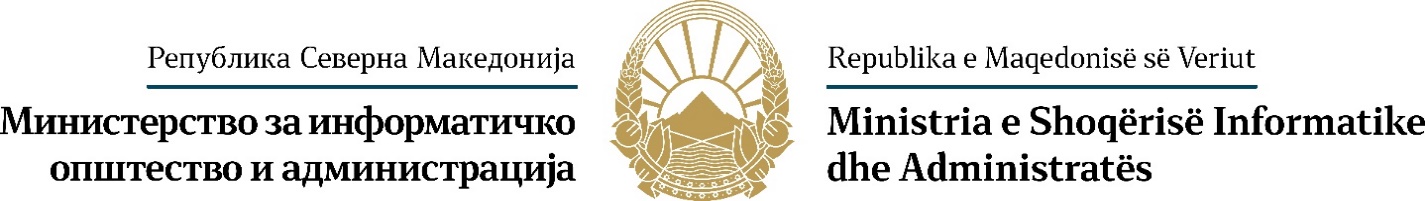 НАЦРТНАЦИОНАЛЕН АКЦИСКИ ПЛАН ЗА ПАРТНЕРСТВО ЗА ОТВОРЕНА ВЛАСТ2024-2026 ГОДИНАСкопје,  декември 2023 годинаВОВЕДРепублика Северна Македонија (РСМ)  е членка на Партнерството за отворена власт (ПОВ) од крајот на 2011 година.Преку моделот на ПОВ, членовите ги користат придобивките од соработката помеѓу јавниот и невладиниот  сектор за справување со предизвиците, преку формирање на коалиции за унапредување на реформите и ширење на иновациите низ земјите. ПОВ им помага на властите да ко-креираат, спроведуваат и известуваат за националните акциски планови со што власта ја прави поинклузивна, поотчетна и поодговорна.РСМ е посветена на оваа иницијатива и постигна добар и препознаен напредок во текот на изминатите десет години. Од самите почетоци, РСМ ја следеше посветено потребата од поголем ангажман и вклученост на граѓаните во процесот на донесување одлуки, воведување на поголеми стандарди на интегритет и поголем пристап до технологија за сите граѓани.Посветеноста за отвореност создаде многу придобивки, правејќи ја Владата потранспарентна и поодговорна, создавајќи потенцијал за развој на еден динамичен амбиент на вклученост, ефикасно управување со јавните ресурси,  градење на системи на интегритет, овозможувачка околина на локално ниво, пристап до информации и отворени податоци. Преку отворање и ставање на нашите ресурси на јавноста, успеавме да го унапредиме дијалогот, иновациите и употребата на технологијата што го прават животот на граѓаните подобар и полесен.Шестиот Национален акциски план за Партнерство за отворена власт за периодот 2024-2026 година (НАП 6) се надоврзува на претходниот интензитет на работа со преземање обврски за зголемување на учеството на јавноста и испорака на навистина трансформативни решенија. Исто така, ја препознава потребата јавниот сектор да иновира, да развива политики што одговараат на потребите на граѓаните како одговор на современите текови. Новиот НАП 6 jа потврдува потребата од продлабочување на претходните обврски и подобрување на нивниот квалитет и тоа преку заложби за отворена влада, отворен парламент и отворено судство. Се очекува дека по двегодишен период на реализација на заложбите утврдени во овој план ќе се обезбеди вистинско препознавање на резултатите а граѓаните ќе бидат во можност да ја потврдат промената.Во  НАП 6 се содржани следните заложби:ДОСЕГАШНИ НАПОРИ ЗА ПАРТНЕРСТВОТО ЗА ОТВОРЕНА ВЛАСТПреку оваа глобална иницијатива, РСМ преку пет акциски планови (2012-2014; 2014-2016; 2016-2018, 2018-2020 и 2021-2023) има постигнато значајни постигнувања во различни важни области вклучително фискалната транспарентност и отворени финансии, соработката со граѓанското општество, пристапот до информации од јавен карактер, партиципативното креирање на политики, јавни услуги, поволна правна средина за социјални договори, отворени податоци, спречувањето на корупцијата, јавните набавки, транспарентноста на локално ниво, пристапот до правда и климатски промени.Воведена е добрата практика за поврзување на заложбите од Акцискиот план со целите утврдени во Агендата за одржлив развој до 2030, особено со целта 16 ,,Мир, правда и силни институции, 3 ,,Добро здравје и благосостојба“, 11 ,,Градовите и човечките населби да бидат инклузивни, безбедни, отпорни и одржливи“,  13 ,,Климатска акција“ и цел 17 ,,Партнерство за целите“.Вклученоста на граѓанските организации и институциите е основен предуслов за успехот на партнерството за отворена власт.  Граѓанското учество е клучно за отворена власт и суштински елемент на националниот циклус на  креирање на акциските планови. Темелено на насоките за управување и учество во иницијативата Партнерство за отворена власт и Стандардите за ко-креирање и дизајнирање на форум со повеќе засегнати страни, во Република Северна Македонија воспоставена е соодветна структура за координација, следење и учество во овој процес, и тоа:СОВЕТ ЗА КООРДИНАЦИЈА И СЛЕДЕЊЕ НА ПРОЦЕСОТ НА ПАРТНЕРСТВО ЗА ОТВОРЕНА ВЛАСТ И НАЦИОНАЛЕН АКЦИСКИ ПЛАН 2021-2023. Советот има значајна улога и има за цел на структуриран начин да го максимизира учеството и соработката помеѓу институциите и граѓанското општество, преку вклучување релевантни партнери во дискусијата и овозможување да се слушнат гласовите на сите. Советот за ПОВ го следи спроведувањето на тековниот Национален акциски план за Партнерство за отворена власт, разгледува и предлага извештаи за спроведување на АП, согласно роковите утврдени од Владата на Република Северна Македонија и меѓународната иницијатива, разгледува и предлага насоки за унапредување на процесот согласно насоките кои произлегуваат од меѓународната иницијатива, ја утврдува временската рамка и начинот на спроведување на процесот на ко-креирање на АП, спроведува постапка на консултации за нацрт-АП и го предлага АП за ПОВ до Владата на Република Северна Македонија на усвојување и обезбедува континуиран дијалог на органите на државната управа, како и други институции на државната власт, граѓанските организации, бизнис секторот, академската заедница, медиумите и други претставници од засегнатата јавност за унапредување на стандардите за отвореност и транспарентност на властите.РАБОТНА ГРУПА СО СИТЕ ЧИНИТЕЛИ ЗА СПРОВЕДУВАЊЕ НА НАЦИОНАЛНИОТ АКЦИСКИ ПЛАН ЗА ПАРТНЕРСТВО ЗА ОТВОРЕНА ВЛАСТ 2021-2023 Координацијата на спроведувањето на заложбите и достигнувањата од Националниот Акциски план за партнерство за отворена власт 2021-2023 година ја обезбедува националниот координатор за партнерство за отворена власт, додека работната група ја сочинуваат координатори на приоритети, заменици координатори на приоритети, координатори на заложби и членови на работни подгрупи по заложба од Националниот Акциски план за партнерство за отворена власт 2021-2023 година. МРЕЖА НА ГРАЃАНСКИ ОРГАНИЗАЦИИ ЗА ПАРТНЕРСТВО ЗА ОТВОРЕНА ВЛАСТ . Основна  цел на Мрежата е да го координира и зајакне гласот на граѓанските организации кои се залагаат за партиципативност, отвореност и отчетност на властите. Мрежата се залага за иницирање, поттикнување, поддршка, спроведување и мониторинг на процесот на ПОВ и за поттикнување на властите и другите институции за зголемување на нивната транспарентност, отчетност и отвореност за учество (партиципативност). Во Мрежата се вклучени повеќе од 70 граѓански организации.АЛАТКА ЗА СПРОВЕДУВАЊЕ НА ОНЛАЈН КОНСУЛТАЦИИ ЗА ПАРТНЕРСТВО ЗА ОТВОРЕНА ВЛАСТ  ( https://ovp.gov.mk)  преставува централна точка за консултација, мониторинг, вклучување, вмрежување и известување на сите засегнати и заинтересирани страни во процесот. Порталот за ПОВ служи како платформа за интеракција и размена на информации во четири сегменти: консултации за подготовка на Националниот акциски план (НАП), следење на спроведувањето на НАП, како и за следење на работата на Советот за ПОВ и на Мрежата на граѓански организации за ПОВ. Порталот нуди можност за одржување на онлајн виртуелни состаноци со разговори во живо- live chat и видео поврзување на учесниците.  Советот за ПОВ, работната група со сите чинители за спроведување на Националниот акциски план за Партнерство за отворена власт 2021-2023 и Мрежата на граѓански организации за Партнерство за отворена власт, ја преставуваат структурата за координација, следење и спроведување на процесот на  Партнерство за отворена власт во Република Северна Македонија. Оттука, процесот на ПОВ и во шестиот циклус беше поддржан од Советот за ПОВ, Работната група за ПОВ и Мрежата на граѓански организации за Партнерство за отворена власт и овозможија на структуриран начин да се максимизира учеството и придонесот како на претставниците од јавниот така и на невладиниот сектор.РАЗВОЈ НА НАЦИОНАЛЕН АКЦИСКИ ПЛАН ЗА ПАРТНЕРСТВО ЗА ОТВОРЕНА ВЛАСТ ЗА ПЕРИОДОТ 2024-2026 - ОТВОРЕНА ВЛАДАМинистерството за информатичко општество и администрација, во соработка со Советот за ПОВ и Мрежата за ПОВ, ја продолжи добрата практика на поддршка и активната вклученост во процесот за ко-креирање на НАП 6. Со цел да се обезбеди систематизиран начин на планирање и спроведување на процесот на консултација, кој ќе осигура навремен, непречен, инклузивен и транспарентен процес на ко-креирање на новиот НАП, во 2023 година беше утврден начинот на спроведување на процесот на ко-креирање на НАП 6, како и Постапка за спроведување консултации со засегнати страни за креирање на нови приоритети и заложби во рамките на процесот ПОВ со  временска рамка, Јавен повик за пријавување на учество во процесот на ко-креирање на НАП 6. Исто така, беа подготвени и материјали кои произлегуваат од постапката за спроведување консултации: Временска рамка за подготовка, Едукативен материјал и Критериуми за оценување на релевантноста и поврзаноста со начелата на ОВП. Сите документи се достапни на порталот за ПОВ. ВРЕМЕНСКА РАМКА ЗА КО-КРЕИРАЊЕ НА НАП 6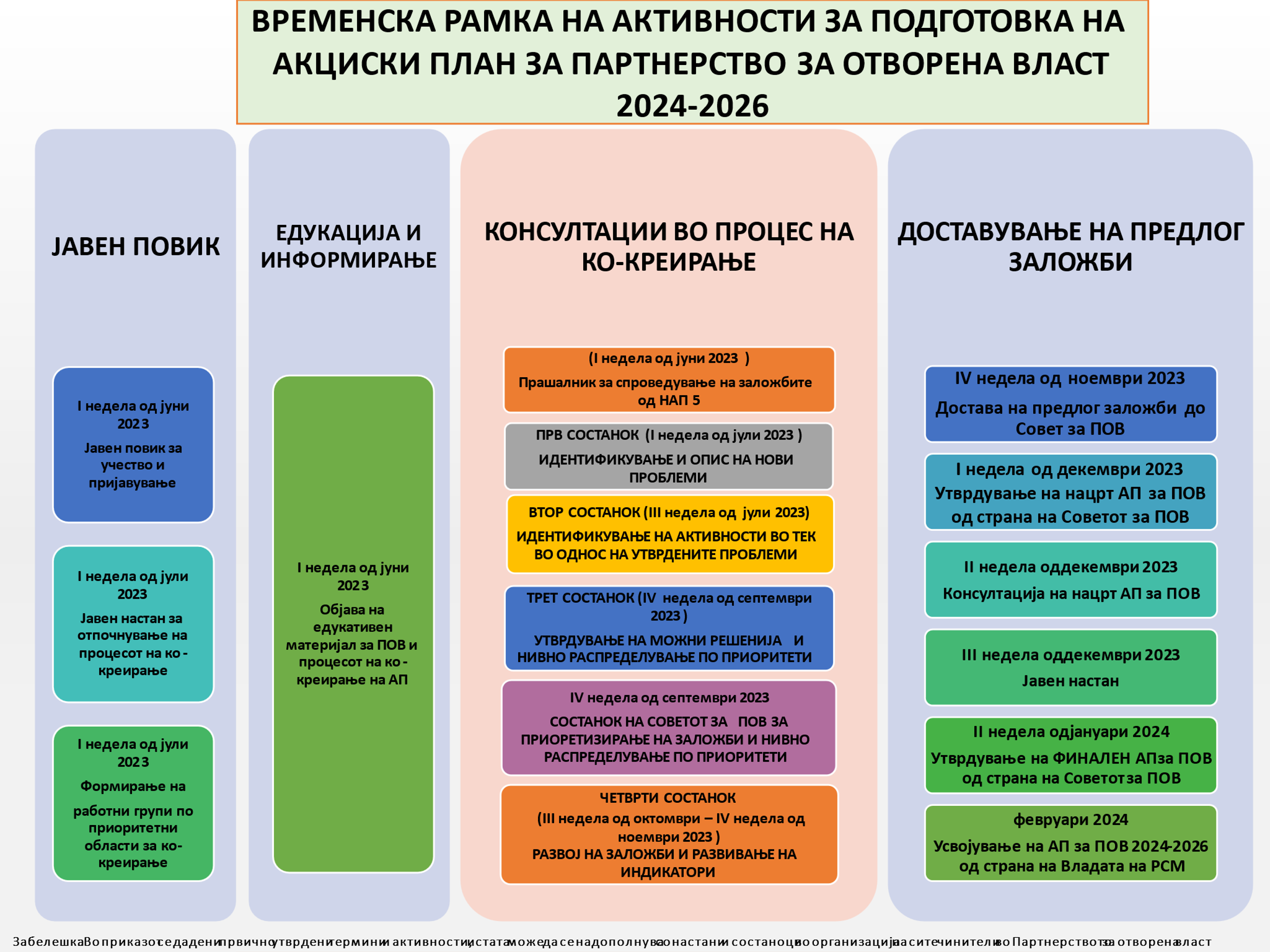 Темелено на предвидлива и соодветно уредена постапка на процесот на ко-креирање во јули 2023 година во еден динамичен и инклузивен амбиент,  отпочна процесот на подготовка на шестиот Национален акциски план за Партнерство за отворена власт за периодот 2024-2026 година.Во рамки на процесот на планирање и спроведување на ко-креацијата на НАП6, во периодот мај -декември 2023 година беа одржани: За овој циклус на ко-креирање Советот за ПОВ ги утврди следните приоритетни области и работни групи:Учество и застапеност на засегнати страни во процесот на ко-креирањеОттука, преку широкиот консултативен процес и унапредени постојни практики темелено и на искуствата од претходните акциски планови за партнерство за отворена власт, советите и препораките од Секретаријатот на ПОВ, препораките од механизмот за независно известување, креативните предлози од заинтересираните чинители и со директна вклученост на над 100 претставници од владиниот и граѓанскиот сектор се подготви нацрт национален Акциски план за Партнерство за отворена власт за периодот 2024-2026 година во кој се дефинирани 17 нацрт заложби во 5 приоритетни области за Отворена влада и 4 заложби во делот Отворен парламент. Сумарен преглед на заложби по приоритетни области во НАП 6Отворена влада Отворен парламент***Работата на отворена влада е континуирана заложба и овој акциски план содржи дел од можните но амбициозни напори за промовирање на транспарентноста и отчетноста на Владата, Парламентот и Судството.Овој документ ја промовира отвореноста и можноста за натамошно проширување и продлабочување на подолу утврдените приоритети во тесна соработка со сите чинители во сферата на Партнерството за отворена власт.Целиот процес на спроведување и следење ќе биде поддржан од Министерството за информатичко општество и администрација, Советот за ПОВ и Мрежата за ПОВ.ОТВОРЕНА ВЛАДАБорба против корупцијаПартиципативно донесување на одлуки и граѓанско учествоПравно зајакнување и пристап до правдаРазвој и користење на дигитални технологииУнапредување на активностите за климатските промениОТВОРЕНА ВЛАДАПартиципативно донесување на одлуки и граѓанско учество, Правно зајакнување и пристап до правда, Борба против корупцијата, Развој и користење на дигитални технологии и Унапредување на активностите за климатските промени.ОТВОРЕН ПАРЛАМЕНТРегистар на регулаторни тела основани од Собранието Информирање на јавноста преку собранискиот ТВ каналНадзорна расправа во собранието за спроведувањето на националниот ПОВ план 2024-2026Парламентарен караван-мобилен параламент за директна комуникација на пратениците со граѓанитеОТВОРЕНО СУДСТВО (се очекува придонесот)ПРИОРИТЕТНИ ОБЛАСТИЗАЛОЖБИБОРБА ПРОТИВ КОРУПЦИЈА1.1 Унапредување на транспарентноста на владините седници и средби1.2 Јавно објавување на имињата на вистинските сопственици на фирмите што имаат склучено договори за јавни набавки, за концесии (при Министерството за економија) и за воспоставување јавно приватно партнерство1.3 Јавно објавување на склучените договори за концесии и за воспоставување јавно приватно партнерство2.ПАРТИЦИПАТИВНО ДОНЕСУВАЊЕ НА ОДЛУКИ И ГРАЃАНСКО УЧЕСТВО2.1 Учество на јавноста во креирање на активните мерки, политики и услуги за вработување2.2 Создавање на лидери во јавната администрација кои ќе развиваат и практикуваат механизми за вклучување на граѓани при донесување на одлуки2.3 Унапредување на квалитетот на јавните консултации на национално ниво2.4 Редовно и континуирано објавување на годишни извештаи за еднакви можности на мажите и жените од страна на министерствата и општините2.5 Утврдување на методологија за избор на алатки за е-консултации и партиципативно вклучување на граѓаните во процесите на донесување на одлуки во општините 2.6 Подготовка на План за справување со промените во животната средина кои имаат влијание врз здравјето на граѓаните, со учество на ГОи3. ПРАВНО ЗАЈАКНУВАЊЕ И ПРИСТАП ДО ПРАВДА3.1 Дигитализација и унапредување на системот за бесплатна правна помош3.2 Спречување на насилството врз жените и семејното насилство4. РАЗВОЈ И КОРИСТЕЊЕ НА ДИГИТАЛНИ ТЕХНОЛОГИИ4.1 Дигитализација на процеси за финансиско известување на политичките партии4.2 Дигитализација на податоци  унапредување на локалните економски политики 5. УНАПРЕДУВАЊЕ НА АКТИВНОСТИТЕ ЗА КЛИМАТСКИ ПРОМЕНИ5.1  Зајакнато управување со животната средина на локално ниво5.2 Ефикасно учество на јавноста во донесување одлуки во областа на водно право5.3 Зголемена информираност на граѓаните за активностите на институциите поврзани со климатските промени преку унапредување на интерсекторската соработка помеѓу Министерството за земјоделство, шумарство и водостопанство и Министерството за животна средина и просторно планирање5.4 Поефикасна заштита на водите и воздухотОТВОРЕН ПАРЛАМЕНТЗАЛОЖБИРегистар на регулаторни тела основани од Собранието Информирање на јавноста преку собранискиот ТВ каналНадзорна расправа во собранието за спроведувањето на националниот ПОВ план 2024-2026Парламентарен караван-мобилен параламент за директна комуникација на пратениците со граѓанитеБрој и име на заложба1.1 Унапредување на транспарентноста на владините седници и средби1.1 Унапредување на транспарентноста на владините седници и средби1.1 Унапредување на транспарентноста на владините седници и средбиКраток опис на заложбата Целта на заложбата е унапредување на транспарентноста на владините седници и средби, бидејќи граѓаните укажуваат на постоење на голем ризик за корупција поврзан со интегритетот на Владата при носење одлуки, што би се намалил преку зголемување на транспарентноста на владините седници и средби на владините претставници, односно Претседателот на Владата на РСМ  и министрите. За таа цел, треба да се обезбеди задолжително водење и објавување календар на средби на владините претставници, односно Претседателот на Владата на РСМ  и министрите со информации за лицата со коишто се закажани, односно остварени средбите, а кој ќе биде достапен и ажуриран најмалку седум дена однапред, со времето на одржување и темата. Дополнително, календарот на средби треба да биде придружен со белешки, односно записник од одржаните средби, според претходно утврден унифициран ред на содржина. Во поглед на унапредување на транспарентноста на владините седници, потребно е да биде објавен календар (најава на седниците), односно ќе биде објавен дневниот ред на  владините седници. Неопходно е, во насока на унапредување на транспарентноста на седниците, дневниот ред да биде објавен најмалку седум работни дена однапред пред нејзиното одржување. Покрај тоа што овие активности ќе влијаат на унапредувањето на транспарентноста на Владата, дополнително ќе придонесат кон зголемување на довербата на граѓаните кон институциците, подобрување на интегритетот на Владатата, како и намалување и искоренување на корупцијата што е од суштинско значење за зголемување за заштитување на демократијата, промовирање правичност и добро управување. На крај, преку овој пристап со најава на календарите на владините претставници, проследени со белешки од средбите, како и објава на дневните редови за владините седници однапред, ќе се зголеми ефикасноста на работата и на владините служби и на Владата, бидејќи се очекува да се намали обемот на барања за пристап до информациите.Целта на заложбата е унапредување на транспарентноста на владините седници и средби, бидејќи граѓаните укажуваат на постоење на голем ризик за корупција поврзан со интегритетот на Владата при носење одлуки, што би се намалил преку зголемување на транспарентноста на владините седници и средби на владините претставници, односно Претседателот на Владата на РСМ  и министрите. За таа цел, треба да се обезбеди задолжително водење и објавување календар на средби на владините претставници, односно Претседателот на Владата на РСМ  и министрите со информации за лицата со коишто се закажани, односно остварени средбите, а кој ќе биде достапен и ажуриран најмалку седум дена однапред, со времето на одржување и темата. Дополнително, календарот на средби треба да биде придружен со белешки, односно записник од одржаните средби, според претходно утврден унифициран ред на содржина. Во поглед на унапредување на транспарентноста на владините седници, потребно е да биде објавен календар (најава на седниците), односно ќе биде објавен дневниот ред на  владините седници. Неопходно е, во насока на унапредување на транспарентноста на седниците, дневниот ред да биде објавен најмалку седум работни дена однапред пред нејзиното одржување. Покрај тоа што овие активности ќе влијаат на унапредувањето на транспарентноста на Владата, дополнително ќе придонесат кон зголемување на довербата на граѓаните кон институциците, подобрување на интегритетот на Владатата, како и намалување и искоренување на корупцијата што е од суштинско значење за зголемување за заштитување на демократијата, промовирање правичност и добро управување. На крај, преку овој пристап со најава на календарите на владините претставници, проследени со белешки од средбите, како и објава на дневните редови за владините седници однапред, ќе се зголеми ефикасноста на работата и на владините служби и на Владата, бидејќи се очекува да се намали обемот на барања за пристап до информациите.Целта на заложбата е унапредување на транспарентноста на владините седници и средби, бидејќи граѓаните укажуваат на постоење на голем ризик за корупција поврзан со интегритетот на Владата при носење одлуки, што би се намалил преку зголемување на транспарентноста на владините седници и средби на владините претставници, односно Претседателот на Владата на РСМ  и министрите. За таа цел, треба да се обезбеди задолжително водење и објавување календар на средби на владините претставници, односно Претседателот на Владата на РСМ  и министрите со информации за лицата со коишто се закажани, односно остварени средбите, а кој ќе биде достапен и ажуриран најмалку седум дена однапред, со времето на одржување и темата. Дополнително, календарот на средби треба да биде придружен со белешки, односно записник од одржаните средби, според претходно утврден унифициран ред на содржина. Во поглед на унапредување на транспарентноста на владините седници, потребно е да биде објавен календар (најава на седниците), односно ќе биде објавен дневниот ред на  владините седници. Неопходно е, во насока на унапредување на транспарентноста на седниците, дневниот ред да биде објавен најмалку седум работни дена однапред пред нејзиното одржување. Покрај тоа што овие активности ќе влијаат на унапредувањето на транспарентноста на Владата, дополнително ќе придонесат кон зголемување на довербата на граѓаните кон институциците, подобрување на интегритетот на Владатата, како и намалување и искоренување на корупцијата што е од суштинско значење за зголемување за заштитување на демократијата, промовирање правичност и добро управување. На крај, преку овој пристап со најава на календарите на владините претставници, проследени со белешки од средбите, како и објава на дневните редови за владините седници однапред, ќе се зголеми ефикасноста на работата и на владините служби и на Владата, бидејќи се очекува да се намали обемот на барања за пристап до информациите.Водечка институцијаГенерален секретаријат на Владата на Република Северна МакедонијaГенерален секретаријат на Владата на Република Северна МакедонијaГенерален секретаријат на Владата на Република Северна МакедонијaПоддршка од засегнатите страниЈавен секторНевладин секторДруги (Парламент, приватен сектор, меѓународни организации итн.)Поддршка од засегнатите страни/Фондација Метаморфозис/Временска рамка за заложбатамарт 2024 – јануари 2026март 2024 – јануари 2026март 2024 – јануари 2026Дефинирање на проблем Каков проблем адресира заложбата?Заложбата го адресира детектираниот ризик за корупција поврзан со интегритетот на Владата при носење одлуки, што би се намалил преку зголемување на транспарентноста на владините седници и средби. Паралелно на тоа би се зголемила довербата на граѓаните во институциите и нивната надзорна функција како главен коректив на работата на извршната власт. Регионалниот Индекс на отвореност (https://metamorphosis.org.mk/izdanija_arhiva/procenka-na-dobroto-vladeenje-vo-severna-makedonija-i-regionot-preku-indeksot-na-otvorenost-sobranie-i-izvrshna-vlast-merenje-za-2021/) неколку години по ред го нотира овој проблем дека владините седници не се навремено најавени со придружни агенди најмалку еден ден пред одржување на седницата, како што и седум години по ред предупредува дека документите што се разгледуваат и дискутираат за време на седниците на Владата треба да се објавуваат заедно со агендата согласно меѓународните практики.2. Кои се причините за проблемот?Клучна причина за овој проблем е тоа што јавноста нема навремен и целосен увид во дневниот ред (и документите) или информации кои се дискутираат и разгледуваат за време на владините седници, поради што перцепцијата на граѓаните е дека одлуките се носат на нетранспарентен начин и за лични или партиски цели. Последните неколку години се забележува тренд на задоцнето објавување на агендите и записниците на владините седници на веб-страницата на Владата, додека документите или информациите кои се разгледуваат или дискутираат на седниците до сега не биле јавно објавени.Опис на заложбата Што е досега направено за да се реши проблемот?Агенди за следните владини седници се објавуваат на порталот е-Влада кој не е достапен за пошироката јавност. На календарот на веб-страницата на Владата се објавени информации за изминатите средби и владини седници, но не и за тие што следат. Дополнително, на веб-страницата на Владата задоцнето се објавуваат записници од седниците.Какво решение предлагате?Преку спроведување на заложбата ќе се воведе процедура за водење и објавување календар на веб-страницата на Влада на РСМ во насока на поголема транспарентност на работата на Владата и зголемување на довербата на граѓаните кон институциите. Процедурата ќе ги уреди следните постапки: 1) Објавување на следни средби на владините претставници, Претседателот на Владата и министрите, најмалку седум дена однапред, со стандардизирани  информации за најавата; 2) Објавување на информации од средбите согласно стандардизиран формат на записник/белешки во рок од 5 работни дена по одржување на средбите; и 3) Објавување на следните владини седници со распоред на седниците седум работни дена однапред, агенда за седницата. Какви резултати сакаме да постигнеме со спроведување на оваа заложба?Преку воспоставувањето и спроведувањето на процедурата за водење и објавување календар на веб-страницата на Влада на РСМ, целиме кон постигнување на поголема транспарентност на работата на Владата и со самото тоа зголемување на надзорната улога на граѓанскиот сектор и довербата на граѓаните кон институциите.Анализа на заложбатаАнализа на заложбатаПрашањеОдговор  1.Како заложбата ќе ја промовира транспарентноста?Засегнатите чинители пред се’ ќе имаат навремен и целосен пристап до информации за средбите и седниците на владините претставници согласно што ќе им овозможи навремено и информирано да ја практикуваат својата улога на надзорници на работата на власта и да реагираат согласно потребата.2.Како заложбата ќе помогне да се поттикне одговорноста?Јавното обезбедување на информации поврзани со владините седници и средби заедно со документите и записниците, ќе и’ овозможи на јавноста навремено и информирано да реагира и да бара одговорност од страна на владините претставници доколку има (не)усвојување на спорни документи или информации кои одат спротивно на интересите на граѓаните.3.Како заложбата ќе го подобри учеството на граѓаните во дефинирањето, спроведувањето и следењето на решенијата?Заложбата има клучна цел да обезбеди процедура за континуирано и навремено информирање на засегнатите страни за владините седници и средби преку што јавноста ќе може навремено и информирано да реагира и да бара одговорност од страна на владините претставници доколку има (не)усвојување на спорни документи или информации кои одат спротивно на интересите на граѓаните. На овој начин граѓаните стануваат посвесни и поинформирани за работата на Владата преку осознавање на редот и информациите кои се процесираат за време на владините седници и средби.Планирање на заложбатаПланирање на заложбатаПланирање на заложбатаПланирање на заложбатаПланирање на заложбатаПланирање на заложбатаДостигнувањаОчекувани резултатиОчекуван датум на завршувањеЗасегнати страниЗасегнати страниЗасегнати страни1.1.1 Подготовка на процедура за водење и објавување календар на веб-страницата на Влада на РСМ која ги уредува следните компоненти:Објавување на следни средби на владините претставници најмалку седум дена однапред, со стандардизирани  информации за најавата;Објавување на информации од средбите согласно стандардизиран формат на записник/белешки во рок од 5 работни дена по одржување на средбите;Објавување на следни владини седници со распоред на седници седум работни дена однапред, заедно со агенда за седницата. Подготовка на процедура за водење и објавување календар на веб-страницата на Влада на РСМ која ги уредува следните компоненти:Објавување на следни средби на владините претставници најмалку седум дена однапред, со стандардизирани  информации за најавата;Објавување на информации од средбите согласно стандардизиран формат на записник/белешки во рок од 5 работни дена по одржување на средбите.Објавување на следни владини седници со распоред на седници седум работни дена однапред, заедно со агенда за седницата. декември, 2024Водечка институција: Генерален секретаријат на ВРСМВодечка институција: Генерален секретаријат на ВРСМВодечка институција: Генерален секретаријат на ВРСМ1.1.1 Подготовка на процедура за водење и објавување календар на веб-страницата на Влада на РСМ која ги уредува следните компоненти:Објавување на следни средби на владините претставници најмалку седум дена однапред, со стандардизирани  информации за најавата;Објавување на информации од средбите согласно стандардизиран формат на записник/белешки во рок од 5 работни дена по одржување на средбите;Објавување на следни владини седници со распоред на седници седум работни дена однапред, заедно со агенда за седницата. Подготовка на процедура за водење и објавување календар на веб-страницата на Влада на РСМ која ги уредува следните компоненти:Објавување на следни средби на владините претставници најмалку седум дена однапред, со стандардизирани  информации за најавата;Објавување на информации од средбите согласно стандардизиран формат на записник/белешки во рок од 5 работни дена по одржување на средбите.Објавување на следни владини седници со распоред на седници седум работни дена однапред, заедно со агенда за седницата. декември, 2024ПоддршкаПоддршка1.1.1 Подготовка на процедура за водење и објавување календар на веб-страницата на Влада на РСМ која ги уредува следните компоненти:Објавување на следни средби на владините претставници најмалку седум дена однапред, со стандардизирани  информации за најавата;Објавување на информации од средбите согласно стандардизиран формат на записник/белешки во рок од 5 работни дена по одржување на средбите;Објавување на следни владини седници со распоред на седници седум работни дена однапред, заедно со агенда за седницата. Подготовка на процедура за водење и објавување календар на веб-страницата на Влада на РСМ која ги уредува следните компоненти:Објавување на следни средби на владините претставници најмалку седум дена однапред, со стандардизирани  информации за најавата;Објавување на информации од средбите согласно стандардизиран формат на записник/белешки во рок од 5 работни дена по одржување на средбите.Објавување на следни владини седници со распоред на седници седум работни дена однапред, заедно со агенда за седницата. декември, 2024Јавен секторНВОДруги 1.1.1 Подготовка на процедура за водење и објавување календар на веб-страницата на Влада на РСМ која ги уредува следните компоненти:Објавување на следни средби на владините претставници најмалку седум дена однапред, со стандардизирани  информации за најавата;Објавување на информации од средбите согласно стандардизиран формат на записник/белешки во рок од 5 работни дена по одржување на средбите;Објавување на следни владини седници со распоред на седници седум работни дена однапред, заедно со агенда за седницата. Подготовка на процедура за водење и објавување календар на веб-страницата на Влада на РСМ која ги уредува следните компоненти:Објавување на следни средби на владините претставници најмалку седум дена однапред, со стандардизирани  информации за најавата;Објавување на информации од средбите согласно стандардизиран формат на записник/белешки во рок од 5 работни дена по одржување на средбите.Објавување на следни владини седници со распоред на седници седум работни дена однапред, заедно со агенда за седницата. декември, 2024Генерален секретаријат на ВРСМ Фондација Метаморфозис/1.1.2 Спроведување на процедурата за водење и објавување календар на веб-страницата на Влада на РСМ.Спроведување на процедурата за водење и објавување календар на веб-страницата на Влада на РСМ.јануари, 2026Генерален секретаријат на ВРСМ//Број и име на заложба1.2 Јавно објавување на имињата на вистинските сопственици на фирмите-понудувачи и на фирмите што имаат склучено договори за јавни набавки, за концесии (при Министерството за економија) и за воспоставување јавно приватно партнерство. 1.2 Јавно објавување на имињата на вистинските сопственици на фирмите-понудувачи и на фирмите што имаат склучено договори за јавни набавки, за концесии (при Министерството за економија) и за воспоставување јавно приватно партнерство. 1.2 Јавно објавување на имињата на вистинските сопственици на фирмите-понудувачи и на фирмите што имаат склучено договори за јавни набавки, за концесии (при Министерството за економија) и за воспоставување јавно приватно партнерство. Краток опис на заложбата Од 2019 година, Република Северна Македонија воспостави Регистар на вистински сопственици. Овие регистри почнаа да се воспоставуваат откако се откри дека многу политички-експонирани лица „тајно“ поседуваат фирми кои користат јавни (државни) пари. Информациите за  вистинските сопственици веднаш станаа една од најзначајните алатки за борба против корупцијата. Овозможувањето лесен и широк пристап до овие информации е најефикасен начин да се овозможи сите релевантни корисници – од институциите за спроведување на законот до истражувачките новинари и граѓанските организации – да можат да ги користат информациите во борбата против корупцијата. Ова е особено важно за фирмите кои добиваат јавни средства и за кои информациите за тоа кој ги поседува и контролира компаниите се основни за надзор и одговорност. Денес, и покрај неодамнешната пресуда на Европскиот суд, овие регистри се јавно достапни во дури една третина од земјите членки на ЕУ и многу други земји ширум светот. Ова е, исто така, услов поставен и од ММФ и СБ за доделување финансиска помош на земјите (каква што користи и РСМ). Јавно објавување на имињата на вистинските сопственици е дел и од резолуцијата на Обединетите нации за оваа материја. Оттука, многу е важно ваквите податоци да бидат конечно јавно достапни и во нашата земја во која, споредено со сите земји од ЕУ каде што овие регистри се јавно достапни, има значително поголема корупција, оттука и поголема потреба од овие информации. Заложбата се однесува на овозможување јавна достапност на податоците за вистинските сопственици, во прво време, за фирмите кои користат јавни средства, односно имаат склучено договори за јавни набавки, за концесии за експлоатација на минерални суровини, договори за концесија на детални геолошки истражувања, како и оние со склучени договори за воспоставување на јавно приватно партнерство. Исто така, во насока на уште поголема заштита од корупција, а согласно светските трендови во оваа сфера, заложбата предвидува објавување на имињата на вистинските сопственици и на фирмите-понудувачи во постапките за јавни набавки.   Од 2019 година, Република Северна Македонија воспостави Регистар на вистински сопственици. Овие регистри почнаа да се воспоставуваат откако се откри дека многу политички-експонирани лица „тајно“ поседуваат фирми кои користат јавни (државни) пари. Информациите за  вистинските сопственици веднаш станаа една од најзначајните алатки за борба против корупцијата. Овозможувањето лесен и широк пристап до овие информации е најефикасен начин да се овозможи сите релевантни корисници – од институциите за спроведување на законот до истражувачките новинари и граѓанските организации – да можат да ги користат информациите во борбата против корупцијата. Ова е особено важно за фирмите кои добиваат јавни средства и за кои информациите за тоа кој ги поседува и контролира компаниите се основни за надзор и одговорност. Денес, и покрај неодамнешната пресуда на Европскиот суд, овие регистри се јавно достапни во дури една третина од земјите членки на ЕУ и многу други земји ширум светот. Ова е, исто така, услов поставен и од ММФ и СБ за доделување финансиска помош на земјите (каква што користи и РСМ). Јавно објавување на имињата на вистинските сопственици е дел и од резолуцијата на Обединетите нации за оваа материја. Оттука, многу е важно ваквите податоци да бидат конечно јавно достапни и во нашата земја во која, споредено со сите земји од ЕУ каде што овие регистри се јавно достапни, има значително поголема корупција, оттука и поголема потреба од овие информации. Заложбата се однесува на овозможување јавна достапност на податоците за вистинските сопственици, во прво време, за фирмите кои користат јавни средства, односно имаат склучено договори за јавни набавки, за концесии за експлоатација на минерални суровини, договори за концесија на детални геолошки истражувања, како и оние со склучени договори за воспоставување на јавно приватно партнерство. Исто така, во насока на уште поголема заштита од корупција, а согласно светските трендови во оваа сфера, заложбата предвидува објавување на имињата на вистинските сопственици и на фирмите-понудувачи во постапките за јавни набавки.   Од 2019 година, Република Северна Македонија воспостави Регистар на вистински сопственици. Овие регистри почнаа да се воспоставуваат откако се откри дека многу политички-експонирани лица „тајно“ поседуваат фирми кои користат јавни (државни) пари. Информациите за  вистинските сопственици веднаш станаа една од најзначајните алатки за борба против корупцијата. Овозможувањето лесен и широк пристап до овие информации е најефикасен начин да се овозможи сите релевантни корисници – од институциите за спроведување на законот до истражувачките новинари и граѓанските организации – да можат да ги користат информациите во борбата против корупцијата. Ова е особено важно за фирмите кои добиваат јавни средства и за кои информациите за тоа кој ги поседува и контролира компаниите се основни за надзор и одговорност. Денес, и покрај неодамнешната пресуда на Европскиот суд, овие регистри се јавно достапни во дури една третина од земјите членки на ЕУ и многу други земји ширум светот. Ова е, исто така, услов поставен и од ММФ и СБ за доделување финансиска помош на земјите (каква што користи и РСМ). Јавно објавување на имињата на вистинските сопственици е дел и од резолуцијата на Обединетите нации за оваа материја. Оттука, многу е важно ваквите податоци да бидат конечно јавно достапни и во нашата земја во која, споредено со сите земји од ЕУ каде што овие регистри се јавно достапни, има значително поголема корупција, оттука и поголема потреба од овие информации. Заложбата се однесува на овозможување јавна достапност на податоците за вистинските сопственици, во прво време, за фирмите кои користат јавни средства, односно имаат склучено договори за јавни набавки, за концесии за експлоатација на минерални суровини, договори за концесија на детални геолошки истражувања, како и оние со склучени договори за воспоставување на јавно приватно партнерство. Исто така, во насока на уште поголема заштита од корупција, а согласно светските трендови во оваа сфера, заложбата предвидува објавување на имињата на вистинските сопственици и на фирмите-понудувачи во постапките за јавни набавки.   Водечка институцијаВлада на Република Северна Македонија (Кабинет на Заменик на Претседателот на Владата задолжен за политики за добро владеење)Влада на Република Северна Македонија (Кабинет на Заменик на Претседателот на Владата задолжен за политики за добро владеење)Влада на Република Северна Македонија (Кабинет на Заменик на Претседателот на Владата задолжен за политики за добро владеење)Поддршка од засегнатите страни Јавен секторНевладин секторДруги (Парламент, приватен сектор, меѓународни организации итн.)Поддршка од засегнатите страниМинистерство за финансии, Министерство за економија, Биро за јавни набавки и Централен регистарЦентар за граѓански комуникации/Временска рамка за заложбатамај 2024 - декември 2025мај 2024 - декември 2025мај 2024 - декември 2025Дефинирање на проблем Каков проблем адресира заложбата?Постојат мноштво примери дека корумпираните поединци ја искористуваат нетранспарентноста на сопственичките структури на фирмите, било за да склучуваат или за добиваат договори со државните институции така што ги фаворизираат фирмите во кои имаат скриен интерес. Официјалните податоци од светот говорат дека во 70% од случаите на висока корупција се вклучени компании со анонимни сопственици (за што имаше бројни случаи и кај нас, пред да бидат откриени во истрагите на Специјалното обвинителство и од истражувачките новинари). Недоволната транспарентност во вистинската сопственост на правните лица не само што помага во корупцијата, туку сериозно ги попречува и истрагите и можноста за следење, замрзнување и одземање на нелегално стекнатиот имот и за спроведување на законот. При јавните набавки, корумпираните поединци може да се обидат да ја искористат нетранспарентноста на сопственичките структури за да добиваат тендери, фаворизирајќи ги компаниите во кои имаат скриен интерес. Спротивно, со овозможување сопственичка транспарентност, властите и сите други заинтересирани страни ќе можат да ги откријат вистинските сопственици кои стојат зад понудувачите на тендерите, а од друга страна ќе биде потешко и за корумпираните службеници да  манипулираат со процесот на набавки за лична корист. Ваквата транспарентност поттикнува фер конкуренција и ги обесхрабрува корумпираните актери да ги користат сложени сопственички структури за да ја прикријат својата вклученост во зделките. Дополнително, комбинацијата од транспарентност на вистинската сопственост и на јавните набавки ја подобруваат севкупната одговорност на процесот на набавки, овозможувајќи идентификација на потенцијалните судири на интереси и гарантирајќи дека договорите се доделуваат врз основа на заслуги, а не преку фаворизирање или поткуп. 2. Кои се причините за проблемот?Недоволната транспарентност во вистинската сопственост на правните лица остава простор за коруптивни активности при склучувањето на договори за јавни набавки, за концесии за експлоатација на минерални суровини, договори за концесија на детални геолошки истражувања, како и оние со склучени договори за воспоставување јавно приватно партнерство. Опис на заложбата Што е досега направено за да се реши проблемот?Со неколку последователни активности спроведени во последните неколку години се создадени предуслови за конечно решавање на споменатиот проблем. Прво, на единствениот Електронски систем за јавни набавки (ЕСЈН) задолжително се објавуваат сите склучени договори за јавни набавки (и нивните анекси). Потоа, исто така на ЕСЈН, во Известувањето за склучен договор, се објавуваат не само имињата на фирмите со кои е склучен договорот за јавна набавка, туку и на сите фирми што учествувале на набавката. Натаму, Државната комисија за спречување на корупцијата воспостави и јавно го објавува Регистарот на избрани и именувани лица. Но, сите овие и други решенија, се само парцијални и не ја остваруваат до крај својата замисла – да бидат моќна алатка за спречување и откривање на корупцијата. Она што недостига се јавно достапни податоци за сопственоста на фирмите за да може да се вкрстат сите овие податоци и да се спречи злоупотреба на јавните средства. Со минатиот Акциски план за Партнерството за отворена власт 2021-2023 (НАП за ПОВ) се направи обид да се започне со овој процес со усвојување на заложба за објавување на имињата на вистинските сопственици на фирмите што добиле договор за јавна набавка. За жал, заложбата, иако беше признаена како една од најдобрите заложби на светско ниво од страна на Секретаријатот на ПОВ, не беше спроведена главно поради аспекти поврзани со заштита на личните податоци. Имајќи предвид дека напорите за остварување на заложбата не престанаа, сега се прави обид да се овозможи дополнително време за, наводно, потребните законски измени за да може заложбата да се реализира, но кон неа се вклучуваат и сличните договори на јавните набавки, како што се концесиите и договорите за воспоставување на јавно-приватно партнерство.  2. Какво решение предлагате?Со предложеното јавно објавување на името на вистинските, односно крајните сопственици на фирмите ќе се овозможи вкрстување на податоците од неколкуте јавно достапни бази и на тој начин ќе може да се направи целосна проверка на избраните и именуваните лица – дали се затскриени за фирми кои добиваат тендери и концесии, односно државни договори користејќи ја позицијата и функцијата на која се избрани или именувани. Сепак, проблемот ќе се реши само делумно, бидејќи во земјава исто така не се јавно достапни ниту податоците за регистрираните сопственици на фирмите, со што Северна Македонија е меѓу 15-те земји во светот во кои се плаќа надомест за добивање на оваа информација за фирмите (информација од октомври 2023 година, УНОДЦ). За ова постоеше заложба во минатото, со која се направија јавно достапни одредени основни податоци за фирмите, ни не и името на сопствениците на фирмите, како што е тоа во речиси сите земји од светот. Ова останува да биде проблем за целосно откривање на поврзаноста на фирмите и за спречување и откривање на корупцијата, кој треба да се реши во иднина. Со јавна недостапност на овој податок, на еден начин, се овозможува корупцијата бидејќи се спречува нејзиното откривање до кое би дошло доколку овие податоци се јавно достапни. Исто така, како проблем останува и тоа што сите овие податоци не се во форма на отворени податоци и со тоа нивното користење останува отежнато, што само оди во прилог на корумпираните.  Во блиска перспектива, податоците и за сопственоста и за вистинската сопственост на фирмите треба да станат целосно јавно достапни за да се овозможи нивно пошироко користење (на пример поврзување со податоците за имот, за пресуди, итн.). Успешни примери за ваква употреба на податоците има во Франција, Обединетото Кралство, Кенија, Малезија, Украина итн. 3. Какви резултати сакаме да постигнеме со спроведување на оваа заложба?Со јавното објавување на имињата на крајните или вистинските сопственици на фирмите ќе се овозможи искористување на целосниот потенцијал на овие податоци во борбата против корупцијата и криминалот. Имено, тоа ќе овозможи проверка на податоците од споменатите јавно достапни регистри и бази на податоци што може да доведе не само до откривање на корупција, туку уште повеќе до нејзино спречување. Се смета дека самиот факт што овие податоци ќе бидат јавно достапни ќе ги одвраќа оние што имале намера за злоупотреба на јавните средства, да го сторат тоа, бидејќи ќе се зголемат шансите да бидат откриени.  Анализа на заложбатаАнализа на заложбатаПрашањеОдговор 1.Како заложбата ќе ја промовира транспарентноста?Заложбата всушност ќе значи историско отворање на податоците од Регистарот на вистински сопственици, кои сега се достапни само преку официјална процедура и плаќање надомест. Со спроведување на заложбата, овие податоци ќе бидат јавно отворени со што ќе станат лесно достапни за сите заинтересирани страни, како што се граѓаните, граѓанските организации, медиумите и др.   2.Како заложбата ќе помогне да се поттикне одговорноста?Транспарентноста на имињата на крајните корисници на правните лица ќе им овозможи на граѓанските организации, медиумите, граѓаните и на сите други заинтересирани страни да го зголемат надзорот врз јавните институции, а со тоа и притисокот за поодговорно работење. На овој начин, не само што ќе е откријат евентуалните политички злоупотреби во искористување на јавни пари за приватна корист, туку ќе се делува на спречување на вакви појави во иднина, со што директно ќе се влијае врз зголемување на одговорноста на јавните институции во трошењето јавни пари. 3.Како заложбата ќе го подобри учеството на граѓаните во дефинирањето, спроведувањето и следењето на решенијата?Имајќи информации и постојан увид во тоа кои се вистинските сопственици, односно крајни корисници на фирмите, со истовремено достапни и други важни податоци како – кој ги добива тендерите и концесиите, ќе им овозможи на граѓаните да се вклучат поинтензивно во борбата против корупцијата. На тој начин, граѓаните, наместо само како пасивни набљудувачи и дел од проблемот, ќе можат да ја играат својата општествена улога на активни чинители во борбата против корупцијата, и заштита на своите сопствени средства. Планирање на заложбатаПланирање на заложбатаПланирање на заложбатаПланирање на заложбатаПланирање на заложбатаПланирање на заложбатаДостигнувањаОчекувани резултатиОчекуван датум на завршувањеЗасегнати страниЗасегнати страниЗасегнати страни1.2.1 Детектирање на потребните предуслови за јавно  објавување на имињата на вистинските сопственици, со можен временски рок на остварување  Изработен список со сите предуслови и временски распоред за спроведување на заложбата мај 2024Водечка институција: Влада на РСМ - Кабинет на Заменик на Претседателот на Владата задолжен за политики за добро владеење Водечка институција: Влада на РСМ - Кабинет на Заменик на Претседателот на Владата задолжен за политики за добро владеење Водечка институција: Влада на РСМ - Кабинет на Заменик на Претседателот на Владата задолжен за политики за добро владеење 1.2.1 Детектирање на потребните предуслови за јавно  објавување на имињата на вистинските сопственици, со можен временски рок на остварување  Изработен список со сите предуслови и временски распоред за спроведување на заложбата мај 2024ПоддршкаПоддршка1.2.1 Детектирање на потребните предуслови за јавно  објавување на имињата на вистинските сопственици, со можен временски рок на остварување  Изработен список со сите предуслови и временски распоред за спроведување на заложбата мај 2024Јавен секторНВОДруги (на пр. Парламент, приватен сектор, меѓународни организации)1.2.1 Детектирање на потребните предуслови за јавно  објавување на имињата на вистинските сопственици, со можен временски рок на остварување  Изработен список со сите предуслови и временски распоред за спроведување на заложбата мај 2024Влада на РСМ - Кабинет на Заменик на Претседателот на Владата задолжен за политики за добро владеење), Министерство за финансии, Министерство за економија, Биро за јавни набавки, Централен регистар и Управа за финансиско разузнавањеЦентар за граѓански комуникации/1.2.2 Спроведување на детектираните предуслови за јавно објавување на имињата на вистинските сопственици на фирмите-понудувачи и на фирмите со склучени договори за јавни набавки, концесии и јавно приватно партнерствоСпроведени потребните предуслови за спроведување на заложбатадекември 2024Влада на РСМ - Кабинет на Заменик на Претседателот на Владата задолжен за политики за добро владеење Министерство за финансии, Министерство за економија, Биро за јавни набавки, Централен регистар и Управа за финансиско разузнавањеЦентар за граѓански комуникации/1.2.3 Јавно објавување на имињата на вистинските сопственици на фирмите-понудувачи и на фирмите со склучени договори за јавни набавки, концесии и јавно приватно партнерство  Податоците за крајните сопственици на фирмите што имаат склучено договори за јавни набавки, за концесии за минерални суровини и за воспоставување на јавно-приватно партнерство се објавуваат јавномај 2025Влада на РСМ - Кабинет на Заменик на Претседателот на Владата задолжен за политики за добро владеење, Министерство за финансии, Министерство за економија, Биро за јавни набавки, Централен регистар и Управа за финансиско разузнавањеЦентар за граѓански комуникации/Број и име на заложба1.3 Јавно објавување на склучените договори за концесии и за воспоставување јавно приватно партнерство1.3 Јавно објавување на склучените договори за концесии и за воспоставување јавно приватно партнерство1.3 Јавно објавување на склучените договори за концесии и за воспоставување јавно приватно партнерствоКраток опис на заложбата Заложбата подразбира задолжително јавно објавување на склучените договори за концесии и за воспоставување на јавно приватно партнерство (ЈПП), онака како што се јавно достапни и договорите за јавни набавки. Концесиите, јавните набавки и ЈПП се трите основни видови на јавни договори на државните институции со приватниот сектор. Иако кај нас, сè уште, овие три видови јавни договори не се унифицирани во смисла на тоа постапките за нивното склучување да се водат од едно централизирано место, како на пример Електронскиот систем за јавни набавки (ЕСЈН), сепак станува збор за истородни договори. Оттука, неопходно е како што се достапни договорите за јавните набавки, истата таа транспарентност да се овозможи и за договорите за концесиите и за јавно приватно партнерство. Во смисла на концесиите, барем во текот на реализација на оваа заложба, се мисли на договорите за концесии за експлоатација на минерални суровини и договорите за концесии за детални геолошки истражувања кои ги склучува Министерството за економија.  Заложбата се однесува на јавно објавување на овие договори на интернет-страницата на ова министерство. Во однос на договорите за воспоставување на ЈПП заложбата се однесува на објавување на договорите во рамки на ЕСЈН. Имено, на ЕСЈН се објавуваат огласите за воспоставување ЈПП. По примерот на јавните набавки, заложбата подразбира да се објавуваат и склучените договори за ЈПП во делот на „документи“, одделно за секој склучен договор. На овој начин, иако заложбата ги опфаќа министерствата, општините како и јавните и државните претпријатија основани од нив, всушност го опфаќа само Бирото за јавни набавки бидејќи споменатите институции треба да ги достават до ЕСЈН за објавување и склучените договори (како што тоа го прават со договорите за јавни набавки). Заложбата подразбира задолжително јавно објавување на склучените договори за концесии и за воспоставување на јавно приватно партнерство (ЈПП), онака како што се јавно достапни и договорите за јавни набавки. Концесиите, јавните набавки и ЈПП се трите основни видови на јавни договори на државните институции со приватниот сектор. Иако кај нас, сè уште, овие три видови јавни договори не се унифицирани во смисла на тоа постапките за нивното склучување да се водат од едно централизирано место, како на пример Електронскиот систем за јавни набавки (ЕСЈН), сепак станува збор за истородни договори. Оттука, неопходно е како што се достапни договорите за јавните набавки, истата таа транспарентност да се овозможи и за договорите за концесиите и за јавно приватно партнерство. Во смисла на концесиите, барем во текот на реализација на оваа заложба, се мисли на договорите за концесии за експлоатација на минерални суровини и договорите за концесии за детални геолошки истражувања кои ги склучува Министерството за економија.  Заложбата се однесува на јавно објавување на овие договори на интернет-страницата на ова министерство. Во однос на договорите за воспоставување на ЈПП заложбата се однесува на објавување на договорите во рамки на ЕСЈН. Имено, на ЕСЈН се објавуваат огласите за воспоставување ЈПП. По примерот на јавните набавки, заложбата подразбира да се објавуваат и склучените договори за ЈПП во делот на „документи“, одделно за секој склучен договор. На овој начин, иако заложбата ги опфаќа министерствата, општините како и јавните и државните претпријатија основани од нив, всушност го опфаќа само Бирото за јавни набавки бидејќи споменатите институции треба да ги достават до ЕСЈН за објавување и склучените договори (како што тоа го прават со договорите за јавни набавки). Заложбата подразбира задолжително јавно објавување на склучените договори за концесии и за воспоставување на јавно приватно партнерство (ЈПП), онака како што се јавно достапни и договорите за јавни набавки. Концесиите, јавните набавки и ЈПП се трите основни видови на јавни договори на државните институции со приватниот сектор. Иако кај нас, сè уште, овие три видови јавни договори не се унифицирани во смисла на тоа постапките за нивното склучување да се водат од едно централизирано место, како на пример Електронскиот систем за јавни набавки (ЕСЈН), сепак станува збор за истородни договори. Оттука, неопходно е како што се достапни договорите за јавните набавки, истата таа транспарентност да се овозможи и за договорите за концесиите и за јавно приватно партнерство. Во смисла на концесиите, барем во текот на реализација на оваа заложба, се мисли на договорите за концесии за експлоатација на минерални суровини и договорите за концесии за детални геолошки истражувања кои ги склучува Министерството за економија.  Заложбата се однесува на јавно објавување на овие договори на интернет-страницата на ова министерство. Во однос на договорите за воспоставување на ЈПП заложбата се однесува на објавување на договорите во рамки на ЕСЈН. Имено, на ЕСЈН се објавуваат огласите за воспоставување ЈПП. По примерот на јавните набавки, заложбата подразбира да се објавуваат и склучените договори за ЈПП во делот на „документи“, одделно за секој склучен договор. На овој начин, иако заложбата ги опфаќа министерствата, општините како и јавните и државните претпријатија основани од нив, всушност го опфаќа само Бирото за јавни набавки бидејќи споменатите институции треба да ги достават до ЕСЈН за објавување и склучените договори (како што тоа го прават со договорите за јавни набавки). Водечка институцијаМинистерство за економија Министерство за економија Министерство за економија Поддршка од засегнатите страни Јавен секторНевладин секторДруги (Парламент, приватен сектор, меѓународни организации итн.)Поддршка од засегнатите страниБиро за јавни набавки (Министерство за финансии), Влада на Република Северна Македонија (Кабинет на Заменик на Претседателот на Владата задолжен за политики за добро владеење), општини, јавни и државни претпријатијаЦентар за граѓански комуникации /Временска рамка за заложбатафевруари 2024 – јануари 2026февруари 2024 – јануари 2026февруари 2024 – јануари 2026Дефинирање на проблем Каков проблем адресира заложбата?Иако спаѓаат во иста група договори меѓу приватниот сектор и институциите од јавниот сектор, договорите за концесии и за ЈПП не се објавуваат јавно како што е тоа случај со договорите за јавни набавки. Со ова за еден значаен сектор кој, меѓу другото, е и еден од најподложните на корупција, граѓаните, граѓанските организации, новинарите, дури и државните институции на коишто тоа им е неопходен податок, немаат пристап до деталите за тоа што е договорено, особено околу обврските на концесионерите. Од друга страна, има бројни примери за злоупотреби на овие договори. Со тоа што не се достапни договорите, не само што се оневозможува следење на нивното соодветно спроведување, туку на еден начин и се поддржува корупцијата бидејќи се држат во тајност вакви значајни информации. Иако постои обврска и според Националната стратегија за спречување на корупцијата и судирот на интереси 2021-2025, договорите за концесии не се јавно објавени. Ист е случајот и со договорите за воспоставување јавно-приватно партнерство. И за двата вида договори, во јавноста преовладува мислење дека се генерално коруптивни, што ги ограничува и евентуалните натамошни инвестиции на бизнис секторот преку овие два вида договори. За разлика од Северна Македонија, во светот, токму концесиите и ЈПП се значаен инструмент за привлекување странски инвестиции и за економски развој, придонесувајќи со 2 до 3 процентни поени во годишниот пораст на бруто домашниот производ на земјите.  2. Кои се причините за проблемот?Се чини дека во основата на проблемот е човечкиот фактор, односно немањето волја за објавување на овие договори. Имено, Министерството за економија и сега објавува документ во затворен пдф формат за доделените концесии за минерални суровини, со основните податоци за околу 370 вакви концесии како: име на концесионерот, адреса, електронска пошта, времетраење на договорот, датум на склучување на договорот, суровина, локалитет на концесијата, општината во која се наоѓа и опфатената површина во километри квадратни. Како и да е, меѓу јавно објавените податоци нема ниеден податок за надоместот што се плаќа за концесискиот простор, било фиксниот надомест по километар квадратен или променливиот, за количината на експлоатираната суровина. Исто така, не се познати ни условите што ги има концесионерот со договорот за концесија, што ги прави овие договори целосно невозможни за каква и да е јавен увид или контрола во нивното спроведување. Слична е ситуацијата и со договорите за воспоставување на јавно приватно партнерство. На ЕСЈН се објавуваат огласите за ваквите договори, но не и информации за склучените договори, ниту самите договори, иако станува збор само за неколку годишно.  Опис на заложбата Што е досега направено за да се реши проблемот?Како што е напоменато, иако во доменот на јавните набавки постепено се зголемуваше транспарентноста и достапноста до јавноста на голем број информации и документи поврзани со тендерите, ваквиот тренд не беше следен и за другите два вида договори, како што се концесиите и јавно приватното партнерство, ако станува збор за слични договори. Делумно и поради ова, но и поради застарените регулативи, и во двете области не се искористени целосните потенцијали што ги нудат, особено за привлекување инвестиции и за економски развој, не само на национално ниво, туку и во рамките на локалните средини. Имаше обиди состојбата да се подобри со други иницијативни, ни и тие беа неуспешни. Во однос на концесиите, како резултат на заложба во Акцискиот план за ПОВ 2016-2018 година, на веб-страната на Министерството за економија се објавува регистар на концесии за минерални суровини, но тој не ги вклучува и склучените договори. Што се однесува за ЈПП, на ЕСЈН се објавуваат само огласите за ваквите договори и тендерските документации, но таа можност не се користи за да се објават, на истото место, и известувања за склучените договори, како и самите договори, како што е тоа случај со јавните набавки. 2. Какво решение предлагате?Што се однесува до ЈПП, проблемот ќе биде целосно решен, бидејќи ќе се искористи веќе постојната можност – на ЕСЈН да се објават и склучените договори за ЈПП, во делот каде што и сега се објавуваат информации за ЈПП, како што се огласот и тендерската документација.  За концесиите, ова е само делумно решение, бидејќи договорите ќе се објават на веб-страната на Министерството за економија, каде што се објавуваат основните информации за концесиите. Делумно, затоа што за концесиите е потребно, во иднина, да се пристапи кон целосно електронско решение, како што е ЕСЈН и затоа што не се опфатени сите концесии, туку само оние за минерални суровини и за експлоатација. Но, објавувањето на договорите за овие концесии ќе значи прв чекор кон транспарентност и на другите договори за концесии што ги склучуваат и другите институции, што може да следува во наредните НАП за ПОВ.  3. Какви резултати сакаме да постигнеме со спроведување на оваа заложба?Заложбата всушност ќе значи заокружување на транспарентноста на јавните договори (јавни набавки, концесии, ЈПП) што е од огромна важност за да може да се овозможи јавен увид во овие договори и јавна проверка дали тие го штитат јавниот интерес. Сите овие договори се меѓу најподложните на корупција и со ова ќе се овозможи нејзино откривање, но и спречување и тоа со директна улога на граѓаните и граѓанските организации. Со заложбата всушност ќе продолжат напорите на Министерството за економија за зголемена транспарентност на доделените концесии. Анализа на заложбатаАнализа на заложбатаПрашањеОдговор1.Како заложбата ќе ја промовира транспарентноста?Со заложбата се постигнува значаен напредок во транспарентноста во сферите на концесиите и јавно приватното партнерство. Заложбата за јавно објавување на овие договори е во иста линија со предвидените мерки во Националната стратегија за спречување на корупцијата и судирот на интереси 2021-2025, како и со препораките на Државниот завод за ревизија во Извештајот од извршената ревизија на Основен буџет на РСМ за 2022 година, во насока на тоа и општините да ги имаат договорите за концесии доделени за нивните територии. 2.Како заложбата ќе помогне да се поттикне одговорноста?Со тоа што договорите за концесии и за ЈПП ќе се направат достапни и ќе се стават на увид на јавноста и на сите заинтересирани групи, ќе се зголеми значително отчетноста на јавните институции. Со тоа, заложбата ќе придонесе и за зголемување на довербата во јавните институции и од страна на јавноста и на потенцијалните инвеститори во овие две области кои сега сè уште се одвиваат под превезот на нетранспарентност и сомнежи за корупција. 3.Како заложбата ќе го подобри учеството на граѓаните во дефинирањето, спроведувањето и следењето на решенијата?Имајќи ги деталите од договорите, особено за финансиските и другите аспекти и условите по кои е доделена концесијата, граѓаните можат да оценат дали е договорот добар или лош за јавните ресурси, како што се минералните суровини, или дали и како е заштитен јавниот интерес во договорите за јавно приватното партнерство. Знаејќи го тоа, граѓаните може и да спречат евентуални штетни договори, што значи нивно директно учество во унапредување на состојбите.  Планирање на заложбатаПланирање на заложбатаПланирање на заложбатаПланирање на заложбатаПланирање на заложбатаПланирање на заложбатаДостигнувањаОчекувани резултатиОчекуван датум на завршувањеЗасегнати страниЗасегнати страниЗасегнати страни1.3.1 Координација и договарање за начинот на спроведување на заложбата и на потребните технички предуслови за тоаПостигнат договор и конкретно техничко решение за објавување на договорите за концесии на интернет страната на МЕ и за ЈПП на ЕСЈН мај 2024Водечка институција: Биро за јавни набавки (Министерство за финансии)Водечка институција: Биро за јавни набавки (Министерство за финансии)Водечка институција: Биро за јавни набавки (Министерство за финансии)1.3.1 Координација и договарање за начинот на спроведување на заложбата и на потребните технички предуслови за тоаПостигнат договор и конкретно техничко решение за објавување на договорите за концесии на интернет страната на МЕ и за ЈПП на ЕСЈН мај 2024ПоддршкаПоддршка1.3.1 Координација и договарање за начинот на спроведување на заложбата и на потребните технички предуслови за тоаПостигнат договор и конкретно техничко решение за објавување на договорите за концесии на интернет страната на МЕ и за ЈПП на ЕСЈН мај 2024Јавен секторНВОДруги (на пр. Парламент, приватен сектор, меѓународни организации)1.3.1 Координација и договарање за начинот на спроведување на заложбата и на потребните технички предуслови за тоаПостигнат договор и конкретно техничко решение за објавување на договорите за концесии на интернет страната на МЕ и за ЈПП на ЕСЈН мај 2024Биро за јавни набавки (Министерство за финансии), Министерство за економија и Влада на РСМЦГК/1.3.2 Јавно објавување на договорите за концесии и за воспоставување на јавно приватно партнерствоДоговорите јавно се објавуваатфевруари 2025Биро за јавни набавки (Министерство за финансии), Министерство за економија и Влада на РСМЦГК/Број и име на заложба2.1 Учество на јавноста во креирање на активните мерки, политики и услуги за вработување2.1 Учество на јавноста во креирање на активните мерки, политики и услуги за вработување2.1 Учество на јавноста во креирање на активните мерки, политики и услуги за вработувањеКраток опис на заложбата Заложбата има за цел да ги мапира постоечките процеси, практики и политики на АВРСМ за консултирање на заинтересирани страни (невработени, бизниси, ГОи и други институции) пред креирање и донесување на годишниот оперативен план за активни мерки, политики и услуги за вработување, како и во тек на неговото спроведување. Дополнително, заложбата има за цел стандардизирање и проширување на овие процеси, практики и политики, на тој начин што сите заинтересирани страни ќе имаат можност информирано да се обезбедат свои предлози во текот на планирањето, спроведувањето и евалуацијата на годишниот оперативен план за вработување. Исто така, заложбата ќе допринесе кон создавање на база на заинтересирани страни кои во континуитет ќе добиваат информации за можностите за вклучување и на крајот ќе добијат можност да обезбедат свои предлози за унапредување на ефикасноста и економичноста на активните политики, мерки и услуги за вработување. Оваа заложба, претставува продолжување на напорите за унапредување на транспарентноста, отчетноста, и партиципативноста во работењето на АВРСМ започнат во претходниот АП за ПОВ 2021 – 2023 година. Она што е важно да се напомене, е тоа што АВРСМ објавува информации за спроведувањето на годишните оперативни планови, кои ќе овозможат на заинтересираните страни информирано да се вклучат и обезбедат свој предлог за унапредување на мерките, политиките и услугите за вработување. Заложбата има за цел да ги мапира постоечките процеси, практики и политики на АВРСМ за консултирање на заинтересирани страни (невработени, бизниси, ГОи и други институции) пред креирање и донесување на годишниот оперативен план за активни мерки, политики и услуги за вработување, како и во тек на неговото спроведување. Дополнително, заложбата има за цел стандардизирање и проширување на овие процеси, практики и политики, на тој начин што сите заинтересирани страни ќе имаат можност информирано да се обезбедат свои предлози во текот на планирањето, спроведувањето и евалуацијата на годишниот оперативен план за вработување. Исто така, заложбата ќе допринесе кон создавање на база на заинтересирани страни кои во континуитет ќе добиваат информации за можностите за вклучување и на крајот ќе добијат можност да обезбедат свои предлози за унапредување на ефикасноста и економичноста на активните политики, мерки и услуги за вработување. Оваа заложба, претставува продолжување на напорите за унапредување на транспарентноста, отчетноста, и партиципативноста во работењето на АВРСМ започнат во претходниот АП за ПОВ 2021 – 2023 година. Она што е важно да се напомене, е тоа што АВРСМ објавува информации за спроведувањето на годишните оперативни планови, кои ќе овозможат на заинтересираните страни информирано да се вклучат и обезбедат свој предлог за унапредување на мерките, политиките и услугите за вработување. Заложбата има за цел да ги мапира постоечките процеси, практики и политики на АВРСМ за консултирање на заинтересирани страни (невработени, бизниси, ГОи и други институции) пред креирање и донесување на годишниот оперативен план за активни мерки, политики и услуги за вработување, како и во тек на неговото спроведување. Дополнително, заложбата има за цел стандардизирање и проширување на овие процеси, практики и политики, на тој начин што сите заинтересирани страни ќе имаат можност информирано да се обезбедат свои предлози во текот на планирањето, спроведувањето и евалуацијата на годишниот оперативен план за вработување. Исто така, заложбата ќе допринесе кон создавање на база на заинтересирани страни кои во континуитет ќе добиваат информации за можностите за вклучување и на крајот ќе добијат можност да обезбедат свои предлози за унапредување на ефикасноста и економичноста на активните политики, мерки и услуги за вработување. Оваа заложба, претставува продолжување на напорите за унапредување на транспарентноста, отчетноста, и партиципативноста во работењето на АВРСМ започнат во претходниот АП за ПОВ 2021 – 2023 година. Она што е важно да се напомене, е тоа што АВРСМ објавува информации за спроведувањето на годишните оперативни планови, кои ќе овозможат на заинтересираните страни информирано да се вклучат и обезбедат свој предлог за унапредување на мерките, политиките и услугите за вработување. Водечка институцијаАгенција за вработување на РСМАгенција за вработување на РСМАгенција за вработување на РСМПоддршка од засегнатите страни Јавен секторНевладин секторДруги (Парламент, приватен сектор, меѓународни организации итн.)Поддршка од засегнатите страниМинистерство за труд и социјална политикаЗдружение за еманципација, солидарност и еднаквост на жените (ЕСЕ)/Временска рамка за заложбата01 февруари 2024 – 31 јануари 2026 година01 февруари 2024 – 31 јануари 2026 година01 февруари 2024 – 31 јануари 2026 годинаДефинирање на проблем 1. Каков проблем адресира заложбата?Агенцијата за вработување има воспоставена практика за консултирање на бизнис секторот и граѓанските организации. Како и да е, процесот на консултации и начинот на вклучување на заинтересираните страни не е достапен за јавноста, што пак ја ограничува можноста за сите оние кои не се директно поканети а се заинтересирани, да обезбедат свој придонес во процесот на донесување на одлуки. Дополнително, невработените како една од клучните корисници на програмите и услугите за вработување, освен преку секојдневната комуникација со вработените, немаат можност на организиран начин да обезбедат свои предлози за унапредување на истите.      2. Кои се причините за проблемот?Клучна причина за овој проблем е тоа што јавноста не е информирана за постоечките можности за вклучување, заради немањето на јавно достапни информации за начинот и можностите за вклучување, како и немањето на јавен канал за поднесување на предлози и решенија. Опис на заложбата Што е досега направено за да се реши проблемот?Агенцијата за вработување и ЕСЕ, со поддршка од Владата на РСМ во текот на 2021 – 2023 година развија и објавија платформа којa активно генерира информации за степенот на искористување на средства од тековниот годишен оперативен план на активни мерки, политики и услуги за вработување, како и информации за опфатот на лица/бизниси со секоја од нив. Дополнително, АВРСМ објавува низа на статистички и финансиски показатели кои даваат можност на сите заинтересирани страни да спроведат независна анализа на функционалноста на мерките, политиките и услугите. Во истиот период, АВРСМ и ЕСЕ развија стандардизиран прашалник за оценка на нивото на задоволство од мерките, политиките и услугите за вработување и истиот го пилотираа во три подрачни единици на Агенцијата. Какво решение предлагате?Преку спроведување на заложбата ќе се подготви постапка за вклучување на заинтересирани страни која ќе биде јавно достапна (начин, временски рокови, критериуми, итн.), ќе се идентификуваат и вклучат други заинтересирани страни и ќе се развие можност за електронско доставување и обработка на предлози. Какви резултати сакаме да постигнеме со спроведување на оваа заложба?Воспоставување на постапка за консултации и прибирање на предлози од заинтересирани страни за креирање на мерки, политики и услуги за вработување базирани на нивните потреби. Анализа на заложбатаАнализа на заложбатаПрашањеОдговор  1.Како заложбата ќе ја промовира транспарентноста?Заинтересираните страни пред се ќе имаат пристап до информации за предлог годишниот оперативен план пред неговото усвојување и пристап до информации за спроведувањето на претходните планови. Овие информации ќе им овозможат информирано да се вклучат во дискусија и предлагаат конкретни и ефикасни решенија кои ќе и помогнат на АВРСМ да донесе план базиран на потребите на крајните корисници.  2.Како заложбата ќе помогне да се поттикне одговорноста?Добиените предлози ќе бидат јавно достапни, а пак јавноста однапред ќе биде информирана за критериумите за селекција на релевантност на предлозите. Дополнително, за секој добиен предлог ќе се обезбедат информации за дали и на кој начин е прифатен (согласно критериумите) и доколку не е прифатен, која е причината за неговото неприфаќање.3.Како заложбата ќе го подобри учеството на граѓаните во дефинирањето, спроведувањето и следењето на решенијата?Заложбата има клучна цел да обезбеди канал за континуирана комуникација со заинтересирани страни, преку стандардизирање на постапката за консултации и отворање на можност за електронско поднесување на предлози. Планирање на заложбатаПланирање на заложбатаПланирање на заложбатаПланирање на заложбатаПланирање на заложбатаПланирање на заложбатаДостигнувањаОчекувани резултатиОчекуван датум на завршувањеЗасегнати страниЗасегнати страниЗасегнати страни2.1.1 Подготовка на постапка за прибирање на предлози и спроведување на јавна консултација пред донесување на Годишен оперативен план на активни мерки, програми и услуги за вработување.  Подготвена и објавена постапкасептември, 2024Водечка институција: АВРСМВодечка институција: АВРСМВодечка институција: АВРСМ2.1.1 Подготовка на постапка за прибирање на предлози и спроведување на јавна консултација пред донесување на Годишен оперативен план на активни мерки, програми и услуги за вработување.  Подготвена и објавена постапкасептември, 2024ПоддршкаПоддршка2.1.1 Подготовка на постапка за прибирање на предлози и спроведување на јавна консултација пред донесување на Годишен оперативен план на активни мерки, програми и услуги за вработување.  Подготвена и објавена постапкасептември, 2024Јавен секторНВОДруги 2.1.1 Подготовка на постапка за прибирање на предлози и спроведување на јавна консултација пред донесување на Годишен оперативен план на активни мерки, програми и услуги за вработување.  Подготвена и објавена постапкасептември, 2024АВРСМ,МТСПЕСЕ/2.1.2 Креирање на база на ГОи, академија, бизнис, невработени, кои имаат интерес да се консултираат од страна на МТСП и АВРСМ пред подготовка и пред донесување на Годишниот оперативен план. Креирана базасептември 2024АВРСМ,МТСПЕСЕ/2.1.3 Развивање на дел за консултации на страната на АВРСМ. Развиен дел за консултации на интернет страна на АВРСМ  декември, 2024АВРСМ,МТСПЕСЕ/2.1.4 Ставање на постапката и делот за консултации во функција при донесување на Годишниот оперативен план за 2026 година. Спроведен еден циклус на консултации и вклучени предлози во ГОП за 2026 Декември 2025АВРСМ,МТСПЕСЕ/Број и име на заложба2.2 Создавање на лидери во јавната администрација кои ќе развиваат и практикуваат механизми за вклучување на граѓани при донесување на одлуки2.2 Создавање на лидери во јавната администрација кои ќе развиваат и практикуваат механизми за вклучување на граѓани при донесување на одлуки2.2 Создавање на лидери во јавната администрација кои ќе развиваат и практикуваат механизми за вклучување на граѓани при донесување на одлукиКраток опис на заложбата Заложбата има за цел да допринесе кон унапредување на редовните годишни програми за генерички обуки на административните службеници, како и на специјализираните обуки кои се достапни на системот за учење на МИОА – (ЛМС). На овој начин  на административните службеници (на национално и локално ниво) ќе им се овозможи континуирано учење и стекнување на знаења преку обуки на теми поврзани со транспарентност и отчетност, борба против корупција, вклучување на граѓани во донесување на одлуки, итн.  Оваа заложба, покрај унапредување на знаењата, има и за цел градење на континуирана соработка помеѓу граѓанските организации и МИОА во насока на споделување и искористување на постојани ресурси за заедничко учење, градење на вештини и соработка. Во таа насока, постојаните обуки кои се обезбедуваат од страна на граѓанските организации во областите од интерес, ќе се прилагодат и стават достапни за континуирано градење на вештини на административните службеници, преку електронскиот систем за управување со учење (ЛМС), ќе се дава насоки и задолжување од Влада за да се посетат тие обуки и на крај да се добие сертификат - да поседува сертификат дека успешно ги завршил поставените обуки кои ќе произлезат од оваа заложба. Заложбата има за цел да допринесе кон унапредување на редовните годишни програми за генерички обуки на административните службеници, како и на специјализираните обуки кои се достапни на системот за учење на МИОА – (ЛМС). На овој начин  на административните службеници (на национално и локално ниво) ќе им се овозможи континуирано учење и стекнување на знаења преку обуки на теми поврзани со транспарентност и отчетност, борба против корупција, вклучување на граѓани во донесување на одлуки, итн.  Оваа заложба, покрај унапредување на знаењата, има и за цел градење на континуирана соработка помеѓу граѓанските организации и МИОА во насока на споделување и искористување на постојани ресурси за заедничко учење, градење на вештини и соработка. Во таа насока, постојаните обуки кои се обезбедуваат од страна на граѓанските организации во областите од интерес, ќе се прилагодат и стават достапни за континуирано градење на вештини на административните службеници, преку електронскиот систем за управување со учење (ЛМС), ќе се дава насоки и задолжување од Влада за да се посетат тие обуки и на крај да се добие сертификат - да поседува сертификат дека успешно ги завршил поставените обуки кои ќе произлезат од оваа заложба. Заложбата има за цел да допринесе кон унапредување на редовните годишни програми за генерички обуки на административните службеници, како и на специјализираните обуки кои се достапни на системот за учење на МИОА – (ЛМС). На овој начин  на административните службеници (на национално и локално ниво) ќе им се овозможи континуирано учење и стекнување на знаења преку обуки на теми поврзани со транспарентност и отчетност, борба против корупција, вклучување на граѓани во донесување на одлуки, итн.  Оваа заложба, покрај унапредување на знаењата, има и за цел градење на континуирана соработка помеѓу граѓанските организации и МИОА во насока на споделување и искористување на постојани ресурси за заедничко учење, градење на вештини и соработка. Во таа насока, постојаните обуки кои се обезбедуваат од страна на граѓанските организации во областите од интерес, ќе се прилагодат и стават достапни за континуирано градење на вештини на административните службеници, преку електронскиот систем за управување со учење (ЛМС), ќе се дава насоки и задолжување од Влада за да се посетат тие обуки и на крај да се добие сертификат - да поседува сертификат дека успешно ги завршил поставените обуки кои ќе произлезат од оваа заложба. Водечка институцијаМинистерство за информатичко општество и администрацијаМинистерство за информатичко општество и администрацијаМинистерство за информатичко општество и администрацијаПоддршка од засегнатите страни Јавен секторНевладин секторДруги (Парламент, приватен сектор, меѓународни организации итн.)Поддршка од засегнатите страни/Здружение за еманципација, солидарност и еднаквост на жените (ЕСЕ)/Временска рамка за заложбата01 февруари 2024 – 31 јануари 2026 година01 февруари 2024 – 31 јануари 2026 година01 февруари 2024 – 31 јануари 2026 годинаДефинирање на проблем 1. Каков проблем адресира заложбата?Клучен проблем кој се адресира преку оваа заложба се ниските капацитети на јавните службеници за препознавање, пријавување и постапување во случаи на корупција; ниските капацитети на јавните службеници за идентификување и споделување на информации и податоци со јавноста; и ниските капацитети за создавање на механизми за континуирана комуникација со целните групи.        2. Кои се причините за проблемот?Причината за овој проблем е тоа што јавните службеници немаат обврска да посетуваат обуки на овие теми. Покрај националните прописи, јавните службеници немаат можност на едно место да дојдат до релевантни информации, литература, примери, алатки, итн. кои можат да им помогнат во градењето на нивните знаења. Опис на заложбата Што е досега направено за да се реши проблемот?Во рамки на Министерството за информатичко општество и администрација делува Академија за  стручно усовршување на административните службеници која организира обуки за јакнење на капацитетите на јавните службеници. Дополнително, секоја година, по предлог на јавните службеници и извршена проценка од Министерството, се подготвува годишна програма за обуки на јавните службеници на различни теми, како на пример: стратегии, програми, комуникација, сајбер безбедност, итн. Обуките се спроведуваат преку порталот за електронско учење ЛМС. Во текот на 2023 година, МИОА спроведе постапка за унапредување на функционалноста на овој портал. Дел од јавните службеници во изминатиот период, имаа можност да присуствуваат на обуки поврзани со корупција, пристап до информации, вклучување на граѓани, кои ги организираа релевантни институции или пак граѓански организации. Овој пристап не овозможи да бидат опфатени сите вработени, а пак оние кои беа опфатени да имаат можност за унапредување на нивните знаења во овие области. Какво решение предлагате?Со цел да се овозможи сите јавни службеници да имаат пристап до содржини, материјали и обуки на теми поврзани со корупција, пристап до информации, и вклучување на граѓани, како и да се овозможи континуирано обновување на нивните знаења, оваа заложба ќе овозможи надградување на електронскиот систем за учење со содржини од горенаведените области кои во континуитет ќе бидат достапни и надградувани со најнови информации и содржини. Дополнително, овие обуки ќе бидат задолжителни за сите јавни службеници и истите ќе генерираат сертификат кој ќе биде клучен при мерењето на нивните перформанси. Какви резултати сакаме да постигнеме со спроведување на оваа заложба?Функционирањето на јавниот сектор како давател на услуги на граѓаните и бизнис заедницата, претставува најголем дел на секое општество. Без негово континуирано унапредување, односно модернизација, не е возможен севкупниот развој на државата. Оттука, основата на делувањето на секоја влада, покрај политики и стратегии, ја сочинува и стручна, професионална администрација. Знаењата и вештините на службениците, употребата на информатичко-комуникациските технологии треба да обезбедат ефикасен сервис за граѓаните. Со брзиот развој на општеството и преку дигитализацијата, се зголемуваат и очекувањата на граѓаните од работата на администрацијата. Исто така административниот капацитет е предуслов за испорака на договорените обврски кон Европската унија. Затоа е неопходно да се унапредуваат човечките ресурси и нивната изведба, што е примарна задача на стручното усовршување. Покрај стручноста на службениците, нивната посветеност на високи вредности како етичност, интегритет, одговорност, ефикасност, професионалност, и приспособливост генерираат доверба и сигурност кај граѓаните и бизнис заедницата.Во таа насока, постојаните обуки кои се обезбедуваат од страна на граѓанските организации во областите од интерес, ќе се прилагодат и стават достапни за континуирано градење на вештини на административните службеници, преку електронскиот систем за управување со учење (ЛМС), ќе се дава насоки и задолжување од Влада за да се посетат тие обуки и на краја да се добие сертификат - да поседува сертификат дека успешно ги завршил поставените обуки кои ќе произлезат од оваа заложба. Анализа на заложбатаАнализа на заложбатаПрашањеОдговор 1.Како заложбата ќе ја промовира транспарентноста?Информациите, материјалите, примерите, позитивната пракса, и алатките кои ќе им бидат презентирани за време на обуките, ќе придонесат кон унапредување на свесноста на јавните службеници за значењето, важност и можностите за унапредување на транспарентноста на институцијата во која работа. 2.Како заложбата ќе помогне да се поттикне одговорноста?Информациите, материјалите, примерите, позитивната пракса, и алатките кои ќе им бидат презентирани за време на обуките, ќе придонесат кон унапредување на свесноста на јавните службеници за значењето, важност и можностите за унапредување на одговорноста на институцијата за одлуките кои ги носи. 3.Како заложбата ќе го подобри учеството на граѓаните во дефинирањето, спроведувањето и следењето на решенијата?Информациите, материјалите, примерите, позитивната пракса, и алатките кои ќе им бидат презентирани за време на обуките, ќе придонесат кон унапредување на свесноста на јавните службеници за значењето, важност и можностите за комуникација и консултирање на јавноста пред донесување на клучни одлуки.Планирање на заложбатаПланирање на заложбатаПланирање на заложбатаПланирање на заложбатаПланирање на заложбатаПланирање на заложбатаПланирање на заложбатаДостигнувањаОчекувани резултатиОчекуван датум на завршувањеЗасегнати страниЗасегнати страниЗасегнати страниЗасегнати страни2.2.1 Потпишување на меморандум за соработка помеѓу МИОА и ЕСЕПотпишан меморандум за соработкамај, 2024Водечка институција: МИОАВодечка институција: МИОАВодечка институција: МИОАВодечка институција: МИОА2.2.1 Потпишување на меморандум за соработка помеѓу МИОА и ЕСЕПотпишан меморандум за соработкамај, 2024ПоддршкаПоддршкаПоддршка2.2.1 Потпишување на меморандум за соработка помеѓу МИОА и ЕСЕПотпишан меморандум за соработкамај, 2024Јавен секторНВОНВОДруги 2.2.1 Потпишување на меморандум за соработка помеѓу МИОА и ЕСЕПотпишан меморандум за соработкамај, 2024МИОАЕСЕЕСЕ/2.2.2 Идентификување на теми од значење за градење на вештините на административните службеници од областа на транспарентност, отчетноста, корупцијата, доброто управување, граѓанското учество, итн. (пример: проактивно објавување на информации, обезбедување на информации во постапка за слободен пристап до информации од јавен карактер, како да препознаеш и спречиш корупција, кој е бенефитите од вклучување на граѓани во процесите на донесување на одлуки и кои се механизми можеш да ги примениш, итнПодготвена листа на теми. Развиени стандарди (технички и содржински) кои обуките треба да ги исполнуваат.Развиени критериуми за селекција на материјали за е-учење (следна точка)јуни 2024Агенција за заштита на правото на слободен пристап до информации од јавен карактер, Државна комисија за спречување на корупција, Влада на РСМ, и др. Агенција за заштита на правото на слободен пристап до информации од јавен карактер, Државна комисија за спречување на корупција, Влада на РСМ, и др. Здружение ЕСЕ и други ГОи кои ќе изразат интерес за вклучување /2.2.3 Јавен повик за прибирање на материјали за е-учење кои се развиени и спроведуваат од страна на граѓански и други организации од областа на транспарентност, отчетноста, корупцијата, доброто управување, граѓанското учество, итн. Прибрани најмалку три предлозисептември 2024МИОАМИОАЕСЕ/2.2.4 Бодување и селекција на добиени материјали.Селектирани најмалку по 1 материјал/решение за е-учење на секоја темаоктомври 2024МИОАМИОАЕСЕ/2.2.5 Поставување на материјалите кои треба да бидат на Македонски, Албански и Англиски на ЛМС - платформатаПоставена најмалку по една обука од секоја област на ЛМСдекември 2024МИОАМИОА//2.2.6 Владата да донесе одлука за задолжителноста на овие обуки и поседување на сертификат) – еднократно и при секоја надградбаДонесена одлука за задолжителност на обукитедекември 2024ВладаВлада//2.2.7 Внесување во  програма за обуки -  обуки на административните службенициВнесени сите поставени обуки на ЛМС во програмата за обукидекември 2024 и 2025МИОАМИОА//2.2.8 Известување на сите административни службеници за достапноста на обуките и потребата за нивно поминување. Доставено известување до сите административни службеницијануари 2025МИОАМИОА//2.2.9 Спроведување на обукитеНајмалку 2% од административните службеници успешно ги поминале обукитејануари 2026МИОАМИОА//Број и име на заложба2.3 Унапредување на квалитетот на јавните консултации на национално ниво2.3 Унапредување на квалитетот на јавните консултации на национално ниво2.3 Унапредување на квалитетот на јавните консултации на национално нивоКраток опис на заложбата Навремено и суштинско учество на граѓаните во креирањето на политиките е предуслов за едно демократско општество да биде препознаено како транспарентно и отчетно, поради што целта на заложбата е унапредување на квалитетот на јавните консултации. Општ заклучок е дека електронскиот систем за јавни консултации (ЕНЕР) не е искористен во целиот негов потенцијал, а контролата на квалитетот и следењето на процесот на консултации со јавноста треба да се подобрат. За таа цел, треба да се применува праксата на креирање и објавување на годишни планови за консултации заедно со временска рамка во насока на поголема вклученост на засегнати страни во процесите, и воспоставување на контрола на квалитетот на јавните консултации (институциите да даваат повратни информации од консултациите, односно да креираат записници од консултативните процеси, како последователна активност со образложенија зошто некои предлози се или не се прифатени). Дополнително треба да се обезбеди поголема промоција и едукација на населението за ЕНЕР во рамки на нивна поголема вклученост со свој придонес кон разни прописи. За да се олесни инфомираноста и вклученоста на граѓаните во креирањето на политики, сите државни веб-страници треба да имаат посебен дел со потребните информации за консултативните процеси (план за консултации, најава за јавна расправа, записници, документи за кои се расправа, итн.) со директна врска до ЕНЕР.Навремено и суштинско учество на граѓаните во креирањето на политиките е предуслов за едно демократско општество да биде препознаено како транспарентно и отчетно, поради што целта на заложбата е унапредување на квалитетот на јавните консултации. Општ заклучок е дека електронскиот систем за јавни консултации (ЕНЕР) не е искористен во целиот негов потенцијал, а контролата на квалитетот и следењето на процесот на консултации со јавноста треба да се подобрат. За таа цел, треба да се применува праксата на креирање и објавување на годишни планови за консултации заедно со временска рамка во насока на поголема вклученост на засегнати страни во процесите, и воспоставување на контрола на квалитетот на јавните консултации (институциите да даваат повратни информации од консултациите, односно да креираат записници од консултативните процеси, како последователна активност со образложенија зошто некои предлози се или не се прифатени). Дополнително треба да се обезбеди поголема промоција и едукација на населението за ЕНЕР во рамки на нивна поголема вклученост со свој придонес кон разни прописи. За да се олесни инфомираноста и вклученоста на граѓаните во креирањето на политики, сите државни веб-страници треба да имаат посебен дел со потребните информации за консултативните процеси (план за консултации, најава за јавна расправа, записници, документи за кои се расправа, итн.) со директна врска до ЕНЕР.Навремено и суштинско учество на граѓаните во креирањето на политиките е предуслов за едно демократско општество да биде препознаено како транспарентно и отчетно, поради што целта на заложбата е унапредување на квалитетот на јавните консултации. Општ заклучок е дека електронскиот систем за јавни консултации (ЕНЕР) не е искористен во целиот негов потенцијал, а контролата на квалитетот и следењето на процесот на консултации со јавноста треба да се подобрат. За таа цел, треба да се применува праксата на креирање и објавување на годишни планови за консултации заедно со временска рамка во насока на поголема вклученост на засегнати страни во процесите, и воспоставување на контрола на квалитетот на јавните консултации (институциите да даваат повратни информации од консултациите, односно да креираат записници од консултативните процеси, како последователна активност со образложенија зошто некои предлози се или не се прифатени). Дополнително треба да се обезбеди поголема промоција и едукација на населението за ЕНЕР во рамки на нивна поголема вклученост со свој придонес кон разни прописи. За да се олесни инфомираноста и вклученоста на граѓаните во креирањето на политики, сите државни веб-страници треба да имаат посебен дел со потребните информации за консултативните процеси (план за консултации, најава за јавна расправа, записници, документи за кои се расправа, итн.) со директна врска до ЕНЕР.Водечка институцијаГенерален секретаријат на Владата на Република Северна МакедонијaГенерален секретаријат на Владата на Република Северна МакедонијaГенерален секретаријат на Владата на Република Северна МакедонијaПоддршка од засегнатите страниЈавен секторНевладин секторДруги (Парламент, приватен сектор, меѓународни организации итн.)Поддршка од засегнатите страниМинистерство за информатичко општество и администрација (МИОА)МинистерстваФондација Метаморфозис/Временска рамка за заложбатадекември 2024 – декември 2025декември 2024 – декември 2025декември 2024 – декември 2025Дефинирање на проблем Каков проблем адресира заложбата?Заложбата адресира недостаток од суштинско учество на граѓаните во креирањето на политиките како предуслов за градење на едно транспарентно и отчетно демократско општество, поради недостаток на јасни, редовни и навремени информации на официјалните канали за комуникација на јавните институции. Дополнително, перцепцијата на граѓаните е во насока дека јавните консултации се спроведуваат нетранспарентно и неплански, поради што им се намалува довербата во институциите и дополнително им се појавува сомнежот дека дел од политиките и законите се носат формално поради задоволување на интернационални стандарди притоа не внимавајќи на локалниот контекст, или строго поради корист на одредени инидивидуи или групи. Истовремено, платформата ЕНЕР останува несикористена во својот полн капацитет како платформа за онлајн јавни консултации поради неинформираноста на граѓаните за истата, како и нискиот квалитет на повратни информации кои ги добиваат корисниците на истата. Бројот на коментари на ЕНЕР укажува на потребата од зголемено информирање на граѓаните за можностите што ги нуди ЕНЕР, а пред се’ градење доверба дека коментирањето на ЕНЕР може вистински да влијае врз содржината на предлог-законите.2. Кои се причините за проблемот?Клучна причина за овој проблем е тоа што јавноста не е доволно, редовно и системски информирана за процесот за јавни консултации, како и постоечките можности и начини за нивното вклучување, поради што клучни политики се донесуваат без суштински придонес од сите засегнати страни чии потреби треба да бидат задоволени преку истите. Ниту една инситуција во државата не изготвува и не објавува годишни планови за консултации заедно со индикативна временска рамка, за да може клучните чинители навремено да се подготват да учествуваат во истите. Дополнително, институциите нередовно објавуваат навремени, јасни и транспарентни информации поврзани со консултациите кои ги спроведуваат со јавноста како и начините преку кои јавноста може да се вклучи, а ретки се институциите кои по консултациите објавуваат записници со образложенија за предлозите кои биле разгледани, прифатени или не прифатени. Истовремено, платформата ЕНЕР обично ја користат експерти, стопански комори, и дел од претставниците на граѓанскиот сектор кои согласно својата дејност го следат развојот на разни политики и имаат познавање од користење на оваа платформа, додека граѓаните и помалите граѓански организации кои работат на локално ниво и се во директен контакт со различни категории на граѓани чии потреби треба да бидат земени предвид преку јавните политики, остануваат исклучени од целиот процес поради недостаток на информации за платформата и можностите кои ги нуди. Оние чинители кои го користат ЕНЕР, дополнително се обесхрабрени од користењето на оваа платформа поради тоа што на нивните коментари не секогаш добиваат повратна информација на својот придонес, а во случаи кога ја добиваат информацијата, истата е генеричка или неразбирлива. Опис на заложбата Што е досега направено за да се реши проблемот?Досегашните напори за базираат на објава на ЕНЕР таб на дел од веб-страниците на јавните институции, и дел од нив во своите најави за јавни консултации оставаат линк до ЕНЕР кој води до документот кој е предмет на консултација. Одредени институции, по завршувањето на јавните консултации, објавуваат кратка вест за јавната консултација меѓутоа без наведување на предлозите кои биле разговарани за време на консултацијата, како и образложенија за прифаќање или неприфаќање на одредени предлози или коментари дадени од засегнатите страни. Какво решение предлагате?Преку спроведување на заложбата ќе се подготви постапка за унапредување на квалитетот на јавните консултации на национално ниво која ќе опфати 1) креирање и објавување на годишни планови за консултации (име на документ, временска рамка за подготовка на документот, начин и временска рамка за јавни консултации, итн.), заедно со унифициран темплејт за изработка на плановите; 2)  воспоставување на контрола на квалитетот на јавните консултации преку креирање на унифицирани записници од консултативните процеси (податоци за консултациите и линк до документот кој е предмет на консултации, присутни на консултациите, листа на дадени предлози со образложеније за тие кои се усвоени или неусвоени). Дополнително, преку спроведување на заложбата ќе се креира и спроведе план за промоција и едукација на населението за ЕНЕР во насока на нивна поголема вклученост со свој придонес кон разни прописи. Какви резултати сакаме да постигнеме со спроведување на оваа заложба?Воспоставување на постапка за унапредување на квалитетот на јавните консултации на национално ниво и креирање и спроведување на план за промоција и едукација на населението за ЕНЕР во насока на нивна поголема вклученост со свој придонес кон разни прописи.Анализа на заложбатаАнализа на заложбатаПрашањеОдговор  1.Како заложбата ќе ја промовира транспарентноста?Заинтересираните страни пред се’ ќе имаат пристап до информации за јавните консултации кои се планираат и спроведуваат на национално ниво, што ќе им овозможи навремено и информирано да се вклучат во дискусија и дадат свои конкретни предлози базирани на нивните потреби како корисцници. 2.Како заложбата ќе помогне да се поттикне одговорноста?Временската рамка за јавни консултации како и добиените предлози со образложенија врз која основа се прифатени или неприфатени ќе бидат јавно достапни на официјалните канали на јавните институции, што дополнително ќе и’ овозможи на јавноста да бара одговорност од страна на засегнатите чинители доколку има неоснован обид за неприфаќање на одреден предлог.3.Како заложбата ќе го подобри учеството на граѓаните во дефинирањето, спроведувањето и следењето на решенијата?Заложбата има клучна цел да обезбеди насоки и механизми за континуирано информирање на засегнатите страни преку креирање на годишни планови за јавни консултрации, стандардизирање на записниците од јавните консултации, и притоа поставување на долгорочен план за континуирано промовирање и едуцирање на јавноста за можноста за користење на ЕНЕР за јавни консултации. Планирање на заложбатаПланирање на заложбатаПланирање на заложбатаПланирање на заложбатаПланирање на заложбатаПланирање на заложбатаДостигнувањаОчекувани резултатиОчекуван датум на завршувањеЗасегнати страниЗасегнати страниЗасегнати страни2.3.1 Подготовка на постапка за креирање и објавување на годишни планови за консултации, заедно со унифициран темплејт за изработка на плановите.Подготвена и усвоена постапкадекември, 2024Водечка институција: Генерален секретаријат на ВРСМВодечка институција: Генерален секретаријат на ВРСМВодечка институција: Генерален секретаријат на ВРСМ2.3.1 Подготовка на постапка за креирање и објавување на годишни планови за консултации, заедно со унифициран темплејт за изработка на плановите.Подготвена и усвоена постапкадекември, 2024ПоддршкаПоддршка2.3.1 Подготовка на постапка за креирање и објавување на годишни планови за консултации, заедно со унифициран темплејт за изработка на плановите.Подготвена и усвоена постапкадекември, 2024Јавен секторНВОДруги 2.3.1 Подготовка на постапка за креирање и објавување на годишни планови за консултации, заедно со унифициран темплејт за изработка на плановите.Подготвена и усвоена постапкадекември, 2024ГС на ВРСМ, МИОА,МинистерстваФондација Метаморфозис/2.3.2 Подготовка на стандардизиран темплејт за записници од консултативните процеси.Подготвен и усвоен темплејт. септември, 2025ГС на ВРСМ, МИОА,МинистерстваФондација Метаморфозис/2.3.3 Креирање на план за промоција и едукација на населението за ЕНЕР во насока на нивна поголема вклученост со свој придонес кон разни прописи Креиран план.  декември, 2025ГС на ВРСМ, МИОА,министерстваФондација Метаморфозис/2.3.4 Спроведување на план за промоција и едукација на населението за ЕНЕР во насока на нивна поголема вклученост со свој придонес кон разни прописи. Спроведен еден циклус на планот. декември, 2025ГС на ВРСМ, МИОА, министерстваФондација Метаморфозис/Број и име на заложба2.4 Редовно и континуирано објавување на годишни извештаи за еднакви можности на мажите и жените од страна на министерствата и општините2.4 Редовно и континуирано објавување на годишни извештаи за еднакви можности на мажите и жените од страна на министерствата и општините2.4 Редовно и континуирано објавување на годишни извештаи за еднакви можности на мажите и жените од страна на министерствата и општинитеКраток опис на заложбата Годишните извештаи за родова еднаквост ги изготвуваат и министерствата и општините како нивна законска обврска меѓутоа истите не се јавно достапни за да може да ги користат граѓаните, граѓанските организации и да може да правиме мониторинг на сработеното. Во моментов ретко кое од министерствата или општините ги објавува јавно ваквите извештаиГодишните извештаи за родова еднаквост ги изготвуваат и министерствата и општините како нивна законска обврска меѓутоа истите не се јавно достапни за да може да ги користат граѓаните, граѓанските организации и да може да правиме мониторинг на сработеното. Во моментов ретко кое од министерствата или општините ги објавува јавно ваквите извештаиГодишните извештаи за родова еднаквост ги изготвуваат и министерствата и општините како нивна законска обврска меѓутоа истите не се јавно достапни за да може да ги користат граѓаните, граѓанските организации и да може да правиме мониторинг на сработеното. Во моментов ретко кое од министерствата или општините ги објавува јавно ваквите извештаиВодечка институцијаМТСПМТСПМТСППоддршка од засегнатите страни Јавен секторНевладин секторДруги (Парламент, приватен сектор, меѓународни организации итн.)Поддршка од засегнатите страниМинистерства и општиниРурална Коалиција/Временска рамка за заложбатаМарт 2024- јануари 2026Март 2024- јануари 2026Март 2024- јануари 2026Дефинирање на проблем Каков проблем адресира заложбата?Само половина од општините доставуваат извештаи за еднакви можности до МТСП на годишно ниво. Речиси ниту една општина не ги објавува ваквите извештаи на својата веб страна ниту пак користи било какви други механизми и алатки за информирање на пошироката јавност за преземените активности во делот на унапредување на еднаквите можности на жените и мажите на локално ниво. На национално ниво не е многу подобра состојбата, па така и министерствата не ги објавуваат извештаите за еднакви можности, па граѓаните и граѓанските организации, па и самите институции не се доволно информирани за активностите кои што се преземаат во оваа област од општественото живеење. Сето тоа придонесува често пати и во несоодветното креирање на мерки, политики, програми кои што треба да придонесат кон унапредување на родовата еднаквост на национално и локално ниво. Кои се причините за проблемот?Родовата еднаквост за жал не е ставена како приоритет кај националните институции и локалната самоуправа, а за да се донесат информирани одлуки како да се унапреди родовата еднаквост, но и како да се земат во предвид специфичните потреби кои што ги имаат различните категории на граѓани. Изготвување и споделување на годишните извештаи е законска обврска согласно Законот за еднакви можности, но истата не се практикува од страна на институциите.  Ваквата обврска е дефинирана во член 12 од Законот, но исто така унапредувањето на концептот на родовата еднаквост на институционално ниво е и еден од стратешките приоритети на Владата, а во насока на придонес на државата кон остварување на целта за одржлив развој бр. 5-Родова еднаквост од Целите и агендата за одржлив развој 2030. Исто така во овој период државата е во процес на изработка и донесување на нов Закон за родова еднаквост кој што уште повеќе треба да ги зацврсти обврските на институциите кон унапредување на родова еднаквост, а во исто време и кон известување за сработеното на оваа тема. Преку известувањето согласно Министерството за труд и социјална политика се овозможува информирање на пошироката јавност за моменталната состојба, но и им се даваат информации на граѓаните кои што понатаму може да ги искористат за да учествуваат во консултативните процеси и во процесите на донесување на одлуки како на национално, така и на локално ниво. (Годишен извештај за преземените активности и постигнатиот напредок во воспоставувањето на еднаквите можности на жените и мажите во РСМ, 2022 година, МТСП).Опис на заложбата Што е досега направено за да се реши проблемот?Законски обврската е поставена во Законот за еднакви можности меѓутоа истата не се почитува од страна на сите министерства и од страна на дел од општините. Имено во 2022 година, 73 општини доставиле годишен извештај за еднакви можности, но дури во половината од нив нема реално преземено активности за унапредување на еднаквите можности на локално ниво, ниту пак тие извештаи може да се прочитаат јавно на веб страниците или други канали за комуникација со општините освен ако не се побараат преку Барање за слободен пристап до информации од јавен карактер. Кај органите на државната управа само 33 од нив доставиле ваков извештај, а согласно истражувањата на Рурална Коалиција конкретно во секторот земјоделство и рурален развој од над 500 испитаници над 90% не го препознаваат координаторот за еднакви можности во Министерството за земјоделство ниту пак има лесно достапни податоци за неговата улога, надлежности и слично. Исто така конкретно за ова министерство стои дека до МТСП за 2022 година не доставило извештај за еднакви можности, па не може и да се види каква била состојбата со жените во руралните средини за 2022 година за да може граѓаните, граѓанските организации и другите засегнати страни да ги имаат потребните информации за да знаат како и во кој домен и со какви предлози да се вклучат во процесите на донесување на одлуки.Какво решение предлагате?Она што ние предлагаме е да во овој период на имплементација на ОВП да избереме неколку пилот општини и министерства со кои што заеднички ќе работиме во соработка со МТСП да го унапредиме процесот на информирање и објава на годишните извештаи за унапредување на еднаквите можности на жените и мажите. Ваквите позитивни пракси кои што ќе ги доставиме во период од 2 години понатаму ќе служат како пример и за останатите општини и министерства, а се со цел да може целосно да се имплементира и практикува законската обврска за изготвување на извештаи, но и споделување на информациите со пошироката јавност како би можеле граѓаните да се вклучат во процесите на креирање на мерки и политики и донесување на одлуки. Со инсистирањето за почитување на законската обврска од страна на општините и органите на државната управа нема да се влијае само на процесот на објавување на извештаите туку ќе се влијае и на квалитетот на нивната изработка, бројот на мерките кои што се предлагаат од страна на инстуциите, понатаму ќе се предлагаат мерки кои што во исто време ќе придонесат и кон исполнување на индикаторите зададени согласно Целта за одржлив развој бр. 5 – Родова еднаквост, а ќе се унапреди и процесот на мониторинг од страна на граѓаните.Какви резултати сакаме да постигнеме со спроведување на оваа заложба?Во период од две години би сакале да постигнеме редовна информираност на пошироката јавност и граѓанските организации за активностите кои што се преземаат на годишно ниво, а во делот на унапредување на еднаквите можности. Ова директно ќе придонесе и кон мониторинг на имплементацијата на Стратегијата за родова еднаквост, а објавувањето на извештаите и споделувањето со пошироката јавност директно ќе придонесе кон унапредување на транспарентноста и отчетноста на националните институции (министерствата) и локалната самоуправа (општините). Како што беше споменато и погоре ваквите извешати ќе го овозможат и граѓанскиот мониторинг во областа, а ќе овозможат и информирано вклучување на граѓаните во процесите на донесување на одлуки. Ваквите извештаи се од особено значење затоа што содржат податоци за реалната состојба со еднаквите можности на мажите и жените на национално и локално ниво, потоа податоци колку  жените се вклучени во економскиот, политичкиот и социјалниот живот во општеството, што пак е од особено значење за соодветно вклучување на јавноста во процесот на донесување на одлуки преку прегладање на мерки и иницијативи кои што ќе ја одразуваат реалната состојба и кои што ќе бидат насочени кон нејзино унапредување. Исто овие извештаи ги содржат и конкретните мерки и активности кои што органите на државната управа и општините ги презеле, даваат слика за процентот на имплементација на годишните програми за еднакви можности каде што често пати може да прочитате одговори од типот на нема активности или пак како активности се наведуваат само одредени обуки поминати од страна на вработените што и не е реално подобрување на родовата еднаквост, па тоа јасно ни укажува на потребата од вклучување на граѓаните во овие процеси особено во предлагање на мерки и учество во процесите на донесување на одлуки како и во делот на мониторинг. Се почнува со одреден број на пилот општини и државни органи на управа со образложение добиено од страна на МТСП дека не може во исто време да се работи со сите општини и органи на државната управа. Унапредувањето на процесот ќе биде видлив преку унапредени формати и содржина на извештаи затоа што со пилот општините и органите на државната управа ќе се работи заедно со МТСП и граѓанските организации на нивно унапредување, а преку нивното редовно објавување на веб страниците на институциите секако дека ќе се зголеми и нивото на информираност на пошироката јавност затоа што ќе имаат достапни информации, а со самото тоа ќе се влијае и на зголемување на транспарентноста на институциите и општините.Анализа на заложбатаАнализа на заложбатаПрашањеОдговор  1.Како заложбата ќе ја промовира транспарентноста?Заложбата ќе придонесе кон зголемена транспарентност, но и подобрување на пристапот на граѓаните до информациите и активностите поврзани со климатските промени. Тоа ќе ги направи во исто време и двете министерства поотворени и потранспарентни кон граѓаните, а во исто време ќе се зголеми и довербата кај граѓаните во институциите откако ќе ги увидат заедничките вложувања на институциите во унапредувањето на информираноста и вклученоста на граѓаните во процесите поврзани со одговорот на државата и институциите кон ефектите од климатските промени и Зелената агенда на државата.2.Како заложбата ќе помогне да се поттикне одговорноста?Ваквата заложба ќе ги отвори процесите на работа во делот на еднаквите можности, ќе го поттикне почитувањето на законските обврски, а во исто време ќе овозможи зголемување на можностите за мониторинг на спроведените активности од страна на граѓаните. Од друга страна самите институции ќе ја унапредат својата транспарентност и отчетност, но и ќе се види нивниот ангажман во делот на имплементација на стратегијата за родова еднаквост и законот за еднакви можности на жените и мажите.3.Како заложбата ќе го подобри учеството на граѓаните во дефинирањето, спроведувањето и следењето на решенијата?Преку зголемувањето на информираноста во делот на еднаквите можности ќе се создадат и услови граѓаните  да се вклучат во процесите на донесување на одлуки и/или имплементација на законската регулатива и подзаконските акти. Во исто време ќе се овозможи и проактивна вклученост на граѓаните во имплементацијата на законските решенија, но и во делот на мониторинг на резултатите од спроведувањето на законската регулатива на ниво на држава како и на ниво на локална самоуправа.Планирање на заложбатаПланирање на заложбатаПланирање на заложбатаПланирање на заложбатаПланирање на заложбатаПланирање на заложбатаДостигнувањаОчекувани резултатиОчекуван датум на завршувањеЗасегнати страниЗасегнати страниЗасегнати страни2.4.1 Утврдена реална состојба и предизвици на општините и органите на државната управа во делот на изготвување и објавување на годишни извештаи за родова еднаквост- Формирана советодавна група од ГО и МТСП која што ќе работи со пилот општините и избраните органи на државната управа (општините и органите на државната управа ќе се бираат според критериуми кои што ќе ги изготви советодавната група, ќе бидат опфатени различни региони, а че се внимава и на нивната претходна активност на полето на родовата еднаквост, односно ќе се изберат и такви кои што биле поактивни, но и такви кои што не покажале некои позначајни активности во делот на родовата еднаквост)Јануари 2026Водечка институција: МТСПВодечка институција: МТСПВодечка институција: МТСП2.4.1 Утврдена реална состојба и предизвици на општините и органите на државната управа во делот на изготвување и објавување на годишни извештаи за родова еднаквост- Формирана советодавна група од ГО и МТСП која што ќе работи со пилот општините и избраните органи на државната управа (општините и органите на државната управа ќе се бираат според критериуми кои што ќе ги изготви советодавната група, ќе бидат опфатени различни региони, а че се внимава и на нивната претходна активност на полето на родовата еднаквост, односно ќе се изберат и такви кои што биле поактивни, но и такви кои што не покажале некои позначајни активности во делот на родовата еднаквост)Јануари 2026ПоддршкаПоддршка2.4.1 Утврдена реална состојба и предизвици на општините и органите на државната управа во делот на изготвување и објавување на годишни извештаи за родова еднаквост- Формирана советодавна група од ГО и МТСП која што ќе работи со пилот општините и избраните органи на државната управа (општините и органите на државната управа ќе се бираат според критериуми кои што ќе ги изготви советодавната група, ќе бидат опфатени различни региони, а че се внимава и на нивната претходна активност на полето на родовата еднаквост, односно ќе се изберат и такви кои што биле поактивни, но и такви кои што не покажале некои позначајни активности во делот на родовата еднаквост)Јануари 2026Јавен секторНВО Други 2.4.1 Утврдена реална состојба и предизвици на општините и органите на државната управа во делот на изготвување и објавување на годишни извештаи за родова еднаквост- Формирана советодавна група од ГО и МТСП која што ќе работи со пилот општините и избраните органи на државната управа (општините и органите на државната управа ќе се бираат според критериуми кои што ќе ги изготви советодавната група, ќе бидат опфатени различни региони, а че се внимава и на нивната претходна активност на полето на родовата еднаквост, односно ќе се изберат и такви кои што биле поактивни, но и такви кои што не покажале некои позначајни активности во делот на родовата еднаквост)Јануари 2026МТСПМЗШВРурална Коалиција/2.4.1 Утврдена реална состојба и предизвици на општините и органите на државната управа во делот на изготвување и објавување на годишни извештаи за родова еднаквост- Формирана советодавна група од ГО и МТСП која што ќе работи со пилот општините и избраните органи на државната управа (општините и органите на државната управа ќе се бираат според критериуми кои што ќе ги изготви советодавната група, ќе бидат опфатени различни региони, а че се внимава и на нивната претходна активност на полето на родовата еднаквост, односно ќе се изберат и такви кои што биле поактивни, но и такви кои што не покажале некои позначајни активности во делот на родовата еднаквост)Јануари 20262.4.1 Утврдена реална состојба и предизвици на општините и органите на државната управа во делот на изготвување и објавување на годишни извештаи за родова еднаквост- Формирана советодавна група од ГО и МТСП која што ќе работи со пилот општините и избраните органи на државната управа (општините и органите на државната управа ќе се бираат според критериуми кои што ќе ги изготви советодавната група, ќе бидат опфатени различни региони, а че се внимава и на нивната претходна активност на полето на родовата еднаквост, односно ќе се изберат и такви кои што биле поактивни, но и такви кои што не покажале некои позначајни активности во делот на родовата еднаквост)Јануари 20262.4.1 Утврдена реална состојба и предизвици на општините и органите на државната управа во делот на изготвување и објавување на годишни извештаи за родова еднаквост- Формирана советодавна група од ГО и МТСП која што ќе работи со пилот општините и избраните органи на државната управа (општините и органите на државната управа ќе се бираат според критериуми кои што ќе ги изготви советодавната група, ќе бидат опфатени различни региони, а че се внимава и на нивната претходна активност на полето на родовата еднаквост, односно ќе се изберат и такви кои што биле поактивни, но и такви кои што не покажале некои позначајни активности во делот на родовата еднаквост)Јануари 20262.4.2 Унапредено известување и отчетност на институциите во делот на еднаквите можности на жените и мажитеУтврдени минимум критериуми и индикатори врз основа на кои што ќе се следи објавувањето на годишните извештаи и квалитетот на нивната содржинаРеализиран мониторинг на изготвени и објавени извештаи за 2025 годинаЈануари 2026МТСПМЗШВРурална Коалиција/Број и име на заложба2.5 Утврдување на методологија за избор на алатки за е-консултации и партиципативно вклучување на граѓаните во процесите на донесување на одлуки во општините 2.5 Утврдување на методологија за избор на алатки за е-консултации и партиципативно вклучување на граѓаните во процесите на донесување на одлуки во општините 2.5 Утврдување на методологија за избор на алатки за е-консултации и партиципативно вклучување на граѓаните во процесите на донесување на одлуки во општините Краток опис на заложбата Немањето на унифицирани механизми и алатки за граѓанско учество на локално ниво е долгогодишен проблем со кој што се соочуваме како граѓани па така кај една општина може да ги видите сите алатки преку кои што може да комуницирате со општината и да поднесете иницијатива, а имате и такви општини каде што не може да најдете ниту основни информации за активностите на општината и вклучување на граѓаните во процесите на донесување на одлуки. На пример, имате општини кои што ги снимаат јавно и ги пренесуваат седниците на Совет, а имате и такви каде што нема информација ни кога се одржала седница ни што се разговарало и слично. Ова е заложба која што беше дел и од минатиот акциски план но не се направи ништо во однос на истата, а е исклучително потребна за граѓаните во општините.Немањето на унифицирани механизми и алатки за граѓанско учество на локално ниво е долгогодишен проблем со кој што се соочуваме како граѓани па така кај една општина може да ги видите сите алатки преку кои што може да комуницирате со општината и да поднесете иницијатива, а имате и такви општини каде што не може да најдете ниту основни информации за активностите на општината и вклучување на граѓаните во процесите на донесување на одлуки. На пример, имате општини кои што ги снимаат јавно и ги пренесуваат седниците на Совет, а имате и такви каде што нема информација ни кога се одржала седница ни што се разговарало и слично. Ова е заложба која што беше дел и од минатиот акциски план но не се направи ништо во однос на истата, а е исклучително потребна за граѓаните во општините.Немањето на унифицирани механизми и алатки за граѓанско учество на локално ниво е долгогодишен проблем со кој што се соочуваме како граѓани па така кај една општина може да ги видите сите алатки преку кои што може да комуницирате со општината и да поднесете иницијатива, а имате и такви општини каде што не може да најдете ниту основни информации за активностите на општината и вклучување на граѓаните во процесите на донесување на одлуки. На пример, имате општини кои што ги снимаат јавно и ги пренесуваат седниците на Совет, а имате и такви каде што нема информација ни кога се одржала седница ни што се разговарало и слично. Ова е заложба која што беше дел и од минатиот акциски план но не се направи ништо во однос на истата, а е исклучително потребна за граѓаните во општините.Водечка институцијаМинистерство за локална самоуправа Министерство за локална самоуправа Министерство за локална самоуправа Поддршка од засегнатите страни Јавен секторНевладин секторДруги (Парламент, приватен сектор, меѓународни организации итн.)Поддршка од засегнатите страниМинистерство за локална самоуправаРурална Коалиција ЗЕЛС/Временска рамка за заложбатаЈануари 2024 – Јануари 2026Јануари 2024 – Јануари 2026Јануари 2024 – Јануари 2026Дефинирање на проблем Каков проблем адресира заложбата?Врз основа на истражувањата на Рурална Коалициjа од 350 испитаници жени и млади само од два региони – Североисточен и Полошки ниту еден не учествувал во буџетски форуми не ги познаваат алатките и механизмите кои што им стоjат на располагање;Општините не се отворени и транспарентни во процесите, па наjголемиот дел од процесите кои што бараат вклучување на граѓаните се закажуваат од денес за утре, не се дисеминираат информациите особено во руралните средини кои што и не користат многу средства за електронско комуницирање и информирање;Непознавање на процесите на донесување на одлуки;Нефункционалност на месните заедници итн.Само 12 % од младите во општините учествувале на jавни седници на Советот на општината, а само 36% имаат познавање на алатките за вклучување во процесите на донесување на одлуки на локално ниво.  Дополнително од 300 жени од руралните средини ниту една не била на средба или состанок на месна заедница ниту пак некогаш добиле покана за одржување на буџетски форум. Исто така од 400 граѓани од сите 8 плански региони дури 2/3 не знаат ниту пак имаат информациjа  како да се вклучат во процесите на донесување на информации на локално ниво. Во исто време не зафаќаат и процесите на дигитализација, па како што беше споменато и погоре има општини со кои што по повеќе основи може да се комуницира електронски, се издаваат електронски документи и сл., но има и такви општини каде што од нивната веб страна не може да ги добиете ниту основните информации за работата на општината, а камоли пак да се вклучите во процесите на донесување на одлуки. Од друга страна меѓународната заедница работи на полето на дигитализација со дел од општините каде што и се бележи напредок, но повторно потфрлање има од страна на оние општини кои што не се вклучени во ваквите проекти. Исто така не на сите граѓани, па и општини им е јасно што се треба да се стави на јавни консултации, па токму во таа насока ќе биде и спроведувањето на оваа заложба односно идентификување на сите процеси за кои што е потребно задолжително консултирање, како и избор на алатка или механизам кој што би бил соодветен за користење од страна на граѓаните, лесно применлив и разбирлив за да може истиот да се користи. Кои се причините за проблемот?Во образложението на проблемот во голем дел веќе се објаснети и причините за проблемот, а тоа е недоволното учество на јавноста, односно граѓаните во процесите на донесување на одлуки во општините, Во исто време потребен е координиран и усогласен пристап со користење на исти алатки во секоја од општините како и сите граѓани би биле изедначени во нивното право за добивање на информации за јавни консултации и вклучување на граѓаните во процесите на донесување на одлуки. Транспарентноста и отчетноста на општините исто така самата по себе е знак прашање,  а во голем дел тоа се должи што општините немаат позитивна пракса на реално вклучување на граѓаните во процесите на донесување на одлуки, како и за навремено и редовно информирање за работата на општината. Тоа директно придонесува и кон намалување на довербата која што граѓаните ја имаат во локалните институции што пак не оди во прилог на ниту една од засегнатите страни во процесот.Опис на заложбата Што е досега направено за да се реши проблемот?Унапредување на консултациите со граѓаните се прават постојано, па така веќе се воведени форуми во заедниците, задолжителнии јавни консултации за одредени одлуки кои што ги донесуваат општините, процесите за создавање на е-општини со поддршка од меѓународната заедница, но како што напоменавме овие решенија во голем дел се и парцијални или се спроведуваат само на  територијата на одредени општини. Токму затоа е потребно унифицирање на механизмите и алатките кои што се користат за консултации со граѓаните во општините, но и утврдување на документите и јавните одлуки за кои што е задолжителна консултацијата со граѓаните.2. Какво решение предлагате?Спроведувањето на овие активности ќе овозможи дефинирање на методологија преку која што ќе се идентификуваат документите, но и методите и алатките за јавни консултации со граѓаните во општините и на таков начин низ овие две години да се подготвивме за процесот на дигиталиција на локалните консултации со граѓаните на начин и со алатки кои што ќе бидат најсоодветни за нив. Освен што документите за јавни консултации ќе бидат достапни електронски, секако дека тие ќе бидат отворени за коментари и подобрување и преку поднесување на писмени поднесоци и предлози за тие кои што имаат помалку познавања од дигиталните алатки, а во исто време во соработка со МЛС, локалните ГО, како Рурална Коалиција која што има 58 здруженија-членки од цела држава, но и слични на неа ќе работат во полето на информирање за алатките и механизмите кои што им стојат на граѓаните за консултации. Важно е да биде утврдена методологијата, начинот, критериумите врз основа на кои што ќе се определуваат сите документи за кои што се потребни јавни консултации и на таков начин да им се даде можност и на граѓаните да учествуваат во креирањето на локални политики и донесувањето на одлуки од јавен интерес.  Решението кое што ќе се донесе, односно методологија и јавните консултации за документите од јавен интерес за кои што тоа ќе се утврди, по консултациите со МЛС ќе биде задолжително за сите општини.3. Какви резултати сакаме да постигнеме со спроведување на оваа заложба?Зголемување на транспарентноста и отчетноста кај локалната самоуправа, како и проактивно вклучување на граѓните во локалните процеси на донесување на одлуки се главните резултати кои што ќе се постигнат со реализацијата на оваа заложба. Во исто време ќе се унапредат и капацитетите на општините за нивно подготвено учество во процесите на дигитализација и воведување на концептот на е-општини. Од друга страна, јавноста ќе има олеснет пристап за вклучување во донесувањето одлуки поврзани со унапредување на квалитетот на живот во локалната заедница преку дигитализација и користење на ИКТ алатки.Анализа на заложбатаАнализа на заложбатаПрашањеОдговор  1.Како заложбата ќе ја промовира транспарентноста?Заложбата ќе придонесе кон зголемена транспарентност, но и подобрување на пристапот на граѓаните до информациите и активностите на општините особено за документи и одлуки за кои што е задолжително консултирањето со граѓаните.2.Како заложбата ќе помогне да се поттикне одговорноста?Ваквата заложба ќе ги отвори процесите на работа но и начинот на донесување на одлуки во општините, а во исто време ќе ги зголеми можностите за мониторинг на спроведените активности од страна на граѓаните. Преку пристапот до информациите како и зголемувањето  на можностите за учество на граѓаните во процесите на донесување на одлуки ќе се унапреди и имплементацијата на одлуките и регулативата на локално ниво, а ќе се зголемат и процесите на мониторинг и евалуација на работата на локалната самоуправа.3.Како заложбата ќе го подобри учеството на граѓаните во дефинирањето, спроведувањето и следењето на решенијата?Преку креирањето на методологија за идентфикација на задолжителни документи за консултација, како и избор на механизми за е-консултации кои што ќе бидат најсоодветни и најпристапни за граѓаните директно ќе се придонесе кон зголемување на транспарентноста на општините, но и отвореноста за соработка, а со самото тоа граѓаните ќе имаат можности да бидат вклучени во процесот на донесување на решенијата, а понатаму и во нивната имплементација и мониторинг. Планирање на заложбатаПланирање на заложбатаПланирање на заложбатаПланирање на заложбатаПланирање на заложбатаПланирање на заложбатаПланирање на заложбатаДостигнувањаОчекувани резултатиОчекуван датум на завршувањеЗасегнати страниЗасегнати страниЗасегнати страниЗасегнати страни2.5.1 Создадени предуслови за воведување на унифициран систем на јавни консултации на локално ниво со фокус на дигитализацијата и е-консултациите Дефинирана методологија за утврдување и класифицирање на документи кои што се задолжителни за јавни консултации во локалната самоуправа Јуни 2025Водечка институција: МЛСВодечка институција: МЛСВодечка институција: МЛСВодечка институција: МЛС2.5.1 Создадени предуслови за воведување на унифициран систем на јавни консултации на локално ниво со фокус на дигитализацијата и е-консултациите Дефинирана методологија за утврдување и класифицирање на документи кои што се задолжителни за јавни консултации во локалната самоуправа Јуни 2025ПоддршкаПоддршка2.5.1 Создадени предуслови за воведување на унифициран систем на јавни консултации на локално ниво со фокус на дигитализацијата и е-консултациите Дефинирана методологија за утврдување и класифицирање на документи кои што се задолжителни за јавни консултации во локалната самоуправа Јуни 2025Јавен секторНВОДруги Други 2.5.1 Создадени предуслови за воведување на унифициран систем на јавни консултации на локално ниво со фокус на дигитализацијата и е-консултациите Дефинирана методологија за утврдување и класифицирање на документи кои што се задолжителни за јавни консултации во локалната самоуправа Јуни 2025МЛСРурална Коалиција,  Метаморфозис фондација, локални грас рут организации, ЗЕЛС//2.5.2 Унапредување на алатките за јавни консултации и е-консултации со граѓаните Утврдени алатки и механизми за јавни консултации и е-консултации со граѓаните кои што ќе бидат применливи за секоја општинаЈануари 2026МЛСРурална Коалиција,  Метаморфозис фондација, локални грас рут организации, ЗЕЛС//2.5.2 Унапредување на алатките за јавни консултации и е-консултации со граѓаните Утврдени алатки и механизми за јавни консултации и е-консултации со граѓаните кои што ќе бидат применливи за секоја општинаЈануари 20262.5.2 Унапредување на алатките за јавни консултации и е-консултации со граѓаните Утврдени алатки и механизми за јавни консултации и е-консултации со граѓаните кои што ќе бидат применливи за секоја општинаЈануари 2026Број и име на заложба2.6 Подготовка на План за справување со промените во животната средина кои имаат влијание врз здравјето на граѓаните, со учество на ГОи. 2.6 Подготовка на План за справување со промените во животната средина кои имаат влијание врз здравјето на граѓаните, со учество на ГОи. 2.6 Подготовка на План за справување со промените во животната средина кои имаат влијание врз здравјето на граѓаните, со учество на ГОи. Краток опис на заложбата Заложбата има за цел да ги мапира сите ризик фактори кои произлегуваат од промените во животната средина, а кои имаат директно или пак индиректно влијание врз здравјето на граѓаните со посебен фокус на жените, децата и граѓаните кои живеат под економско – социјален ризик. Дополнително, покрај мапирањето на ризиците, заложбата има за цел да создаде мултисекторска работна група (институции и ГОи) кои прибираат информации, креираат политики и можат да влијаат врз спречување на ризиците. Попрецизно, во рамки на заложбата покрај ризиците треба да се идентификуваат и информациите кои се расположливи и изворите на тие информации, а врз основа на тоа да се подготви план за централизирано прибирање и објавување на истите. Оваа заложба треба да допринесе во две насоки, најпрво да обезбеди мултисекторска соработка и да обезбеди информации кои ќе помогнат на државата во подготовка на стратегии и програми за спречување на влијанието на промените во животната средина врз нарушување на здравјето на граѓаните. Заложбата има за цел да ги мапира сите ризик фактори кои произлегуваат од промените во животната средина, а кои имаат директно или пак индиректно влијание врз здравјето на граѓаните со посебен фокус на жените, децата и граѓаните кои живеат под економско – социјален ризик. Дополнително, покрај мапирањето на ризиците, заложбата има за цел да создаде мултисекторска работна група (институции и ГОи) кои прибираат информации, креираат политики и можат да влијаат врз спречување на ризиците. Попрецизно, во рамки на заложбата покрај ризиците треба да се идентификуваат и информациите кои се расположливи и изворите на тие информации, а врз основа на тоа да се подготви план за централизирано прибирање и објавување на истите. Оваа заложба треба да допринесе во две насоки, најпрво да обезбеди мултисекторска соработка и да обезбеди информации кои ќе помогнат на државата во подготовка на стратегии и програми за спречување на влијанието на промените во животната средина врз нарушување на здравјето на граѓаните. Заложбата има за цел да ги мапира сите ризик фактори кои произлегуваат од промените во животната средина, а кои имаат директно или пак индиректно влијание врз здравјето на граѓаните со посебен фокус на жените, децата и граѓаните кои живеат под економско – социјален ризик. Дополнително, покрај мапирањето на ризиците, заложбата има за цел да создаде мултисекторска работна група (институции и ГОи) кои прибираат информации, креираат политики и можат да влијаат врз спречување на ризиците. Попрецизно, во рамки на заложбата покрај ризиците треба да се идентификуваат и информациите кои се расположливи и изворите на тие информации, а врз основа на тоа да се подготви план за централизирано прибирање и објавување на истите. Оваа заложба треба да допринесе во две насоки, најпрво да обезбеди мултисекторска соработка и да обезбеди информации кои ќе помогнат на државата во подготовка на стратегии и програми за спречување на влијанието на промените во животната средина врз нарушување на здравјето на граѓаните. Водечка институцијаМинистерство за животна средина и просторно планирањеМинистерство за животна средина и просторно планирањеМинистерство за животна средина и просторно планирањеПоддршка од засегнатите страни Јавен секторНевладин секторДруги (Парламент, приватен сектор, меѓународни организации итн.)Поддршка од засегнатите страниМинистерство за здравствоЗдружение за еманципација, солидарност и еднаквост на жените (ЕСЕ)/Временска рамка за заложбата01 февруари 2024 – 31 јануари 2026 година01 февруари 2024 – 31 јануари 2026 година01 февруари 2024 – 31 јануари 2026 годинаДефинирање на проблем Каков проблем адресира заложбата?Поголем број на институции во земјата создаваат информации кои се поврзани со промените во животната средна и промените во здравјето на граѓаните (локалните самоуправи, МЖСПП, Министерството за земјоделство, Министерството за здравство, итн.2. Кои се причините за проблемот?Клучна причина за овој проблем е тоа што информациите кои се создаваат од различните институции не се објавуваат и не се разменуваат помеѓу институциите. А она што е најважно е дека не се користат при планирањето на политиките, со фокус на здравствените политики. Опис на заложбата Што е досега направено за да се реши проблемот?На национално ниво креирани се низа на планови поврзани со уредување на речни корита, загадување на води и воздух, справување со диви депонии, итн.Какво решение предлагате?Да се институциите и ГОи создадат простор за континуирана меѓусебна соработка и размена на информации, кои ќе се користат во креирање на политики во различни сектори и ќе се стават јавно достапни за понатамошно следење и обработка.  Какви резултати сакаме да постигнеме со спроведување на оваа заложба?Идентификувани ризик фактори од промените во животната средина кои влијаат негативно врз здравјето на граѓаните, креиран план за нивно прибирање и објавување, мултисекторска соработка и размена на информации, и креирање на политики за заштита на здравјето на граѓаните базирани на сет од релевантни информации. Анализа на заложбатаАнализа на заложбатаПрашањеОдговор  1.Како заложбата ќе ја промовира транспарентноста?Континуирано ќе се објавуваат информации за промените во животната средина и нивното влијание врз промените во здравјето на граѓаните.   2.Како заложбата ќе помогне да се поттикне одговорноста?Институциите ќе креираат политики врз база на комбинација од информации и факти. 3.Како заложбата ќе го подобри учеството на граѓаните во дефинирањето, спроведувањето и следењето на решенијата?Заложбата има клучна цел да обезбеди канал за континуирана комуникација помеѓу сите институции и ГОи кои работат во областа на животната средина и здравјето.  Планирање на заложбатаПланирање на заложбатаПланирање на заложбатаПланирање на заложбатаПланирање на заложбатаПланирање на заложбатаДостигнувањаОчекувани резултатиОчекуван датум на завршувањеЗасегнати страниЗасегнати страниЗасегнати страни2.6.1 Подготовка и објавување на повик за учество на ГОи и институции во постапка за креирање на планот.Подготвен и објавен повик. јуни 2024Водечка институција: МЖСППВодечка институција: МЖСППВодечка институција: МЖСПП2.6.1 Подготовка и објавување на повик за учество на ГОи и институции во постапка за креирање на планот.Подготвен и објавен повик. јуни 2024ПоддршкаПоддршка2.6.1 Подготовка и објавување на повик за учество на ГОи и институции во постапка за креирање на планот.Подготвен и објавен повик. јуни 2024Јавен секторНВОДруги 2.6.1 Подготовка и објавување на повик за учество на ГОи и институции во постапка за креирање на планот.Подготвен и објавен повик. јуни 2024МЖСПП, МЗЕСЕ/2.6.2 Прибирање на пријави за учество и предлози (вклучително и предлози за објавување на податоци и информации) Прибрани пријави за учество и предлозисептември 2024МЖСПП, МЗЕСЕ/2.6.3 Селекција и распределба на претставници на МЖСПП, МЗ, останати институции и ГОи по работни групи (по претходни критериуми).Креирани работни групи   декември, 2024МЖСПП, МЗЕСЕ/2.6.4 Одржување на средби за дискутирање на предлозите и финализирање на истите (бројот би бил согласно потребата).Одржани средби јуни 2025МЖСПП, МЗЕСЕ/2.6.5 Подготовка на план.Подготвен план септември 2025МЖСПП, МЗЕСЕ/2.6.6 Објавување на план и информацииОбјавен план и информацииоктомври 2025 МЖСПП, МЗЕСЕ/Број и име на заложба3.1 Дигитализација и унапредување на системот за бесплатна правна помош3.1 Дигитализација и унапредување на системот за бесплатна правна помош3.1 Дигитализација и унапредување на системот за бесплатна правна помошКраток опис на заложбата Оваа заложба се однесува на дигитализација и унапредување на системот за бесплатна правна помош (БПП) преку надградување и започнување со примена во пракса на софтверот за менаџирање на предметите за бесплатна правна помош, унапредување на системот на собирање на податоци и водење статистики, обезбедување интероперабилност за размена на податоци со другите институции вклучени во системот за БПП како и измена и дополнување на Законот за бесплатна правна помош.Оваа заложба се однесува на дигитализација и унапредување на системот за бесплатна правна помош (БПП) преку надградување и започнување со примена во пракса на софтверот за менаџирање на предметите за бесплатна правна помош, унапредување на системот на собирање на податоци и водење статистики, обезбедување интероперабилност за размена на податоци со другите институции вклучени во системот за БПП како и измена и дополнување на Законот за бесплатна правна помош.Оваа заложба се однесува на дигитализација и унапредување на системот за бесплатна правна помош (БПП) преку надградување и започнување со примена во пракса на софтверот за менаџирање на предметите за бесплатна правна помош, унапредување на системот на собирање на податоци и водење статистики, обезбедување интероперабилност за размена на податоци со другите институции вклучени во системот за БПП како и измена и дополнување на Законот за бесплатна правна помош.Водечка институцијаМинистерство за правдаМинистерство за правдаМинистерство за правдаПоддршка од засегнатите страни Јавен секторНевладин секторДруги (Парламент, приватен сектор, меѓународни организации итн.)Поддршка од засегнатите страни-Подрачни одделенија на Министерство за правда-Правни клиники (кои функционираат како дел од универзитетите) регистрирани за БППЗдруженија на граѓани регистрирани за БППСовет на Европа / Европска Унија(Советот на Европа повеќе години работи во оваа област и може во значителна мера да придонесе за остварување на заложбата)Временска рамка за заложбатаЈануари 2024 –Јануари2026Јануари 2024 –Јануари2026Јануари 2024 –Јануари2026Дефинирање на проблем Каков проблем адресира заложбата?Со заложбата за дигитализација и унапредување на системот на бесплатна правна помош засегнати се сите граѓани коишто поради недостиг на финансиски средства не можат да си ги остварат своите права и слободи, а особено граѓаните кои што се припадници на ранливите категории. Отсуството на дигитализација, односно интероперабилен софтвер за водење на предметите и собирање на податоци влијае на квалитетот на обезбедените услуги за БПП, времетраењето на постапката на собирање на документи од релевантните институции, транспарентноста и отчетноста на Министерството за правда и подрачните одделенија, што во крајна линија директно влијае на пристапот до правда на граѓаните. Дополнително, со влегувањето во сила на новиот Закон за вештачење, корисниците на правото на секундарна правна помош го губат правото на бесплатен вешт наод и мислење кое им припаѓа согласно Законот за бесплатна правна помош. Имајќи го во предвид ова, постои итна и неодложна потреба од отпочнување за процес за изработка на измени и дополнувања на Законот за бесплатна правна помош со цел да се усогласи со новонастанатата состојба со донесувањето на Законот за вештачење. Покрај ова прашање неопходно е да се решат проблемите поврзани со повеќе други области за кои Национално координативно тело за бесплатна правна помош во повеќе наврати има расправано, а за чие надминување се неопходни измени во Законот за бесплатна правна помош (како на пример БПП за жртви на кривични дела, бпп за жртви на семејно и родово-базирано насилство, ослободување од „други трошоци во постапката„ итн., подетално објаснети подолу).2. Кои се причините за проблемот?Проблеми кои произлегуваат од одредбите во Законот за бесплатна правна помошПотребата од итна и неодложна потреба од отпочнување на процес за изработка на измени и дополнувања на Законот за бесплатна правна помош произлегува пред се од новонастанатата состојба со донесувањето на Законот за вештачење. 	Со членот 62 од Законот за вештачење, Бирото за судски вештачења се трансформираше во Биро за процена. Од 29 јули 2023 тоа веќе не врши вештачења туку само проценки. Од друга страна пак, согласно член 13 став 6 од Законот за бесплатна правна помош, вештачењата за потребите на лицата на кои им е одобрена секундарна правна помош се обезбедува преку Бирото за судски вештачења согласно со Законот за вештачење. Имајќи  предвид дека Бирото за судски вештачења како такво веќе не постои, корисниците за секундарна правна помош останаа без пристап до услугите од вешто лице. Во практиката оваа празнина може да има особено тешки последици во однос на лицата затоа што вештачењата се особено важно доказно средство во граѓанските постапки кое согласно чл. 235 од Законот за парничната постапка по правило се поднесува со тужбата или со одговорот за тужбата. Она што е неопходно да се уреди се: а) субјектите кои ќе можат да вршат вештачење во предмети за кои е одобрена бесплатна правна помош; б) начинот на избор на субјектите во поединечен предмет имајќи ги предвид правилата на процесните закони; в) постапката за изработка на вешт наод и мислење како и давање исказ во контекст на бесплатната правна помош; и г) постапката за исплата на наградата и трошоците на вештакот. За да се уредат овие околности неопходна е измена на ЗБПП која треба да се врши од работна група во која ќе учествуваат сите засегнати страни вклучувајќи ги и вештаците, независно на кој начин ќе бидат организирани. Дополнително на проблемот со вештачењата особено значајни прашања кои треба да се регулираат со измените на Законот за бесплатна правна помош се:- Отсуството на јасно и недвосмислено право на бесплатна правна помош за жртвите на кривични дела како оштетени во кривичната постапка со што се ограничува можноста на жртвите да ги заштитата и остварат своите права во кривичната постапка. Ова е во спротивност со правото на ЕУ, особено со Директивата за правата на жртвите;- Обезбедување пристап до секундарна правна помош за жртви на семејно и родово-базирано насилство без утврдување на имотна состојба;- Отсуството на одредби со кои се уредува ослободувањето од т.н. „други трошоци во постапката“ (пр.  трошоци за привремен застапник, супер вештачење, увид итн.) што резултира во пракса иако согласно закон да корисниците се ослободени, сепак се приморани да ги платат за да продолжат со постапката; - Проширување на правните прашања за кои може да се одобри секундарна постапка со вклучување на постапки кои непропорционално ги засегаат сиромашните лица (пр. постапка за утврдување и наплата на долг пред нотари односно извршители, спорови во врска со јавни и комунални услуги итн.);- Усогласување на условите за одобрување за секундарна правна помош со стандардите утврдени во практиката на Европскиот суд за човековите права; - Усогласување на примањата кои не се сметаат за приходи со новиот модел на социјална заштита воспоставен со Законот за социјална заштита од 2019 година;- Бришење на условот за работна зафатнина на моторот и ограничување на сопственоста на само едно регистрирано моторно возило без оглед на перформансите на возилото; - Корисниците на паричен надоместок од социјална помош како резултат на нивната финансиска состојба при поднесување барање за секундарна правна помош не треба да подлежат на проверка на средствата.Отсуство на дигитализација во системот за бесплатна правна помошПроцес на изготвување на софтвер за водење на предмети за БПП беше отпочнат од страна на Министерството за правда меѓутоа истиот не е функционален и не се користи во пракса. Отсуството на ваквиот софтвер го отежнува собирањето на податоци, водењето на релевантни статистики и планирањето на политики. Дополнително, отсуството на интероперабилност со другите институции го отежнува процесот на подрачните одделенија на МП за добивање на податоци од другите засегнати органи (како на пример Центар за социјални работи, Управа за јавн приходи, МВР, катастар и сл) со што значително се забавува и отежнува процесот на одобрување на барањата за секундарна правна помош.Опис на заложбата Што е досега направено за да се реши проблемот?Во однос на потребните законски измениНационалното координативно тело за БПП (во коешто членуваат сите засегнати страни: MП и неговите подрачни одделенија, Адвокатската комора, овластените здруженија и правни клиники) со поддршка на Советот на Европа во 2022 година ги идентификуваше проблемите во Законот за БПП кои произлегуваат од праксата на давателите и изготви Анализа за потребата од измени на Законот за БПП каде што се наведени клучните прашања кои што измените треба да ги опфатат.Со донесувањето на новиот Закон за вештачење, проблемот со вештачењата се дискутираше на последниот 13ти состанок на Националното координативно тело за БПП од каде што произлезе препорака за итни и неодложни измени на Законот за БПП. Писмо со мислењето на Националното координативно тело за БПП беше испратено до Министерот за правда и Државниот секретар на Министертвото за правда.Во однос на дигитализацијата на системот за БППКако што беше спомнато и погоре, софтвер за управување со предмети за БПП беше развиен од страна на Министерството за правда меѓутоа истиот никогаш не заживеа во пракса. Некои обуки за користењето на софтверот беа спроведувани на вработените во подрачните одделенија на МП, меѓутоа без голем успех (делумно поради недоволните ИТ вештини на вработените во подрачните одделенија, а делумно поради недостатоци во самиот софтвер). Какво решение предлагате?Во однос на законските измениНеопходно е итно и неодложно формирање на работна група од страна на Министерството за правда за измени и дополнувања на Законот за бесплатна правна помош со вклученост на сите засегнати страни и дискусија за сите идентификувани недостатоци кои предизвикуваат проблеми при користењето на овие услуги од страна на граѓаните. Советот на Европа и овластените здруженија на граѓани и правни клиники треба да бидат вклучени во овој процес.Во однос на процесот на дигитализацијаПотребно е идентификување на проблемите на веќе постоечкиот софтвер за управување со предмети за БПП на Министерството за правда и негово надградување, како и обуки за вработените на подрачните одделенија (како за стекнување на основни ИТ вештиини, така и обуки за користењето на самиот софтвер). Дополнително, потребно е обезбедување на интероперабилност на софтверот со софтверите на другите институции и обезбедување на пристап на вработените во подрачните одделенија до релевантните податоци неопходни за одлучување по барањата за обезбедување на секундарна правна помош.3. Какви резултати сакаме да постигнеме со спроведување на оваа заложба?Со оваа заложба се отстрануваат на проблемите со кои се соочуваат граѓаните при користењето на услугите за бесплатна правна помош, се зајакнува пристапот до правда за сите, се подобрува собирањето на податоци, водењето на статистики, транспарентноста на давателите на БПП, креирањето на политиките во оваа област, се зајакнува довербата на граѓаните во институциите/организациите кои што даваат БПП и се зголемува бројот на лица кои што бенефитираат од бесплатната правна помош.Анализа на заложбатаАнализа на заложбатаПрашањеОдговор  1.Како заложбата ќе ја промовира транспарентноста?Дигитализацијата во оваа бласт значително ќе ја подобри транспарентноста во водењето на предметите за БПП, квалитетот на годишните извештаи и поседувањето на статистички податоци со што значително ќе се подобри информираноста кај граѓаните. Дополнително, со предложените измени на законските решенија би се подобрил пристапот до правда за граѓаните со што би се зголемил опсегот на корисници на овие услуги, а со тоа и довербата во институциите. 2.Како заложбата ќе помогне да се поттикне одговорноста?Дигитализацијата и заживувањето на софтверот за управување со предмети за БПП значително ќе го помогне следењето на предметите и подготвувањето на извештаите, а со тоа и одговорноста на Министерството за правда и подрачните одделенија пред граѓаните. Дополнително, оваа заложба се очекува да ја потпомогне одговорноста на Министерството за правда бидејќи ќе покрене иницијатива за подобрување на прописи што само по себе би значело приближување на правдата до граѓаните а особено до сиромашното население. 3.Како заложбата ќе го подобри учеството на граѓаните во дефинирањето, спроведувањето и следењето на решенијата?Здруженијата на граѓани регистрирани за давање на БПП како и други релевантни здруженија на граѓани се активно вклучени во работата на Националното координативно тело за БПП од каде и произлегуваат главните предлози за измените на Законот за БПП. Се очекува, тие да бидат и дел од работната група за подготовка на измените на Законот каде заеднички со сите засегнати страни ќе се дискутираат проблемите кои што за граѓаните произлегуваат во пракса. Планирање на заложбатаПланирање на заложбатаПланирање на заложбатаПланирање на заложбатаПланирање на заложбатаПланирање на заложбатаПланирање на заложбатаДостигнувањаОчекувани резултатиОчекуван датум на завршувањеЗасегнати страниЗасегнати страниЗасегнати страниЗасегнати страни3.1.1 Формирање на работна група за измени и дополнувања на Законот за БППРеализирани измени на Законот за БПП во делот на веќе идентификуваните проблемиДекември 2024Водечка институција: Министерство за правдаВодечка институција: Министерство за правдаВодечка институција: Министерство за правдаВодечка институција: Министерство за правда3.1.1 Формирање на работна група за измени и дополнувања на Законот за БППРеализирани измени на Законот за БПП во делот на веќе идентификуваните проблемиДекември 2024ПоддршкаПоддршкаПоддршка3.1.1 Формирање на работна група за измени и дополнувања на Законот за БППРеализирани измени на Законот за БПП во делот на веќе идентификуваните проблемиДекември 2024Јавен секторНВОНВОДруги:3.1.1 Формирање на работна група за измени и дополнувања на Законот за БППРеализирани измени на Законот за БПП во делот на веќе идентификуваните проблемиДекември 2024МП Правни клиники (при универзитетите) овластени за давање на БППСите овластени здруженија на граѓаниСите овластени здруженија на граѓаниСовет на Европа/Европска Унија3.1.2Идентификување на недостатоците во постоечкиот софтвер на Министерството за правда за управување на предметите за БПП и утврдување на проблемите за неговото нефункционирање во праксаЈасно идентификувани недостатоци на софтверот и предлози за негово надградувањеДекември 2024МП//Совет на Европа/Европска Унија3.1.3 Унапредување и надградување на софтверот на Министерството за правда за управување на предметите за БППНадграден софтвер за управување на предмети, применлив во праксаДекември 2025МП//Совет на Европа/Европска Унија3.1.4 Обуки за вработените во МП (Одделение за БПП и подрачни одделенија) за ИТ вештини и примена за софтверот за управување на предемти за БППОбучени вработени за користење на софтверот и негово заживување во праксаЈануари 2026МП//Совет на Европа/Европска Унија3.1.5 Информативни активности за промоција на новите измени на Законот за БПП (по реализацијата на активноста број 1)Различни информативни активности, промотивни настани, отворени денови, микро промоции во различни градови, промоции преку социјални и традиционални медиумиЈануари 20263.1.5 Информативни активности за промоција на новите измени на Законот за БПП (по реализацијата на активноста број 1)Различни информативни активности, промотивни настани, отворени денови, микро промоции во различни градови, промоции преку социјални и традиционални медиумиЈануари 20263.1.5 Информативни активности за промоција на новите измени на Законот за БПП (по реализацијата на активноста број 1)Различни информативни активности, промотивни настани, отворени денови, микро промоции во различни градови, промоции преку социјални и традиционални медиумиЈануари 2026Правни клиники (при универзитетите) овластени за давање на БППСите овластени здруженија на граѓаниСите овластени здруженија на граѓаниСовет на Европа/Европска УнијаБрој и име на заложба3.2 Спречување на насилството врз жените и семејното насилство3.2 Спречување на насилството врз жените и семејното насилство3.2 Спречување на насилството врз жените и семејното насилствоКраток опис на заложбата Заложбата е насочена кон подигање на јавната свест и едукација на практичарите од надлежните институции за спречување на семејното насилство. Имено, покрај законското регулирање на семејното насилство од 2004 година жените сеуште не препознаваат одделни форми на семејното насилство, како што се психолошкото и економското и не се запознаени со законските механизми за заштита. Оттука  произлегува  потребата  од  континуираната системска едукација на практичарите од полицијата, судовите, ОЈО, ЦСР, здравствени установи и другите институции кои се вклучени во системот за заштита. И покрај тоа што НАП за спроведување на Истанбулска Конвенција 2018-2023 и Законот за спречување и заштита од насилство врз жените и семејното насилство(Службен весник на РМ бр. /04 и РСМ бр. 24/21) ја издвојуваат превенцијата како приоритетна област на делување, за која изостанува распределбата на средства и спроведување на превентиви мерки. Од ваквите состојби се особено погодени ранливите групи на жени, како што се жените кои живеат во руралните средини, жените со попреченост, припадничките на етничките малцинства. Заложбата предвидува спроведување на сеопфатна национална кампања за информирање на јавноста, а особено ранливите групи на жени за природата на семејното насилство и законските обрски на институциите надлежни за пријавување на насилството врз жените и семејното насилство, како и едукација на практичарите од овие институции.Заложбата е насочена кон подигање на јавната свест и едукација на практичарите од надлежните институции за спречување на семејното насилство. Имено, покрај законското регулирање на семејното насилство од 2004 година жените сеуште не препознаваат одделни форми на семејното насилство, како што се психолошкото и економското и не се запознаени со законските механизми за заштита. Оттука  произлегува  потребата  од  континуираната системска едукација на практичарите од полицијата, судовите, ОЈО, ЦСР, здравствени установи и другите институции кои се вклучени во системот за заштита. И покрај тоа што НАП за спроведување на Истанбулска Конвенција 2018-2023 и Законот за спречување и заштита од насилство врз жените и семејното насилство(Службен весник на РМ бр. /04 и РСМ бр. 24/21) ја издвојуваат превенцијата како приоритетна област на делување, за која изостанува распределбата на средства и спроведување на превентиви мерки. Од ваквите состојби се особено погодени ранливите групи на жени, како што се жените кои живеат во руралните средини, жените со попреченост, припадничките на етничките малцинства. Заложбата предвидува спроведување на сеопфатна национална кампања за информирање на јавноста, а особено ранливите групи на жени за природата на семејното насилство и законските обрски на институциите надлежни за пријавување на насилството врз жените и семејното насилство, како и едукација на практичарите од овие институции.Заложбата е насочена кон подигање на јавната свест и едукација на практичарите од надлежните институции за спречување на семејното насилство. Имено, покрај законското регулирање на семејното насилство од 2004 година жените сеуште не препознаваат одделни форми на семејното насилство, како што се психолошкото и економското и не се запознаени со законските механизми за заштита. Оттука  произлегува  потребата  од  континуираната системска едукација на практичарите од полицијата, судовите, ОЈО, ЦСР, здравствени установи и другите институции кои се вклучени во системот за заштита. И покрај тоа што НАП за спроведување на Истанбулска Конвенција 2018-2023 и Законот за спречување и заштита од насилство врз жените и семејното насилство(Службен весник на РМ бр. /04 и РСМ бр. 24/21) ја издвојуваат превенцијата како приоритетна област на делување, за која изостанува распределбата на средства и спроведување на превентиви мерки. Од ваквите состојби се особено погодени ранливите групи на жени, како што се жените кои живеат во руралните средини, жените со попреченост, припадничките на етничките малцинства. Заложбата предвидува спроведување на сеопфатна национална кампања за информирање на јавноста, а особено ранливите групи на жени за природата на семејното насилство и законските обрски на институциите надлежни за пријавување на насилството врз жените и семејното насилство, како и едукација на практичарите од овие институции.Водечка институцијаМинистерство за внатрешни работи (МВР)Министерство за внатрешни работи (МВР)Министерство за внатрешни работи (МВР)Поддршка од засегнатите страни Јавен секторНевладин секторДруги (Парламент, приватен сектор, меѓународни организации итн.)Поддршка од засегнатите страниМП и Основни судови и јавни обвинителства Министерство за труд и социјална политика (МТСП) и Центри за социјална работа Министерство за здравство (МЗ) и здравствени установиЕЛСЗдружение за еманципација, солидарност и еднаквост на жените  - ЕСЕ и други ГОи Парламент Приватен сектор Меѓународни организации Временска рамка за заложбатаФевруари 2024 – јануари 2026Февруари 2024 – јануари 2026Февруари 2024 – јануари 2026Дефинирање на проблем Каков проблем адресира заложбата?Недоволна превенција на семејното насилство, поради недоволното разбирање во јавноста на природата на семејното насилство и законските механизми за заштита, како и неопходноста одедукација на практичарите од полицијата, основни граѓански и кривични судови, јавни обвинителства, Центрите за социјална работа (ЦСР) и здравствени установи. Семејното насилство претставува сериозен општествен проблем кој е резултат на родовата нееднаквост и дискриминација на жените во нашето општество. Високата застапеност на родовите стереотипи и предрасуди кои налагаат подредена улога на жената во однос на мажот во семејството и општеството е основната причина за појава и опстојување на семејното насилство. Превенцијата на насилството врз жените и семејното насилство е издвоена како приоритетна област во сите релевантни документи на меѓународно ниво кои се ратификувани од нашата држава, вклучително и Конвенцијата за борба против насилството врз жените и семејното насилство на Совет на Европа (Истанбулска Конвенција). За ефективното справување со семејното насилство потребно е подобрување на информираноста на јавноста за родовата еднаквост, природата и карактеристиките на семејното насилство, како и законските механизми во рамките на граѓанско правниот и кривично правниот систем на заштитавоспоставен од2004 година. Имено, кривично правната заштита се обезбедува преку инкриминирањето на актите на семејното насилствои примена на построга казнена политика на сторителите, додека граѓанско правната заштита на жртвите на семејно насилство се обезбедува преку изрекување на привремени мерки за заштита од семејно насилство.И покрај ваквата законска уреденост во праксасеуштеизостанува ефективната заштита на жените што претрпеле семејно насилство. Ваквата состојба се должи на необезбедување на потребните буџетски и човечки ресурси за спроведување на законските обврски на институциите, како и на ненадминувањето на долготрајните системски проблеми, вклучително и недоволното информирање на општата јавност како и потребата од системска едукација на практичарите од надлежните институции кои се вклучени во системот на заштита. Изостанува спроведувањето на сеопфатна национална кампања за информирање на јавноста, особено ранливите категории на жени за природата на семејното насилство. Жените сеуште не препознаваат одделни форми на семејното насилство (психолошкото и економското насилство) и не се запознаени со кривичната постапка за сторени кривични дела како резултат на семејно насилство.Истото се однесува и на постапката за изрекување на привремени мерки за заштита од семејно насилство. Жените не се запознаени со нивните законски гарантирани права во постапките кои ги водат за решавање на проблемите кои произлегуваат од семејното насилство, како што се разводот на брак, старателството и издршката за децата, делбата на имот, надомест на штета и др. Поради трошоците поврзани со семејното насилство и неповолната финансиска состојба жртвите не се во можност да бараат ефективна судска разрешница на наведените проблеми, а истовремено не се запознаени и не ги користат правото на ослободување од плаќање на трошоци во постапките согласно Законот за парнична постапка и правото на бесплатна правна (секундарна) правна помош согласно Законот за бесплатна правна помош. Токму поради тоа потребно е да се воспостави системска континуирана едукација на практичарите од институциите кои се вклучени во обезбедувањето на помош и поддршка на жртвите.Во однос на тоа, постоечките емпириски истражувањаи официјалните статистички податоци за пријавените случаи на семејно насилство говорат  дека во последните 20 години има континуиран тренд на висока застапеност на семејното насилство.Истражувањето за насилството врз жените  во РС Македонија покажува дека 44% од жените доживеале психолошко насилство од интимниот партнер,а 60% сметаат дека семејното насилство е доста распространето во државата.  Три пати повеќе жени во државата (48%) сметаат дека семејното насилство е приватна работа која треба да се решава дома, спореденосо жените од државите ширум ЕУ. Дури две третини не се доволно информирани за тоа што треба да прават во случај на насилство, додека само 2% од оние кои претрпеле семејно насилство истото го пријавиле во полиција (ОБСЕ 2019, Извештај за насилството врз жените во Северна Македонија, Благосостојбата и безбедноста на жените). Статистичките податоци на Министерството за внатрешни работи за семејното насилство во периодот 2017-2023 година покажуваат тренд на континурано зголемување на бројот на пријавени случаи на годишно ниво. Во 2022 година биле евидентирани највисокиот број на случаи, односно  1117 кривични дела, 366 прекршоци и дури  4421 поплака како резултат на семејното насилство. Во 2023 година продолжува ваквиот тренд, односно во периодот од јануари до септември 2023 година (9 месеци) се забележани вкупно 841 кривично дело, 245 прекршоци и дури  3.776 поплаки (МВР, Статистика за семејно насилство за 2017-2022 и квартални статистики податоци за 2023). Оваа заложба вклучува мерки за надминување на образложените системски недостатоци во справувањето со семејното насилство на полето на превенција, преку планирање и спроведување на активности за подобрување на разбирањето во општата јавност и задолжителна едукација на практичарите од надлежните институции и распределба на потребните ресурси за нивна имплементација. Кои се причините за проблемот?Една од главните причини за ваквите состојби е „занемарувањето“ напревенцијата на семејното насилствоод страна на државатаи покрај тоа што политиките и законите наметнуваат обврска зараспределба на буџетски средства за спроведување на активости за подигање на јавната свест и едукација на практичарите од институциите вклучени во системот на заштита. НАП за спроведување на Конвенцијата на Совет на Европа2018-2023 и Законот за спречување и заштита од насилство врз жените и семејното насилство (ЗСЗНЖСН)ја издвојуваат превенцијата како приоритетна областа на делување, меѓутоа изостанува распределбата на финансиските средства и спроведувањето на предвидените превентивни активности кон општата и стручна јавност.  Имено, во член 27 одЗаконот за спречување и заштита од насилство врз жените и семејното насилство е наведено дека надлежностите на органите на државната управа,  ЕЛС и правните лица кои вршат јавни овластувања ќе се спроведуваат преку обезбедување на финансиски средства во рамките на ресорните буџети.Во член 34 од Законот е регулирана обврската за донесување на програма за превентивни мерки и активности и спроведување на кампања и воспоставување на систем за редовно објавување на податоци за превенција од насилство. Законот исто така предвидува и изричити индивидуални обрскиза креирање на политики за превенција и обезбедување на финансиски средства за нивно спроведување од страна на Министерството за труд и социјална политика (чл.17), Министерството за внатрешни работи (чл. 18), Министерството за здравоство (чл.19), Министерството за правда (чл.20) и ЕЛС (чл. 21). Оправданоста за оваа заложба е поголема доколку се земе предвид дека меѓународните тела за следење на имплементацијата на стандардите за женски човекови права, како што се Комитетот за елиминирање на дискримианција врз жените при ОН континуирано укажува на потребата за преземање на превентивни активности од страна на државата. Потребата за интензивирање и диверсифицирање на активностите за подигање на јавната свест е нагласена и во првиот извештај за евалуација на Република Северна Македонија на ГРЕВИО телото за следење на имплементацијата на Конвенцијата за борба против насилството врз жените и семејното насилство на Совет на Европа (Истанбулска Конвенција).  Опис на заложбата Што е досега направено за да се реши проблемот?Досегашниот пристап на државата беше воглавно декларативен и се состоеше од усвојување на стратегии, политики и закони без обезбедување на потребните предуслови за нивната имплементација во пракса. Иако превенцијата на семејното насилство, односно потребата за преземање на активности за подигање на информираноста во јавноста и едукација на практичарите од надлежните институции е препознаена како една од приоритетните области на делување во политиките и законите од областа на родовата еднаквост, насилството врз жените и семејното насилство, сепак изостанува ефективната имплементација на планираните  цели, мерки и активности на ова поле. Дотолку повеќе што не се спроведуваат ниту изричитите законски обврски за обезбедување на финансиски средства од Законот за спречување и заштита од насилство врз жените и семејно насилство образложени претходно. Досегашните напори на полето на подигање на јавната свест и едукација на практичарите се преземени воглавно на иницијатива на меѓународните и граѓанските организации, кои беа декларативно поддржани од страна на надлежните министерства и институции.  Сепак ограничениот опфат на населението со овие кампањи (особено населението од руралните средини) и нивната зависност од донаторска поддршка директно се одразува врз влијанието кое истите го имаат на национално ниво.Какво решение предлагате?Планирањето и спроведувањето на сеопфатни превентивни активности од страна на надлежните министерства и институциите вклучени восистемот за заштита од семејно насилство директно ќе придонесе за препознавање на насилството и ќе ги поттикне жените да го пријават а истовремено ќе овозможи и подобрување на постапувањето на практичарите од надлежните институции.Фокусот ќе биде ставен на интензивирањето на спроведувањето на законските обврски во однос на превенцијата  на семејното насилство од страна на Министерството за внатрешни работи и Министерството за правда. Министерството за внатрешни работи е водечко министерство за спроведување на предвидените активности земајќи предвид дека полицијата е влезната точка во кривично-правниот систем за заштита од семејно насилство, а воедно има многу значајна улога и во спроведувањето на итната мерка за заштита „отстранување на сторителот од домот и забрана за приближување“, како и во однос на привремените мерки за заштита кои го сочинуваат граѓанско правниот систем на заштита. Министерството за правда ќе биде активно вклучено во имплементацијата на предвидените активности а во работната група ќе бидат повикани да се вклучат и останатите субјекти, како што се  МТСП, МЗ, ЕЛС и други. Појдовна основа за спроведување на заложбата е подготовка на Планза превенција на семејното насилство од страна на надлежните министерства, кои ќе опфатат две приоритетни области на делување: Подигање на свеста кај  јавноста, особено за ранливите групи на жени за природата на насилство врз жените и семејното насилство, механизмите за заштита на законските гарантирани права, преку сеопфатна национална кампања во урбани и рурални средини, користење на „традиционални“ и алтернативни канали за комуникација со јавноста. Подобрени капацитети на практичари од полицијата, граѓанските и кривичните судии и јавни обвинители за справување со семејното насилство, преку организирање на почетни и континуирани обуки, вклучувајќи и друг вид едукативни настани. За секоја од приоритетните области ќе бидат специфицирани конкретни мерки, индикатори, носители и потребните буџетски средства за нивна имплементација. Планирањето ќе се заснова на искуството и потребите на жените што претрпеле семејно насилство и самите практичари вклучени во системот на заштита, со што ќе се промовира планирање базирано на докази. Подготовката на планот и подготвителните активности за имплементирање на истиот преземени во 2024 година, имплементацијата ќе започне почнувајќи од 2025 година. Значајно е да се напомене дека заложбата предвидува и продолжување на активностите во однос на семејното насилство содржани во тековниот НАП за ОВП 2021-2023, како што е редовното објавување на податоци за пријавените случаи и преземените мерки за заштита на жртвите. 3. Какви резултати сакаме да постигнеме со спроведување на оваа заложба?Подигнато нивото на јавната свест во однос на природата, карактеристиките и последиците од семејното насилство, како и законските механизми за заштита. Заложбата треба да резултира во препознавање на семејното насилство, задолжително пријавување во институциите, запознаеност со законските механизми за заштита, како што е кривичната постапка за сторени кривични дела како резултат на семејно насилство и граѓанската постапка за изрекување на привремени мерки за заштита, како и законски гарантирани права како што се правото на ослободување од плаќање на трошоците и правото на бесплатна правна помош во граѓанските судски постапки. Подобрено е постапувањето на полицијата, кривичните и граѓанските судии и јавните обвинители како резултат на зајакнатите знаења и вештини преку континуираната едукација. Практичарите ќе стекнат соодветни знаења и вештини за подобрување на одделните аспекти од нивното постапување и обезбедување на ефективна заштита и решавање на специфичните проблеми на жените што претрпеле семејно насилство.Анализа на заложбатаАнализа на заложбатаПрашањеОдговор  1.Како заложбата ќе ја промовира транспарентноста?ЗАЛОЖБАТА Е ВАЖНА ЗА ТРАНСПАРЕНТНОСТАбидејќи:овозможува пристап до нови и повеќе информации за јавноста, жртвите на семејно насилство и практичарите од институциите и правосудствотого подобрува квалитетот на информациите, преку развивање и комуникација на посебни пораки за секоја целна групаја подобрува пристапноста до информации за семејното насилство преку проативно вклучување на полицијата и правосудството2.Како заложбата ќе помогне да се поттикне одговорноста?ЗАЛОЖБАТА Е ВАЖНА ЗА ЈАВНА ОТЧЕТНОСТ бидејќи: создава/подобрува правила, прописи и механизми за јавна одговорност на функционерите, преку подобрување на постапувањето на институциите и правосудството и јавното периодично објавување на податоци за пријавените случаи и преземените дејствија 3.Како заложбата ќе го подобри учеството на граѓаните во дефинирањето, спроведувањето и следењето на решенијата?ЗАЛОЖБАТА Е ВАЖНА ЗА ГРАЃАНСКОТО УЧЕСТВО   бидејќи: Создава/подобрува можностите и условите за јавното учество и влијание во креирањето на одлуките, преку планирање на превентивни мерки врз основа на специфичните потреби на жените што претрпеле семејно насилство, вклучително и ранливите групи, како што се жените од руралните средини, етничките малцинства и жените со попреченост Создава/подобрува овозможувачка околина за граѓанското општество преку решавање на долготрајните проблеми на ниво на превенција за кои континуирано 20 години застапуваат граѓанските организации кои работат на родовата еднаквост и заштита од родово базирано насилствоПланирање на заложбатаПланирање на заложбатаПланирање на заложбатаПланирање на заложбатаПланирање на заложбатаПланирање на заложбатаДостигнувања/резутат/успехОчекувани резултатиОчекуван датум на завршувањеЗасегнати страниЗасегнати страниЗасегнати страни3.2.1 Изработка  на План  за превенција  на семејно насилство Донесен План  за превенција  за семејно  насилство, кој  опфаќа:- подигање  на јавната свест  за природата  и механизмите за заштита од  семејното насилство-  спроведување   на едукација  на практичарите–Март - Октомври 2024Водечка институција: МВР Водечка институција: МВР Водечка институција: МВР 3.2.1 Изработка  на План  за превенција  на семејно насилство Донесен План  за превенција  за семејно  насилство, кој  опфаќа:- подигање  на јавната свест  за природата  и механизмите за заштита од  семејното насилство-  спроведување   на едукација  на практичарите–Март - Октомври 2024ПоддршкаПоддршка3.2.1 Изработка  на План  за превенција  на семејно насилство Донесен План  за превенција  за семејно  насилство, кој  опфаќа:- подигање  на јавната свест  за природата  и механизмите за заштита од  семејното насилство-  спроведување   на едукација  на практичарите–Март - Октомври 2024Јавен секторНВОДруги 3.2.1 Изработка  на План  за превенција  на семејно насилство Донесен План  за превенција  за семејно  насилство, кој  опфаќа:- подигање  на јавната свест  за природата  и механизмите за заштита од  семејното насилство-  спроведување   на едукација  на практичарите–Март - Октомври 2024МП (подрачни одделенијаза правда, ОЈО, основни судови)МТСП (ЦСР), МЗ(здравствени установи), ЕЛСЗдружение ЕСЕ и др. ГОи Парламент Приватен сектор Меѓународни организации3.2.2 Промовирање на  едукативни  материјали  за подигање  на јавната свест и улогата  на практичарите-Изработен прирачник за подигање  на јавната свест  за природата  на семејното насилство и постапките пред надлежните институции-изработка на материјали (програми и насоки за едукација  на практичари)Јуни – Декември 2024 3.2.3 Одржување (две) работилници  за практичари за запознавање со планот за превенција и промотивно-превентивните материјалиподобрена комуникацијата помеѓу практичарите за начинот  на информирање на јавноста Јануари – Февруари 2025 Водечка институција МВР  Поддршка: Јавен сектор: МП ( подрачни одделенијаза правда, ОЈО, основни судови)ЕЛСНВО: ЕСЕ и други ГОи3.2.4 Одржување четири информативни трибини за општа јавност во четири градови  и дистрибуирање на промотивни материјали во 78 полициски станици, 27 Основни судови, 22 ОЈО,Подигната јавната свест за природата  и законските механизми за заштита од семејното насилство  Април–Октомври2025 Водечка институција МВР    Поддршка: Јавен сектор: МП (подрачни одделенијаза правда, ОЈО, основни судови)ЕЛСНВО: ЕСЕ и други ГОи3.2.5 Спроведување  две обуки за практичарите за подобрување на нивното постапување во случаи на семејно насилство Подобрени знаења и вештини кај практичарите при постапувањето во рамките на кривично-правниот систем за заштита, итна мерка и привремени мерки за заштита од семејно насилство Мај 2025 – Јануари 2026Број и име на заложба4.1 Дигитализација на процеси за финансиско известување на политичките партии4.1 Дигитализација на процеси за финансиско известување на политичките партии4.1 Дигитализација на процеси за финансиско известување на политичките партииКраток опис на заложбата Целта на заложбата е овозможување на системска транспарентност на финансирањето на политичките партии затоа што идентификувано е дека во сегашните начини на финансирање на политичките партии се создава поволна околина за корупција. Имено, преку финансирањето на политичките партии се отвораат можности за создавање на јаки врски и силни позиции кои подоцна (од позиција на власт-донатор) може да се користат за корупција. Оттука, за да се зајакне надзорот од институциите, но и да се овозможи следење на финансирањето од граѓаните, се предлага воспоставување системска транспарентност на финансирањето, што значи пристап до податоците од финансирањето на политичките партии на едно место во отворен формат, но и поедноставување на формата, содржината и начинот на финансиско известување на политичките партии преку ревидирање на формата и содржина на Регистар за донации, Извештај за добиените донации, Годишен финансиски извештај и извештаи во време на изборни кампањи.Целта на заложбата е овозможување на системска транспарентност на финансирањето на политичките партии затоа што идентификувано е дека во сегашните начини на финансирање на политичките партии се создава поволна околина за корупција. Имено, преку финансирањето на политичките партии се отвораат можности за создавање на јаки врски и силни позиции кои подоцна (од позиција на власт-донатор) може да се користат за корупција. Оттука, за да се зајакне надзорот од институциите, но и да се овозможи следење на финансирањето од граѓаните, се предлага воспоставување системска транспарентност на финансирањето, што значи пристап до податоците од финансирањето на политичките партии на едно место во отворен формат, но и поедноставување на формата, содржината и начинот на финансиско известување на политичките партии преку ревидирање на формата и содржина на Регистар за донации, Извештај за добиените донации, Годишен финансиски извештај и извештаи во време на изборни кампањи.Целта на заложбата е овозможување на системска транспарентност на финансирањето на политичките партии затоа што идентификувано е дека во сегашните начини на финансирање на политичките партии се создава поволна околина за корупција. Имено, преку финансирањето на политичките партии се отвораат можности за создавање на јаки врски и силни позиции кои подоцна (од позиција на власт-донатор) може да се користат за корупција. Оттука, за да се зајакне надзорот од институциите, но и да се овозможи следење на финансирањето од граѓаните, се предлага воспоставување системска транспарентност на финансирањето, што значи пристап до податоците од финансирањето на политичките партии на едно место во отворен формат, но и поедноставување на формата, содржината и начинот на финансиско известување на политичките партии преку ревидирање на формата и содржина на Регистар за донации, Извештај за добиените донации, Годишен финансиски извештај и извештаи во време на изборни кампањи.Водечка институцијаМинистерство за финансии, Државната комисија за спречување на корупцијата (ДКСК), Министерство за правдаМинистерство за финансии, Државната комисија за спречување на корупцијата (ДКСК), Министерство за правдаМинистерство за финансии, Државната комисија за спречување на корупцијата (ДКСК), Министерство за правдаПоддршка од засегнатите страни Јавен секторНевладин секторДруги (Парламент, приватен сектор, меѓународни организации итн.)Поддршка од засегнатите страниДржавен завод за ревизија (ДЗР), Управа за јавни приходи (УЈП), Државната изборна комисија (ДИК),Централен регистар Собранието на РСМ,Советот на општините и Град СкопјеЗМАИ, Институт за демократија Социетас Цивилис Скопје (ИДСЦС), Меѓународен републикански институт (ИРИ), Метаморфозис, Центар за граѓански комуникации Политички партии – се главна засегната страна во процесот и потребно е во текот на спроведување нивните искуства да бидат земени предвидВременска рамка за заложбатамарт 2024 – октомври 2025март 2024 – октомври 2025март 2024 – октомври 2025Дефинирање на проблем Каков проблем адресира заложбата?Во согласност со Законот за финансирање на политички партии во Република Северна Македонија, изворите на финансирање на политичките партии и нивните расходи се јавни и транспарентни и подлежат на контрола од државните органи. За да исполнат транспарентност при финансиското работење, партиите треба да ги објават следните документи:Регистар за донации, кој ги содржи името, односно називот на секој донатор поединечно, видот и вредноста на донацијата, како и датумот на добивање на донацијата;Извештај за добиените донации;Годишен финансиски извештај, кој го содржи финансиското работење на сметката на политичката партија, како и потсметките на локалните ограноци и потсметката на партиско истражувачко-аналитичкиот центар; Годишна сметка за финансиско работење; За изборни кампањи: вкупен финансиски извештај за кампањата.Финансирањето на политичките партии доколку не е транспарентно создава околина во која се зголемува ризик од корупцијата. Доколку законската регулатива и ревизијата од институциите потфрлат и не овозможат транспарентност на податоците за парите, кои партиите ги добиваат и трошат, тогаш веројатноста за корупција е голема. Во согласност со Законот за финансирање на политички партии во Република Северна Македонија, изворите на финансирање на политичките партии и нивните расходи се јавни и транспарентни и подлежат на контрола од државните органи.Од друга страна сегашната регулатива пропишува не-дигитално поднесување на финансиските извештаи што отежнува следење на финансирањето на политичките партии на институциите кои вршат надзор. Сегашен начин на известување вклучува скенирани извештаи поднесени на хартија, коишто не се машински читливи и не можат лесно и брзо да се внесат во базата на податоци, туку бараат трудово интензивна и долга работа што води кон не-ефикасно користење на човечките ресурси во институциите. Институциите споро реагираат поради тоа што податоците не се достапни во дигитален отворен формат во вид на податочни сетови, со што не е овозможена брза, автоматизирана анализа на податоците од извештаите. Истовремено граѓанското општество не може навремено и рано да предупредува за можните коруптивни практики кои се појавуваат преку финансирањето на политичките партии. Надзорот над финансиско-материјалното работење на политичките партии го врши Државниот завод за ревизија (ДЗР). Документите поврзани со финансиско работење на политичките партии се поднесуваат и до Државната комисија за спречување на корупцијата (ДКСК), Управата за јавни приходи (УЈП), Државната изборна комисија (ДИК), Министерство за финансии (МФ) кои, исто така, имаат законска обврска податоците да ги објават.Кои се причините за проблемот?Покрај законски пропишаните облици на објавување на финансиските извештаи на политичките партии на партиските веб-страници, како и  на веб-страниците на  институциите надлежни за нивната работа, во Република Северна Македонија не постои утврден формат  на претставување на финансиите на политичките партии кој би бил унифициран и поедноставен за пребарување. Според тоа, за Северна Македонија не може да се каже дека има доволно транспарентен и лесно достапен систем за известување за финансирањето на политичките партии и неопходно е да се работи на негово подобрување и унапредување. При собирање на финансиски податоци внатре во партијата, но и при известување за нив кон институциите и јавноста неопходно е да се искористат предностите на дигитализацијата. Воведување на интегрирано софтверско решение, каде што овластено лице од партијата може да поднесува финансиски извештаи директно од нивните табеларни пресметки, значително ќе го олесни административниот товар од овој процес.Опис на заложбата Што е досега направено за да се реши проблемот?Досега не се правени напори за дигитализирање на процесот на пополнување на извештаи на политичките партии поврзани со редовно и изборно финансирање на политичките партии и други субјекти вклучени во изборна кампања, во смисла на софтверското решение. До сега пропишаните формати за подготовка на извештаи на политичките партии поврзани со редовно и изборно финансирање партии и други субјекти вклучени во изборна кампања се во ворд или ексел формат.Какво решение предлагате?Со оваа заложба ќе се подготви софтверско решение кое ќе се овозможи подготовка на финансиски извештаи директно на онлајн систем. На овој начин институциите ќе имаат во истиот момент сите податоци во дигитален формат во вид на податочни сетови кои лесно може да се анализираат и обработуваат за остварување на нивните законски надлежности во вршење контрола и следење на финансирање на политичките партии. Политичките партии ќе можат брзо и ефикасно да ги подготват и електронски да ги поднесат извештаите во пропишаниот формат. Јавноста ќе има пристап до податочни сетови во истиот момент кода извештаите ќе бидат поднесени до надлежните институции.Какви резултати сакаме да постигнеме со спроведување на оваа заложба?Со спроведување на заложбата ќе се овозможи системска транспарентност на финансирањето на политичките партии. Преку дигирално решение за подготовка на финансиските извештаи ќе се олесни и пристап до база на податоци потребни за анализа на финансиските податоци на политичките партии, со што ќе се зајакне надзорот од институциите, но и ќе се овозможи следење на финансирањето на политичките партии од страна на јавноста. Преко воспоставување системска транспарентност на финансирањето ќе се овозможи пристап до податоците од финансирањето на политичките партии на едно место во отворен формат, но и поедноставување на формата, содржината и начинот на финансиско известување на политичките партии преку ревидирање на формата и содржина на Регистар за донации, Извештај за добиените донации, Годишен финансиски извештај и извештаи во време на изборни кампањи.Анализа на заложбатаАнализа на заложбатаПрашањеОдговор  1.Како заложбата ќе ја промовира транспарентноста?Инвестирање во дигитални технологии за приказ на финансиските извештаи на политичките партии е еден од начините за зголемување на транспарентноста. Во многу демократии (на пр. Обединетото Кралство, Естонија, Латвија, Финска, Норвешка, Шведска, Соединетите Американски Држави Канада, Австралија и др.) активно се користат придобивките од дигитализацијата, па така, политичките партии онлајн известуваат и испраќаат извештаи до надзорните тела, кои потоа ги прават овие извештаи јавно достапни на нивната веб-страница. Ваквиот онлајн систем на известување во многу земји е поврзан и со други системи преку споделување на податоци, како што се даночниот систем, системот за население и бизнис-регистарот, при што, дополнителното вкрстување на податоците од различни бази може да даде одредени индикации за постоење на корупција и нелегални трансфери.2.Како заложбата ќе помогне да се поттикне одговорноста?Целосно откривање на финансиските информации на политичките партии, може да послужи и како бариера за да се намалат несаканите влијанија врз нив. Според укажувањата на ГРЕКО, системот кој не обезбедува правилно обелоденување на изворите на приходите и сметките на партиите, најчесто има тешкотии во надзорот на примената на законите кои го регулираат финансирањето на политичките партии и кампањите, како и во спроведувањето на неопходните санкции. Притоа, потребно е да се нагласи дека објавувањето на податоците само по себе не е доказ за финансиската транспарентност на политичките партии.  Во согласност со дефиницијата на Комисијата за хартии од вредност и берзите на САД (U.S. Securities and Exchange Commission), финансиска транспарентност подразбира навремено, значајно и сигурно објавување на финансиските перформанси.3.Како заложбата ќе го подобри учеството на граѓаните во дефинирањето, спроведувањето и следењето на решенијата?Финансиската транспарентност на политичките кампањи претставува една од најважните одлики на функционалните демократии. Таа е основа за обезбедување на отчетност на политичките партии и алатка за гласачите - полесно да донесат информирани одлуки, а институциите да вршат  ефективен надзор врз работата на политичките партии.Планирање на заложбатаПланирање на заложбатаПланирање на заложбатаПланирање на заложбатаПланирање на заложбатаПланирање на заложбатаДостигнувањаОчекувани резултатиОчекуван датум на завршувањеЗасегнати страниЗасегнати страниЗасегнати страни4.1.1Идентификувани подзаконски акти поврзани со финансирање на политичките партии коишто ги донесува министерот за финансии и законски основи за дигитализирање на постапка за електронска подготовка на извештаите1. Подготвена листа на подзаконски акти поврзани со финансирање на политичките партии коишто ги донесува министерот за финансии и законски основи за дигитализирање на постапка за електронска подготовка на извештаите2. Дефинирана динамика за измени на подзаконски акти поврзани со финансирање на политичките партии во насока на дигитализирање на процесот на подготовка на финансиско известување поврзано со редовно и изборно работење на политичките партии (и други субјекти вклучени во изборни кампањи)март 2024Водечка институција: МФВодечка институција: МФВодечка институција: МФ4.1.1Идентификувани подзаконски акти поврзани со финансирање на политичките партии коишто ги донесува министерот за финансии и законски основи за дигитализирање на постапка за електронска подготовка на извештаите1. Подготвена листа на подзаконски акти поврзани со финансирање на политичките партии коишто ги донесува министерот за финансии и законски основи за дигитализирање на постапка за електронска подготовка на извештаите2. Дефинирана динамика за измени на подзаконски акти поврзани со финансирање на политичките партии во насока на дигитализирање на процесот на подготовка на финансиско известување поврзано со редовно и изборно работење на политичките партии (и други субјекти вклучени во изборни кампањи)март 2024ПоддршкаПоддршка4.1.1Идентификувани подзаконски акти поврзани со финансирање на политичките партии коишто ги донесува министерот за финансии и законски основи за дигитализирање на постапка за електронска подготовка на извештаите1. Подготвена листа на подзаконски акти поврзани со финансирање на политичките партии коишто ги донесува министерот за финансии и законски основи за дигитализирање на постапка за електронска подготовка на извештаите2. Дефинирана динамика за измени на подзаконски акти поврзани со финансирање на политичките партии во насока на дигитализирање на процесот на подготовка на финансиско известување поврзано со редовно и изборно работење на политичките партии (и други субјекти вклучени во изборни кампањи)март 2024Јавен секторНВОДруги 4.1.1Идентификувани подзаконски акти поврзани со финансирање на политичките партии коишто ги донесува министерот за финансии и законски основи за дигитализирање на постапка за електронска подготовка на извештаите1. Подготвена листа на подзаконски акти поврзани со финансирање на политичките партии коишто ги донесува министерот за финансии и законски основи за дигитализирање на постапка за електронска подготовка на извештаите2. Дефинирана динамика за измени на подзаконски акти поврзани со финансирање на политичките партии во насока на дигитализирање на процесот на подготовка на финансиско известување поврзано со редовно и изборно работење на политичките партии (и други субјекти вклучени во изборни кампањи)март 2024МФ, ДКСК, ДЗР, УЈП, ДИК, ЦРСМ ЗМАИ, ИДСЦС; ИРИ Метаморфозис, ЦГК Политички партии 4.1.2 Донесени нови подзаконски акти поврзани со финансирање на политичките партии коишто ги донесува министерот за финансии1.  Формирана работна група за подготовка на нови формати за финансиско известување2.  Подготвени подзаконски акти поврзани со финансирање на политичките партии коишто ги донесува министерот за финансии јуни 2025МФ, ДКСК, ДЗР, УЈП, ДИК, ЦРСМ ЗМАИ, ИДСЦС; ИРИ Метаморфозис, ЦГК Политички партии 4.1.3 Подготвено софтверско решение за електронско пополнување на извештаи на политичките партии поврзани со редовно и изборно финансирање на политичките партии и други субјекти вклучени во изборна кампања 1.  Подготвена техничка спецификација за софтверско решение2.  Изработка на софтверско решение 3.  Тестирање на софтверско решение4.  Ставање во употреба на софтверско решение во Септември 2024 – март 2025ДКСК, МФ, ДЗР, УЈП, ДИК, ЦРСМ ЗМАИ, ИДСЦС; ИРИ Метаморфозис, ЦГК Политички партии 4.1.4 Овозможено електронско поднесување на извештаи на политичките партии поврзани со редовно и изборно финансирање на политичките партии и други субјекти вклучени во изборна кампања до институциите согласно законите 1.   Донесени измени на Изборниот законик и Закон за финансирање на политичките партии со цел овозможување на електронско поднесување на извештаите со користење на дигитален сертификат за потпишување2.  Активирање на модул во рамките на изработено софтверското решение за електронско поднесување на извештаите до институциите согласно законите (ДКСК)Јуни 2025ДКСК, МФ, ДЗР, ДИК, ЦРСМ, СобраниеЗМАИ, ИДСЦС; ИРИ Метаморфозис, ЦГК Политички партии 4.1.5 Политичките партии се обучени за електронско подготовка и поднесување на извештаи поврзани со редовно и изборно финансирање на политичките партии и други субјекти вклучени во изборна кампања до институциите согласно законите 1.   Подготвени се прирачници за користење на софтверско решение2.  Спроведени обуки за политичките партии за електронско подготовка и поднесување на извештаи поврзани со редовно и изборно финансирање на политичките партииАприл – јуни 2025ДКСК, МФ, ДЗРЗМАИ, ИДСЦС; ИРИ Метаморфозис, ЦГК Политички партии 4.1.6 Mедиумите и граѓанските организации се обучени за користење на податоците од софтверското решение за финансирање на политичките партии1. Спроведени обуки за медиумите и граѓанските организации за користење на податоците од софтверското решение за финансирање на политичките партииСептември-декември 2025ДКСКЗМАИ, ИДСЦС; ИРИ Метаморфозис, ЦГК/Број и име на заложба4.2 Дигитализација на податоци за унапредување на на локалните економски политики4.2 Дигитализација на податоци за унапредување на на локалните економски политики4.2 Дигитализација на податоци за унапредување на на локалните економски политикиКраток опис на заложбата Централизирањето на јавните политики на Северна Македонија ги продлабочија регионалните разлики. Децентрализација преку паметна регионална специјализација, базирана на опсерватории за локални податоци, може да ги намали овие разлики. Сепак, бариерите за пристап и празнините во дигиталните компетенции на службениците за користење на овие податоци ја ограничуваат трансформацијата.Целта на заложбата е забрзување на процесот на децентрализација преку промовирање на систем за градење на регионални и локални развојните политики базирани на податоци. Ова ќе биде постигнато преку зголемување на квалитетот и достапноста на општински податоци како и преку воведување на модерни алатки за нивна анализа и толкување.Оваа заложба цели кон соработка со три јавни институции во насока на подобрување и објавување на локалните економски податоци кои тие ги поседуваат - Царинската Управа, Агенцијата за вработување и Управата за јавни приходи. Со тоа, оваа заложба ќе ја зголеми достапноста и корисноста на економските податоци во надлежност на јавните институции.На пример, Царинската управа на РСМ поседува детални податоци за месечниот извоз на компаниите регистрирани во општината Штип во Германија, но најчесто податоците кои се достапни на јавноста се само износите за месечните извози на национално ниво. Од друга страна пак, Управата за јавни приходи поседува податоци за ДДВ и доход на поединци по дејности и општини, меѓутоа тие се објавуваат на агрегирано ниво. Со слични податоци располага и Агенцијата за вработување: состојбата на вработеност се може да се мери на општинско и секторско ниво. Доколку овие податоци се презентирани со пониска агрегација (на ниво на општина), тогаш можностите за вкрстување на податоците и градење на јавни политики засновани на докази ќе биде поедноставено и поефикасно.Дигитализирањето и отворањето на овие податоци до пошироката јавност може да го поттикне локалниот економски раст управуван од податоци, охрабрувајќи ја секоја институција на централно и локално ниво да гради информирани, ефективни и одржливи стратегии за развој.Централизирањето на јавните политики на Северна Македонија ги продлабочија регионалните разлики. Децентрализација преку паметна регионална специјализација, базирана на опсерватории за локални податоци, може да ги намали овие разлики. Сепак, бариерите за пристап и празнините во дигиталните компетенции на службениците за користење на овие податоци ја ограничуваат трансформацијата.Целта на заложбата е забрзување на процесот на децентрализација преку промовирање на систем за градење на регионални и локални развојните политики базирани на податоци. Ова ќе биде постигнато преку зголемување на квалитетот и достапноста на општински податоци како и преку воведување на модерни алатки за нивна анализа и толкување.Оваа заложба цели кон соработка со три јавни институции во насока на подобрување и објавување на локалните економски податоци кои тие ги поседуваат - Царинската Управа, Агенцијата за вработување и Управата за јавни приходи. Со тоа, оваа заложба ќе ја зголеми достапноста и корисноста на економските податоци во надлежност на јавните институции.На пример, Царинската управа на РСМ поседува детални податоци за месечниот извоз на компаниите регистрирани во општината Штип во Германија, но најчесто податоците кои се достапни на јавноста се само износите за месечните извози на национално ниво. Од друга страна пак, Управата за јавни приходи поседува податоци за ДДВ и доход на поединци по дејности и општини, меѓутоа тие се објавуваат на агрегирано ниво. Со слични податоци располага и Агенцијата за вработување: состојбата на вработеност се може да се мери на општинско и секторско ниво. Доколку овие податоци се презентирани со пониска агрегација (на ниво на општина), тогаш можностите за вкрстување на податоците и градење на јавни политики засновани на докази ќе биде поедноставено и поефикасно.Дигитализирањето и отворањето на овие податоци до пошироката јавност може да го поттикне локалниот економски раст управуван од податоци, охрабрувајќи ја секоја институција на централно и локално ниво да гради информирани, ефективни и одржливи стратегии за развој.Централизирањето на јавните политики на Северна Македонија ги продлабочија регионалните разлики. Децентрализација преку паметна регионална специјализација, базирана на опсерватории за локални податоци, може да ги намали овие разлики. Сепак, бариерите за пристап и празнините во дигиталните компетенции на службениците за користење на овие податоци ја ограничуваат трансформацијата.Целта на заложбата е забрзување на процесот на децентрализација преку промовирање на систем за градење на регионални и локални развојните политики базирани на податоци. Ова ќе биде постигнато преку зголемување на квалитетот и достапноста на општински податоци како и преку воведување на модерни алатки за нивна анализа и толкување.Оваа заложба цели кон соработка со три јавни институции во насока на подобрување и објавување на локалните економски податоци кои тие ги поседуваат - Царинската Управа, Агенцијата за вработување и Управата за јавни приходи. Со тоа, оваа заложба ќе ја зголеми достапноста и корисноста на економските податоци во надлежност на јавните институции.На пример, Царинската управа на РСМ поседува детални податоци за месечниот извоз на компаниите регистрирани во општината Штип во Германија, но најчесто податоците кои се достапни на јавноста се само износите за месечните извози на национално ниво. Од друга страна пак, Управата за јавни приходи поседува податоци за ДДВ и доход на поединци по дејности и општини, меѓутоа тие се објавуваат на агрегирано ниво. Со слични податоци располага и Агенцијата за вработување: состојбата на вработеност се може да се мери на општинско и секторско ниво. Доколку овие податоци се презентирани со пониска агрегација (на ниво на општина), тогаш можностите за вкрстување на податоците и градење на јавни политики засновани на докази ќе биде поедноставено и поефикасно.Дигитализирањето и отворањето на овие податоци до пошироката јавност може да го поттикне локалниот економски раст управуван од податоци, охрабрувајќи ја секоја институција на централно и локално ниво да гради информирани, ефективни и одржливи стратегии за развој.Водечка институцијаУЈП, Царинска управа, АВРМУЈП, Царинска управа, АВРМУЈП, Царинска управа, АВРМПоддршка од засегнатите страниЈавен секторНевладин секторДруги (Парламент, приватен сектор, меѓународни организации итн.)Поддршка од засегнатите страниУправа за јавни приходи (УЈП),  Царинска управа, Агенција за вработување на РСМ (АВРСМ)ЗМАИ, ИРИ, ЕСЕ/Временска рамка за заложбатаФевруари 2024 – јануари 2026Февруари 2024 – јануари 2026Февруари 2024 – јануари 2026Дефинирање на проблем Каков проблем адресира заложбата?Колку изнесува платата на програмерите во Битола? Кои се половите разлики во платите? Која е доходовната нееднаквост во текстилната индустрија?Колку изнесува бројот на вработени програмери во Битола? Кои се половите разлики во бројот на вработени во текстилната индустрија? Кој е степенот на образование на вработените во банкарскиот сектор?Одговорите на овие прашања се неопходни за да се обезбеди креирање на јавни политики врз база на докази и информации. Истовремено, овие прашања често се поставувани и анализирани во академските кругови за научни истражувања и од граѓанските организации за активистички, експертски или застапувачки потреби.  Меѓутоа, секој поединец кој сака да добие пристап до:“локални доходовни податоци”, неопходно е да поднесе барање до Управата за јавни приходи (УЈП)“локални податоци за вработеноста”, неопходно е да поднесе барање до АВРСМ. УЈП, за да ги достави овие податоци до поединецот врши услуга на агрегирање на микро податоци прибрани од МПИН образецот. АВРСМ, за да ги достави овие податоци до поединецот, врши мануелен процес на агрегирање и анонимизирање на микро податоци прибрани од базата на Агенцијата.Истовремено, Царинската управа (Царина) е главниот извор на податоци за меѓународна трговија на стоки. Царината ги подготвува овие податоци во обработлив формат и истите треба да се сеопфатни, точни и навремени. Потоа, податоците се доставуваат до Државниот завод за статистика (ДЗС), кој е задолжен за нивно обработување и објавување во согласност со Програмата за статистички истражувања и методологијата за Обем на стоковната размена со странство. Меѓутоа, и покрај значајниот напредок во објавувањето на податоци, во последниот извештај на Европската Комисија за напредокот на Северна Македонија наведено е дека е потребно да се зголеми опсегот на административни податоци кои се споделуваат со јавноста. Во поглед на меѓународната трговија, се поголем број на држави од Европа објавуваат детални податоци за размена на стоки на ниво на региони или општини, кои се стандардизирани според Хармонизираниот систем (над 5000 видови на стоки). Во Северна Македонија, пак, податоците се единствено достапни на ниво на регион или пак по дејности (според националната класификација на дејности), покрај тоа што царинската управа поседува детални податоци за дестинацијата и тарифата на извоз за секоја царинска декларација, ДЗС не објавува детални податоци поврзани со овие области.За да се надмине овој проблем, оваа заложба има за цел да го дигитализира процесот на објавување на јавни податоци произведени од УЈП, АВРСМ преку изработка на методологија и алатка за систематизирање, агрегирање и објавување. Алатката ќе биде ставена на располагање на УЈП за непречено користење. Дигитализирањето на доходовни податоци до ниво на општина е и дел и од заложбите на ЕУ за подобро информирање при градење на јавни политики и нови закони. Овој став беше нагласен и во последниот извештај за напредокот на Северна Македонија каде во делот „Креирање на политики и координација“ се нотира „Многу институции сѐ уште не ги имаат дигитализирано своите регистри. Споделувањето на административни податоци треба да се прошири и податоците треба да бидат поедноставени со цел подобро да ги информираат креирањето на политики и нова легислатива.“. Истовремено, сѐ поголем број на држави во ЕУ,, но и надвор од ЕУ, користат дигитални алатки за објавување на доходовни податоци на ниво на општина, односно локална самоуправа. Кои се причините за проблемот?Пристап до “локални доходовни податоци”, речиси секогаш претставува долг бирократски процес кој бара огромен ангажман од двете засегнати страни. Имено, од една страна, секој пат кога има потреба од податоци, поединецот треба да поднесе барање (макар и за обновување на пристапот до истите податоци). Од друга страна, вработените во институциите секој пат треба да постапат по тоа барање и да ги агрегираат податоците. Ваквиот пристап ја усложнува работата на јавните службеници и го успорува процесот на креирање на јавни политики, а особено тоа е случај со економските политики.Опис на заложбата Што е досега направено за да се реши проблемот?Досегашната пракса покажува дека најголем број на институции кои произведуваат или прибираат економски податоци, во моментот ги собираат истите во нестандардна форма и како сирови податоци ги споделуваат со Државниот завод за статистика (ДЗС). Потоа, ДЗС ги стандардизира податоците и истите ги објавува на агрегирано ниво во базата МАКСтат на ДЗС. Вака поставениот систем го бирократизира процесот на собирање и обработка на податоци и целиот товар за податоците го става кај ДЗС. Напротив, европските практики покажуваат дека институциите се тие кои имаат сопствеништво врз податоците и го стандардизираат нивното собирање, обработка и објавување/споделување на тие податоци. Затоа, во Северна Македонија често се случува доцнење при објавувањето на дел од клучните економски податоци. 2.  Какво решение предлагате?УЈППреку оваа заложба, ќе се направи автоматизиран систем на агрегирање на податоци од МПИН кои потоа сами ќе бидат објавувани на веб страницата на УЈП (истите ќе бидат ревидирани на редовна основа). Податоците кои УЈП ќе ги објавува јавно се износите на просечната плата, вкупно исплатените плати, и платите по квинтили (најниски 20%, па се до највисоки 80%) поделени по општина, пол, дејност и возрасна група. Пример за вакви податоци се: Просечна плата на жени на возраст од 20 до 30 години, вработени во дејност адвокатски услуги во општина Центар. Вкупно исплатени плати на лица на возраст 40-50 години во општина Тетово. Просечен доход на најниско платените 20% вработени во општина Охрид.Преку спроведување на оваа заложба ќе се поттикне регионалниот раст управуван од податоци, охрабрувајќи го градењето на информирани, ефективни и одржливи стратегии за развој.АВРМПреку оваа заложба, ќе се направи автоматизиран систем на агрегирање на податоци од постоечката база кои потоа сами ќе бидат објавувани на веб страницата на АВРСМ (истите ќе бидат ревидирани на редовна основа) или препратени до соодветните институции како ДЗС. Податоците кои АВРСМ би ќе ги објавува јавно се бројки на вкупно вработени во одредена дејност, во одредена општина, во одредена временска точка. Дополнително, овие податоци ќе бидат поделени по општина, пол, дејност и возрасна група. Пример за вакви податоци се: Број на вработени жени на возраст од 20 до 30 години, во дејност адвокатски услуги во општина Центар. Вкупно број на вработени/невработени лица на возраст 40-50 години во општина Тетово. Распоред на степен на образование на вработените во секторот земјоделие во општина Охрид.ЦаринаОваа заложба има за цел да помогне во унапредување на процесите за собирање, систематизирање и споделување на податоците кои ги создава Царината. Со спроведување на оваа заложба ќе се подобри протокот на административни податоци за меѓународната трговија што ќе резултира со подобрени јавни политики и информираност за областа. Дополнително, ќе се овозможи објавување на податоци за меѓународна трговија агрегирани на ниво на општина и по тарифи (дефинирани според хармонизираниот систем). На пример, со ова ќе знаеме колку бил извозот, во износ и количина, од Општина Охрид во категоријата 0808 од ХС: Јаболки, до Германија во 2022 година. Целта е овие податоци да бидат дел од сегашниот систем на Царинската Управа кој се користи за доставување на податоци до ДЗС. Истите, потоа ќе бидат објавени од страна на ДЗС, во рамки на нивната програма за статистика и Законот за државна статистика. Од друга страна, објавувањето на детални податоци за меѓународната трговија е важно поради неколку причини. Прво, подеталните и побројните јавни податоци за меѓународна трговија овозможуваат подобри информации при создавањето на економските политики и законите. Второ, овие практики ќе помогнат кон подобрување на квалитетот на прибраните податоци. Имено, многу често се забележуваат разлики меѓу пријавените суми на Македонија во меѓународната трговија и пријавените суми од нејзините трговски партнери. Ова преставува сериозна закана за интегритетот и корисноста на трговските статистики. Интегрирањето на трговските податоци во системот на царина е очигледен начин за да се воспостави повратен механизам за откривање на разликите и нивно коригирање.За крај, познавањето на општинските статистики за трговија може да игра клучна улога во откривање и превенција на организираниот криминал. Ефективното искористување на општинските податоци за меѓународна трговија може да помогне во откривање на разлики и потенцијални злоупотреби.Притоа, важно е да се напомене, дека при објавувањето на податоците ќе биде целосно запазено правото на обезбедување на приватност на податоците и заштита на личните податоци. Односно, во ниту еден чекор од постапката за објавување нема да се објават лични податоци на физички или правни лица.3. Какви резултати сакаме да постигнеме со спроведување на оваа заложба?Преку оваа заложба, ќе се направат автоматизирани систем на агрегирање на податоци од постоечките бази на АВРСМ, Царинска управа и Управата за јавни приходи кои потоа сами ќе бидат објавувани на веб страницата на трите институции (истите ќе бидат ревидирани на редовна основа) или препратени до соодветните институции како ДЗС.Преку спроведување на оваа заложба ќе се поттикне регионалниот раст управуван од податоци, охрабрувајќи го градењето на информирани, ефективни и одржливи стратегии за развој.Анализа на заложбатаАнализа на заложбатаПрашањеОдговор  1.Како заложбата ќе ја промовира транспарентноста?Автоматизирањето и усовршувањето на системите за бази на податоци и дигиталната инфраструктура во јавните институции, значително ја промовира транспарентноста на централната и локалната власт. Дигиталните решенија на процесите поврзани со економски податоци ја намалуваат веројатноста од човечка грешка, обезбедувајќи точност и конзистентност на податоците. Точноста и конзистентноста ја поткрепуваат веродостојноста на информациите од јавен карактер која е значајна за довербата и кредибилитетот на јавните институции. (кои учествуваат во прибирање и обработка на економски податоци.)Понатаму, веродостојните податоци се клучни за ефективно управување и развој на политики, бидејќи обезбедуваат неопходна основа за анализа, планирање и спроведување на јавните услуги и бизнис потребите. Активностите во оваа заложба водат кон точно, навремено и  транспарентното објавување на економски податоци соодветни за потребите на бизнис операторите, локалните самоуправи, академската заедница и граѓаните. Достапноста на податоците во агрегации кои одговараат на потребите на граѓаните ја зголемуваат корисноста на економските податоци, а со тоа и нивната употреба и видливост.Со оваа заложба се промовира и транспарентноста на локалната власт. Овозможувањето на податоци за економски индикатори на општинско ниво ја зголемува видливоста на локалните економски потреби и резултати.Истовремено, активностите во оваа заложба допринесуваат кон намалување на корупцијата, како закана за транспарентноста на јавните инстутиции. Автоматизацијата на процесите поврзани со собирање, складирање, обработка и објавување на економските податоци ги минимизира можностите за корупција преку намалување на човечкото влијание во процесите. Дополнително, ефективното искористување на изворните економски податоци од страна на јавните институции е значајна алатка во изолирање на проблематичните економски активности и разоткривањето на корупција. 2.Како заложбата ќе помогне да се поттикне одговорноста?Оваа заложба поттикнува одговорност на јавните институции и локалната самоуправа пред граѓаните преку зголемување на достапноста на податоци кои ги следат и оценуваат економските активности и нивните промени. Зголемувањето на достапноста до корисни економски податоци е значаен механизам за мониторинг и евалуација на различните национални и локални иницијативи. Различните агрегации на изворните податоци на овие три институции (на пример, невработеноста, растот на извозот на стоки и најчестата професија во општина Битола) ќе овозможи мерење на исходите на различни локални политики и национални политики за регионален развој. Овозможувањето на податоци во соодветно агрегирана форма е клучен механизам за евалуација на јавните политики и нивните исходи. Дополнително, навремено и континуирано објавување на овие податоци ќе овозможи мониторинг на клучни процеси низ времето.Националните статистики поврзани со економски активности често содржат значајни регионални разлики. Отсуството на податоци за клучните економски активности на општинско ниво преставува бариера кон мерење и следење на регионалните економски разлики како и на ефектот од различните национални и локални политики врз истите. Тоа го отежнува процесот на утврдување на одговорност за причините кои допринесуваат кон националните статистики. Со оваа заложба, се намалуваат бариерите до пристап до релевантни економски податоци кои се користат за евалуирање на ефектот на јавните политики и утврдување на одговорност за истите.3.Како заложбата ќе го подобри учеството на граѓаните во дефинирањето, спроведувањето и следењето на решенијата?Податоците за надворешна трговија играат клучна улога во национални и меѓународни истражувања за развој.  Со тоа, дигиталната трансформација во царинската управа може да придонесе до поверодостојни и покорисни податоци за развој. Ваквите податочни инфраструктури може да ги подржат клучните развојни проекти во една држава.  На пример, политиките на Европските држави за паметна специјализација се базираат на регионални податоци за трговија. Слично, Светската Банка неодамна примени податоци за меѓународна трговија на Македонските општини за да предложи политики за развој на слободните економски зони. Дополнително, регионалните и општински податоци за надворешна трговија се неопходни за платформи како Обсерваторијата за економска комплексност, важна алатка за поддршка на бизнис процесите на економските оператори. Односно, покрај олеснувањето на трговијата, царинската управа може да ја помогне компетитивноста на македонските претпријатија преку овозможување на високо дисагрегирани податоци кои ќе помогнат во носењето на одлуки.Планирање на заложбатаПланирање на заложбатаПланирање на заложбатаПланирање на заложбатаПланирање на заложбатаПланирање на заложбатаДостигнувањаОчекувани резултатиОчекуван датум на завршувањеЗасегнати страниЗасегнати страниЗасегнати страни4.2.1. Автоматизиран систем на агрегирање на податоци од МПИН кои потоа сами ќе бидат објавувани на веб страницата на УЈП (истите ќе бидат ревидирани на редовна основа).1.Навремено и стандардизирано собирање, обработка и објавување на доходовни податоци, агрегирани на локално ниво, според меѓународно признаена методологија2. Зголемени компетенции на државните службеници во УЈП за дигитализација на процесите поврзани со доходовните податоциЈануари 2026Водечка институција: УЈПВодечка институција: УЈПВодечка институција: УЈП4.2.1. Автоматизиран систем на агрегирање на податоци од МПИН кои потоа сами ќе бидат објавувани на веб страницата на УЈП (истите ќе бидат ревидирани на редовна основа).1.Навремено и стандардизирано собирање, обработка и објавување на доходовни податоци, агрегирани на локално ниво, според меѓународно признаена методологија2. Зголемени компетенции на државните службеници во УЈП за дигитализација на процесите поврзани со доходовните податоциЈануари 2026ПоддршкаПоддршка4.2.1. Автоматизиран систем на агрегирање на податоци од МПИН кои потоа сами ќе бидат објавувани на веб страницата на УЈП (истите ќе бидат ревидирани на редовна основа).1.Навремено и стандардизирано собирање, обработка и објавување на доходовни податоци, агрегирани на локално ниво, според меѓународно признаена методологија2. Зголемени компетенции на државните службеници во УЈП за дигитализација на процесите поврзани со доходовните податоциЈануари 2026Јавен секторНВОДруги 4.2.1. Автоматизиран систем на агрегирање на податоци од МПИН кои потоа сами ќе бидат објавувани на веб страницата на УЈП (истите ќе бидат ревидирани на редовна основа).1.Навремено и стандардизирано собирање, обработка и објавување на доходовни податоци, агрегирани на локално ниво, според меѓународно признаена методологија2. Зголемени компетенции на државните службеници во УЈП за дигитализација на процесите поврзани со доходовните податоциЈануари 2026УЈПЗМАИ, ИРИ4.2.2 Автоматизиран систем на агрегирање на податоци од постоечката база кои потоа сами ќе бидат објавувани на веб страницата на АВРСМ (истите ќе бидат ревидирани на редовна основа) или препратени до соодветните институции како ДЗС1.Навремено и стандардизирано собирање, обработка и објавување на податоци за извоз и увоз на добра, агрегирани на локално ниво, според меѓународно признаена методологија2. Зголемени компетенции на државните службеници во ЦУ за дигитализација на процесите поврзани со податоците за извоз и увоз на добраЈануари 2026АВРСМЗМАИ, ИРИ/4.2.3 Унапредени процеси за собирање, систематизирање и споделување на податоците кои ги создава Царинската управа1.Навремено и стандардизирано собирање, обработка и објавување на податоци за вработени и невработени лица и пазарот на трудот, агрегирани на локално ниво, според меѓународно признаена методологија2. Зголемени компетенции на државните службеници во АВРМ за дигитализација на процесите поврзани со податоците за пазарот на трудотЈануари 2026Царинската управаЗМАИ, ИРИ, ЕСЕБрој и име на заложба5.1 Зајакнато управување со животната средина на локално ниво5.1 Зајакнато управување со животната средина на локално ниво5.1 Зајакнато управување со животната средина на локално нивоКраток опис на заложбата Заложбата цели кон зголемување на степенот на спроведување на законодавството кое се однесува на донесување и следење на локални акциони планови за животна средина од страна на локалните самоуправи.Заложбата цели кон зголемување на степенот на спроведување на законодавството кое се однесува на донесување и следење на локални акциони планови за животна средина од страна на локалните самоуправи.Заложбата цели кон зголемување на степенот на спроведување на законодавството кое се однесува на донесување и следење на локални акциони планови за животна средина од страна на локалните самоуправи.Водечка институцијаМинистерство за животна средина и просторно планирањеМинистерство за животна средина и просторно планирањеМинистерство за животна средина и просторно планирањеПоддршка од засегнатите страни Јавен секторНевладин секторДруги (Парламент, приватен сектор, меѓународни организации итн.)Поддршка од засегнатите страниВлада на РСММакедонско здружение на млади правнициЗЕЛС/Временска рамка за заложбатаЈануари 2024 – Јануари 2026Јануари 2024 – Јануари 2026Јануари 2024 – Јануари 2026Дефинирање на проблем Каков проблем адресира заложбата?Законот за животната средина во членовите 60, 62 и 64 предвидува дека локалните самоуправи носат локални акциски планови за животната средина. Целта на овие планови е предвидување и спроведување мерки за управување со и заштита на медиумите во животната средина, а заради постигнување на целите за животна средина. Иако законска обврска, само 6,25% од општините целосно ја спроведуваат, додека 21,88% од општините делумно ја спроведуваат. Оттука се заклучува дека со медиумите во животната средина не се управува системски и истите не се системски заштитени на локално ниво, па поради тоа во прв ред се најзасегнати сите граѓани, а потоа и Министерството за животна средина и просторно планирање кое е надлежно за спроведување на законодавството од областа на животната средина, односно надзор над неговото спроведување од страна на локалните самоуправи. Проблемот опстојува најмалку 8 години. Кои се причините за проблемот?Причините за проблемот опишан во претходната точка се главно недостаток на капацитети на локалните самоуправи (финансиски и кадровски капацитети), недостаток на статистички и останати податоци потребни за изработка на документите. Кон проблемот придонесува и недоволната информираност на локалните самоуправи за целта на акционите планови и нивните обврски во оваа насока. Опис на заложбата Што е досега направено за да се реши проблемот?Во Законот за животна средина е дефинирана обврската на општините за изработка на ЛЕАП-и и имплементација на мерки од истите, но поради недостигот на човечки ресурси и средства ЛЕАПИ-ите во општините не се изработуваат редовно ниту пак се спроведуваат мерки од истите. Токму поради тоа и е потребна оваа заложба односно преку процесот на надзор кој што исто така е задолжителна законска обврска, а го спроведува МЖСПП да се зајакне учеството на локалната заедница во процесите на донесување на одлуки и имплементација на мерки, а поврзани со заштитата на животната средина. 2. Какво решение предлагате?Според членот 211 од Законот за животната средина, МЖСПП е надлежен за вршење надзор над работата на локалните самоуправи од аспект на спроведување на Законот. Оттука потребно е зголемување и зајакнување на надзорот на МЖСПП над локалните самоуправи во поглед на донесувањето, содржината и следење на спроведувањето на акционите планови. При спроведување на годишен надзор над работата на општините во овој дел, ќе започне со процесот на решавање на идентификуваниот проблем. Истовремено тој очекувано ќе има и едукативно својство кон општините. Ке се нотира како забелешка во извештаите и недостаток кој општините треба да го отклонат и ке им се помогне од страна на министерството воспроведување на процесот на носење на ЛЕАП со одржување на обуки и давање на информации и насоки.3. Какви резултати сакаме да постигнеме со спроведување на оваа заложба?Спроведувањето на заложбата ќе ги зајакне знаењата на општините за нивните обврски според законодавството за животната средина. Истовремено ќе се зајакнат капацитетите на МЖСПП за зголемен надзор над општините во однос на вршење на надзор и одржување на обуки на општините. Спроведувањето на заложбата ќе има генерален позитивен ефект на заштитата на животната средина и одржливо користење на ресурсите на локално ниво.Анализа на заложбатаАнализа на заложбатаПрашањеОдговор  1.Како заложбата ќе ја промовира транспарентноста?Со изготвување на ЛЕАП-ите локалните самоуправи истите ке ги објават на нивната веб страна. Транспарентноста и инклузивноста при изготвувањето на ЛЕАП-ите е регулирано со Уредбата за учество на јавноста во текот на изработката на прописи и други акти, како и планови и програми од областа на животната средина. Согласно Уредбата граѓаните треба да бидат вклучени во процесот на изготвување на ЛЕАП-ите и имаат можност за доставување коментари на предложените решенија. Преку надзор над општините во поглед на постоењето на важечки ЛЕАП-и, односно насоките за изработка на ЛЕАП-и, граѓаните ќе имаат можност навремено да бидат информирани за креирањето на документите, односно политиките за заштита на животната средина на локално ниво со што ќе се зголеми транспарентноста на локалните самоуправи.2.Како заложбата ќе помогне да се поттикне одговорноста?Преку заложбата ќе се поттикне одговорноста кај општините за редовно спроведување на нивните законски обврски во конкретниов случај изработката на ЛЕАП-ите и спроведувањето на мерките од истите. Постоењето на важечки ЛЕАП-и со прецизно и соодветно предвидени мерки за заштита на животната средина на локално ниво, ќе им овозможи на граѓаните увид во среднорочните и долгорочните политики кои локалната самоуправа треба да ги преземе во оваа насока. Следењето на спроведувањето на ЛЕАП-ите треба да го вршат самите локални самоуправи преку едногодишни извештаи кои се доставуваат до МЖСПП. Зајакнувањето на спроведувањето на законските одредби во поглед на изработката и следењето на спроведувањето на ЛЕАП-ите, ќе им овозможи граѓаните и граѓанските организации ќе имаат можност да спроведат независно истражување за спроведувањето на предвидените мерки, па следствено на тоа и да преземаат активности за застапување, односно правни постапки, во ситуациите кога спроведувањето на предвидените мерки е на незадоволително ниво. Ваквата можност на граѓаните и можноста за соодветни watch dog активности, ќе доведе до поголема одговорност на локалните самоуправи при спроведувањето на локалните документи за заштита на животната средина, но и можност за поактивно постапување на МЖСПП при спроведување на надзорот.3.Како заложбата ќе го подобри учеството на граѓаните во дефинирањето, спроведувањето и следењето на решенијата?Самиот процес на изработка на ЛЕАП-ите е инклузивен и сеопфатен процес кој што предвидува и вклучување на граѓани во самиот процес на изработка на планот, но и понатаму во делот на неговата имплементација и мониторинг. Тоа ќе им овозможи на граѓаните да имаат „сопственост“ врз процесот и да бидат вклучени во истиот од почеток односно од делот на планирање, па се до делот на реализација и следење на имплементацијата. Истовремено Законот за животната средина предвидува дека локалната самоуправа треба да формира посебно тело за следење на спроведувањето на ЛЕАП-ите, во кое не е исклучено дека може да учествуваат граѓанските организации. Зајакнувањето на спроведувањето на оваа одредба, односно формирањето на тело кое ќе го следи спроведувањето на ЛЕАП-от и учество на граѓанските организации во тоа ќе им овозможи и директно влијание преку институционалната рамка, а кое ќе е насочено кон поефикасна заштита на животната средина. Истовремено заложбата е насочена кон МЖСПП од аспект на неговата законска можност за надзор и насоки во случаите каде има нецелосно спроведување на законодавството. Започнување на процесот на подготовка на документите ќе им овмозжи на ГО и граѓаните да следат и реагираат соодветно и навремено, кога учеството на јавноста не се спроведува согласно Архуската конвенција, односно практиката на Комитетот на Архуската конвенција.Планирање на заложбатаПланирање на заложбатаПланирање на заложбатаПланирање на заложбатаПланирање на заложбатаПланирање на заложбатаПланирање на заложбатаДостигнувањаОчекувани резултатиОчекуван датум на завршувањеЗасегнати страниЗасегнати страниЗасегнати страниЗасегнати страни5.1.1 Зајакнати капацитети на Секторот за соработка со локалната самоуправа и управно надзорни работи во рамки на МЖСПП/Одделение за соработка со локална самоуправаЗголемување на вработените во Секторот за соработка со локалната самоуправа и управно надзорни работи/Одделение за соработка со локална самоуправа во рамки на МЖСПП за 2ца нови вработениДекември 2025Водечка институција: МЖСППВодечка институција: МЖСППВодечка институција: МЖСППВодечка институција: МЖСПП5.1.1 Зајакнати капацитети на Секторот за соработка со локалната самоуправа и управно надзорни работи во рамки на МЖСПП/Одделение за соработка со локална самоуправаЗголемување на вработените во Секторот за соработка со локалната самоуправа и управно надзорни работи/Одделение за соработка со локална самоуправа во рамки на МЖСПП за 2ца нови вработениДекември 2025ПоддршкаПоддршкаПоддршка5.1.1 Зајакнати капацитети на Секторот за соработка со локалната самоуправа и управно надзорни работи во рамки на МЖСПП/Одделение за соработка со локална самоуправаЗголемување на вработените во Секторот за соработка со локалната самоуправа и управно надзорни работи/Одделение за соработка со локална самоуправа во рамки на МЖСПП за 2ца нови вработениДекември 2025Јавен секторНВОНВОДруги 5.1.1 Зајакнати капацитети на Секторот за соработка со локалната самоуправа и управно надзорни работи во рамки на МЖСПП/Одделение за соработка со локална самоуправаЗголемување на вработените во Секторот за соработка со локалната самоуправа и управно надзорни работи/Одделение за соработка со локална самоуправа во рамки на МЖСПП за 2ца нови вработениДекември 2025МЖСПП ВладаМинистерство за финансииМакедонско здружение на млади правнициМакедонско здружение на млади правници5.1.2 Поефикасно спроведување на одредбите од Законот за животната средина во однос на акциски планови за животна срединаБројот на општини кои биле под надзор на МЖСПП е зголемен за 30% во однос на претходните 2 годиниНајмалку 40% од општините во државата имаат важечки акциски план за животна срединаНајмалку 40% од општините во државата имаат формирано тело за следење на спроведувањето на акцискиот план за животна срединаЈануари 2026Македонско здружение на млади правници5.1.2 Поефикасно спроведување на одредбите од Законот за животната средина во однос на акциски планови за животна срединаБројот на општини кои биле под надзор на МЖСПП е зголемен за 30% во однос на претходните 2 годиниНајмалку 40% од општините во државата имаат важечки акциски план за животна срединаНајмалку 40% од општините во државата имаат формирано тело за следење на спроведувањето на акцискиот план за животна срединаЈануари 2026МЖСППЗЕЛСЗЕЛСБрој и име на заложба5.2 Ефикасно учество на јавноста во донесување одлуки во областа на водно право5.2 Ефикасно учество на јавноста во донесување одлуки во областа на водно право5.2 Ефикасно учество на јавноста во донесување одлуки во областа на водно правоКраток опис на заложбата Заложбата цели кон олеснување и зголемување на учество на јавноста во донесувањето одлуки во областа на животната средина или кои влијаат врз животната средина. Заложбата цели кон олеснување и зголемување на учество на јавноста во донесувањето одлуки во областа на животната средина или кои влијаат врз животната средина. Заложбата цели кон олеснување и зголемување на учество на јавноста во донесувањето одлуки во областа на животната средина или кои влијаат врз животната средина. Водечка институцијаМинистерство за животна средина и просторно планирањеМинистерство за животна средина и просторно планирањеМинистерство за животна средина и просторно планирањеПоддршка од засегнатите страни Јавен секторНевладин секторДруги (Парламент, приватен сектор, меѓународни организации итн.)Поддршка од засегнатите страниМинистерство за животна срединаМакедонско здружение на млади правници (МЗМП)/Временска рамка за заложбатаЈануари 2024 – јануари 2026Јануари 2024 – јануари 2026Јануари 2024 – јануари 2026Дефинирање на проблем Каков проблем адресира заложбата?Транспарентноста, пристапот до информации и учеството на јавноста во донесувањето одлуки поврзани со животната средина е предизвик со кој се соочува државата, а кој во континуитет го констатира Европската комисија во извештаите за напредокот на државата за 2020, 2021 и 2022 година. Предизвиците во однос на учеството на јавноста се идентификувани и од македонските граѓански организации. Учеството на јавноста во областа на животната средина зафаќа важно место во меѓународното право, па еден од столбовите на Архуската конвенција, ратификувана од Северна Македонија во 1999 година, е токму задолжителноста на учеството на јавноста во донесување одлуки најмалку за процеси и активности кои самата Конвенција ги предвидела. Истовремено Европската унија пристапила кон Архуската конвенција, а и самата ЕУ со свои директиви предвидува задолжително учество на јавноста во одлуки и процеси поврзани со животната средина. Јавноста (граѓани, граѓански организации и слично), а особено засегнатата јавност (граѓаните кои во моментот и/или во иднина може да бидат засегнати или имаат интерес со донесувањето одлука за животната средина и/или кои постои голема веројатност да ги почувствуваат последиците од донесувањето на одлуката, вклучително и граѓанските организации формирани за заштита и унапредување на животната средина) се соочуваат со потешкотии, а во одредени случаи и оневозможување до правото за учество во донесувањето на одлуки поврзани со животната средина. Имајќи ги предвид извештаите на ЕК, ваквиот предизвик во државата постои најмалку 4 години, а неговото опстојување не и овозможува на јавноста и засегнатата јавност ефективно да се вклучи и да влијае врз донесувањето одлуки во областа на животната средина, на начин што би се спречило или намалило негативно влијание врз животната средина. Заложбата се однесува пред се на важноста на учеството на јавноста во постапките за подготвување и спроведување на: 1) елаборати за заштита на животната средина и 2) дозволи за водно право. Во голем дел во постапките поврзани со давање дозвола за водно право, претходно треба да се одобри елаборат за заштита на животната средина, па поради тоа, а во насока на реформирање на системот за управување со водите и активно вкллучување на јавноста во целиот процес, заложбата се фокусира и на елаборатите за заштита на животната средина, како претходен дел од давањето дозвола за користење на водите или испуштање во водите.2. Кои се причините за проблемот?Причините за учество на јавноста во процесите би можело да се групираат во три групи:Законски – Законот за животната средина во членот 24 не предвидува 1) објавување на елаборатите за заштита на животната средина, 2) можност и рокови за учество на јавноста преку поднесување писмени коментари и забелешки, 3) обврска за земање на мислењата од јавноста при одобрувањето на елаборатите, 4) правна заштита за јавноста и засегнатата јавност. Прашањето е разработено во анализи од македонски граѓански организации. Истовремено, иако Законот за водите предвидува дека содржината на објавата на барањето за дозвола за водно право во дневен весник и на интернет страницата на МЖСПП се дефинира со подзаконски акт, кој се уште не е донесен, а објавувањето се заснова на практика на Секторот за води во Управата за животна средина во состав на МЖСПП. Последното барање за дозвола за водно право е од 2016 година, при што не е објавено барањето, туку пропратното писмо кое барателот го доставил до МЖСПП.Технички – во државата не постои централно место каде се објавуваат сите документи и известувања на кои јавноста има право на поднесување коментари и мислења. Ваквите документи се објавуваат на различни места на интернет страницата на МЖСПП и на портали развиени од МЖСПП. Така на пример: 1) информациите за поднесени барања за дозволи за водно право се објавуваат на делот од интернет страницата на МЖСПП наменет за Секторот за води во делот „Објави“; 2) информациите поврзани со оцена на влијание врз животна средина се објавуваат во делот „Сервиси“ поддел „Студии за оцена на влијание врз животна средина“ на интернет страницата на МЖСПП; 3) информациите поврзани со интегрираните еколошки дозволи се објавуваат во делот „Сервиси“ поддел „Интегрирано спречување и контрола на загадувањето-ИСКЗ“ на интернет страницата на МЖСПП и истовремено на порталот РЕГИСТАР, а одделни информации се објавуваат и на порталот РЕГИСТАР НА СУБЈЕКТИ НА НАДЗОР И ИНСПЕКЦИСКИ ИЗВЕШТАИ на Државниот инспекторат за животна средина. Со оглед на тоа што учеството на јавност е врзано со рокови, на сите овие портали нема автоматско генерирање на датуми кога е објавен документот, па може да настане предизвик во однос на сметање на роковите за поднесување на коментари, а потоа и во однос на роковите за правна заштита, каде истата е предвидена. Кадровски – МЖСПП се соочува со недостаток на вработени за ефикасно спроведување на сите, многубројни, надлежности кои ги има.Опис на заложбата Што е досега направено за да се реши проблемот?Какви решенија беа достапни за овој проблем во претходните години? Колку бea успешни?Што се однесува до досега постигнатите решенија, РСМ е потписник на Архувската конвенција што автоматски значи и задолжително вклучување на граѓаните во јавните консултации и процесите на донесување на одлуки поврзани со животната средина. МЖСПП голем дел од информациите и документите ги има, но при тоа истите не се објавуваат јавно на нивната веб страница или пак и да се објавени граѓаните многу тешко може да ги најдат, па е потребна нивна систематизација и организација. 2. Какво решение предлагате?Унапредување на достапноста и информациите поврзани со водните регистри кои што се изготвуваат и уредуваат на веб страницата на МЖСПП по следниот принцип: Можност за коментари на документи кои што се веќе поставени на веб страницата;Објавување на сите документи поврзани со предметотНа пр. кога Секторот за води треба да објави барање за добивање дозвола самиот софтвер ќе предвиди поле во кое треба да се прикачи целиот формулар на барањето, поле во кое ќе треба да се прикачи решението за одобрениот елаборат за заштита на животната средина или студијата за оцена на влијанието врз животната средина и слично. Овие полиња ќе бидат задолжително да се пополнат со фајлови, пред да се премине во следната фаза од објавување на информацијата на порталот.Спроведувањето на овие активности ќе 1) овозможат предуслови за учество на јавноста во сите постапки за донесување одлуки поврзани со користењето на водите, 2) ќе го олесни пристапот на јавноста до информации кои ќе водат до ефективно вклучување на јавноста во процесот на донесување одлуки и можност за суштинско влијание врз управувањето со водите. Оттука спроведувањето на овие активности очекувано ќе ги реши во целост законските и техничките проблеми идентификувани погоре, но ќе придонесе и за доследно спроведување пред се на македонското законодавство од областа на животната средина, но и исполнување на целта на меѓународните документи за учество на јавноста во одлуки поврзани со животната средина во делот на водното право. 3. Какви резултати сакаме да постигнеме со спроведување на оваа заложба?Унапредувањето на постоечките регистри на МЖСПП во делот на водно право преку која ќе се предвиди како задолжително објавување конкретни документи од определните процеси, пред да се премине кон следната фаза од постапката регулирана со закон, ќе придонесе кон потполно спроведување на македонското законодавство и ќе влијае на промена на забелешките на ЕК во однос на учеството на јавноста во процесите поврзани со животната средина. Обврската на вработените во МЖСПП најпрво да ги објават сите документи на платформата пред да продолжат со следната фаза од законската постапка ќе придонесе кон менување на евентуалните негативни практики. Од друга страна, јавноста и засегнатата јавност ќе има олеснет пристап до вклучување во донесувањето одлуки поврзани со управувањето со водите, а воспоставената платформа на начин опишан претходно ќе служи и како патоказ за нивно успешно учество во процесите. Имањето пристап до сите документи неопходни за ефективно вклучување во донесувањето одлуки, ќе го зголеми влијанието и партиципативноста на јавноста во заштитата на животната средина. На тој начин ќе се зајакнат знаењата, вештините и капацитетите на јавноста и засегнатата јавност во донесувањето одлуки поврзани со животната средина, преку дигитализација и користење на ИКТ алатки.Анализа на заложбатаАнализа на заложбатаПрашањеОдговор  1.Како заложбата ќе ја промовира транспарентноста?Реализацијата на заложбата ќе овозможи директно да се зголеми транспарентноста на МЖСПП со тоа што сите документи кои што се од интерес за јавноста ќе бидат достапни на едно место, организирани и средини, а секој граѓанин кој што ќе има интерес ќе може да ги прочита и да достави свои коментари или забелешки.2.Како заложбата ќе помогне да се поттикне одговорноста?Со самото објавување на документите од интерес за граѓаните на веб страницата на МЖСПП многу ќе се влијае и за зголемувањето на одговорноста на институцијата како за консултации со граѓаните, така и во делот на имплементацијата на законските обврски или обврските кои што произлегуваат од стратешките документи. 3.Како заложбата ќе го подобри учеството на граѓаните во дефинирањето, спроведувањето и следењето на решенијата?Како проактивно ќе ги вклучи граѓаните и граѓанските групи?Низ самиот процес на достапност и можности за преглед на процесите и документите ќе се овозможи и активно вклучување на граѓаните во процесите на јавни консултации, граѓаните ќе имаат можност навремено да бидат информирани и да реагираат таму каде што е потребно, а низ стратешките процеси, пак, ќе имаат и можност директно да се вклучат и во имплементаццијата на мерки и активности, но и да ја следат имплементацијата.Планирање на заложбатаПланирање на заложбатаПланирање на заложбатаПланирање на заложбатаПланирање на заложбатаПланирање на заложбатаДостигнувањаОчекувани резултатиОчекуван датум на завршувањеЗасегнати страниЗасегнати страниЗасегнати страни5.2.1 Дефинирани составни делови, функции, изглед на  софтвер/платформа и објавување на јавен повик за избор на изведувачИзработена техничка спецификација и објавен тендер за изработка на платформата Декември 2025Водечка институција: МЖСППВодечка институција: МЖСППВодечка институција: МЖСПП5.2.1 Дефинирани составни делови, функции, изглед на  софтвер/платформа и објавување на јавен повик за избор на изведувачИзработена техничка спецификација и објавен тендер за изработка на платформата Декември 2025ПоддршкаПоддршка5.2.1 Дефинирани составни делови, функции, изглед на  софтвер/платформа и објавување на јавен повик за избор на изведувачИзработена техничка спецификација и објавен тендер за изработка на платформата Декември 2025Јавен секторНВОДруги 5.2.1 Дефинирани составни делови, функции, изглед на  софтвер/платформа и објавување на јавен повик за избор на изведувачИзработена техничка спецификација и објавен тендер за изработка на платформата Декември 2025МЖСПП Влада Македонско здружение на млади правници/5.2.2 Изработена платформа за учество на јавностаПуштена во употреба платформа во која веќе се интегрирани/мигрирани содржините кои во моментот се објавуваат на различни места, а се поврзани со учество на јавностаЈануари 2026МЖСПП ВладаМакедонско здружение на млади правници/5.2.3 100% од барањата за водно право добиени во периодот од 2024-2026 година се објавени на изработената платформа и промовирани преку каналите за комуникација на МЖСППРедовно и навремено објавување на сите документи поврзани со дозволите за водно право на изработената платформа и зајакнување на ефективноста на информирањето на граѓанте и ГО преку промовирање на информациите за објавени документи на каналите за комуникација на МЖСППЈануари 2026МЖСПП Македонско здружение на млади правници/5.2.3 Изменување на членот 24 од Закон за животната срединаЗаконот за животната средина овозможува учество на јавноста во постапките за изработка и одобрување на елаборатите за заштита на животната срединаЈануари 2026МЖСПП Влада Македонско здружение на млади правнициПарламентБрој и име на заложба5.3 Зголемена информираност на граѓаните за активностите на институциите поврзани со климатските промени преу унапредување на интерсекторската соработка помеѓу Министерството за земјоделство, шумарство и водостопанство и Министерството за животна средина и просторно планирање5.3 Зголемена информираност на граѓаните за активностите на институциите поврзани со климатските промени преу унапредување на интерсекторската соработка помеѓу Министерството за земјоделство, шумарство и водостопанство и Министерството за животна средина и просторно планирање5.3 Зголемена информираност на граѓаните за активностите на институциите поврзани со климатските промени преу унапредување на интерсекторската соработка помеѓу Министерството за земјоделство, шумарство и водостопанство и Министерството за животна средина и просторно планирањеКраток опис на заложбата Најчесто мерките и активностите кои што се планираат и имплементираат во двете министерства не се координирани и нема редовна соработка на полето на климатските промени, па министерствата работат засебно како институции иако во делот на климатските промени е потребен нивен заеднички ангажман кој што ќе се оствари токму преку имплементацијата на оваа заложба. Оваа заложба предвидува редовна размена и споделување на информации поврзани со климатските промени како и нивно јавно објавување на веб страниците на двете министерства, но и зајакнување на интерсекторската соработка и координација помеѓу двете министерстваНајчесто мерките и активностите кои што се планираат и имплементираат во двете министерства не се координирани и нема редовна соработка на полето на климатските промени, па министерствата работат засебно како институции иако во делот на климатските промени е потребен нивен заеднички ангажман кој што ќе се оствари токму преку имплементацијата на оваа заложба. Оваа заложба предвидува редовна размена и споделување на информации поврзани со климатските промени како и нивно јавно објавување на веб страниците на двете министерства, но и зајакнување на интерсекторската соработка и координација помеѓу двете министерстваНајчесто мерките и активностите кои што се планираат и имплементираат во двете министерства не се координирани и нема редовна соработка на полето на климатските промени, па министерствата работат засебно како институции иако во делот на климатските промени е потребен нивен заеднички ангажман кој што ќе се оствари токму преку имплементацијата на оваа заложба. Оваа заложба предвидува редовна размена и споделување на информации поврзани со климатските промени како и нивно јавно објавување на веб страниците на двете министерства, но и зајакнување на интерсекторската соработка и координација помеѓу двете министерстваВодечка институцијаМинистерство за животна средина и просторно планирањеМинистерство за животна средина и просторно планирањеМинистерство за животна средина и просторно планирањеПоддршка од засегнатите страни Јавен секторНевладин секторДруги (Парламент, приватен сектор, меѓународни организации итн.)Поддршка од засегнатите страниМЗШВ, Министерство за животна средина и просторно планирањеРурална Коалиција/Временска рамка за заложбатаМарт 2024- Јануари 2026Март 2024- Јануари 2026Март 2024- Јануари 2026Дефинирање на проблем Каков проблем адресира заложбата?Недостасува редовна соработка помеѓу двете посочени министерства, па голем дел од активностите поврзани со климатските промени ако се применуваат во делот на животната средина, земјоделците најчесто остануваат незапознаени. Нема редовно споделување на информациите кои што се поврзани со климатските промени, можностите за едукација, нови регулативи и слично, или пак ако ги има ги има само на едно од двете министерства. Особено тука би го напоменале фактот дека земјоделското производство е најмногу погодено од климатските промени и потребен е заеднички ангажман и на двете министерства, а во насока на зголемена информираност на сите граѓани, но и примена на мерки кои што ќе ги опфаќаат сите сектори кои што се погодени од климатските промени. Изминатите 20 години и да се говорело за климатски промени можеби не се сфаќал сериозно предизвикот, но сега веќе сме доведени во состојба каде што секој чекор и мерка се важни за да се ублажат ефектите.  Особено последниве неколку години нашата земја е погодена од ефектите на климатските промени, па имаме и значителни намалувања на земјоделското производство во одредени региони, а тоа влијае на одржливиот развој како на заедницата, така и на националните политики и мерки. Токму затоа е потребна интервенција која што преку унапредување на соработката помеѓу министерствата ќе влијае директно и врз унапредувањето на информираноста на граѓаните, а така ќе се зголеми и транспарентноста и отчетноста на двете министерства во делот на климатските промени, а во исто време ќе им се дадат и доволно информации на граѓаните за да може да се вклучат и во процесите на донесување на одлуки.2. Кои се причините за проблемот?Кога говориме за климатските промени сметаме дека двете министерства работат засебно наместо да ги здружат своите капацитети, знаења и делување на терен. Истото важи и за законската регулатива. На пример се носи закон за климатска акција во кој што многу малку речиси воопшто не се консултираат земјоделски здруженија или земјоделци. При изработката на извештаи особено на пример за Поглавје 27 климатските промени и нивните ефекти се земаат од аспект само на животната средина, но не и од аспект на земјоделското производство или другите активности и ефекти во секторот. Токму затоа сметаме дека е потребно да се унапреди соработката помеѓу двете министерства, како и да се унапреди размената на информации во делот на климатските промени, а тоа ќе ја зголеми и можноста за учество на граѓаните како во процесот на донесување на одлуки така и во делот на имплементација на законската регулатива поврзана со климатската акција. Во исто време ќе се унапреди и степенот на информираност, но и навремено стигнување на информациите до сите засегнати страни. Опис на заложбата Што е досега направено за да се реши проблемот?Министерството за животна средина и просторно планирање има изготвено и посебна веб страна наменета за зголемено информирање на јавноста во делот на климатските промени https://klimatskipromeni.mk/ , но тоа не е случај и со Министерството за земјоделство, шумарство и водостопанство, па бидејќи информациите веќе ги има, а за целосно решавање на проблемот ја предлагаме оваа заложба.2. Какво решение предлагате?Она што ние предлагаме е формирање на интерсекторска група помеѓу двете министерства во која што ќе членуваат и сите засегнати страни, како и координација на веб страниците во делот на климатските промени на двете министерства и редовно информирање за активностите и состаноците на двете ИПА секторски групи во рамките на министерствата. Секако дека сме отворени и за други мерки и активности кои што институциите ќе ги предложат, а кои што ќе значат надминување на овој проблем и ќе го зголемат заедничкото делување и координација во областа на климатските промени. Со унапредувањето на соработката помеѓу министерствата, како и отворање на посебен таб на веб страницата на МЗШВ каде што ќе се споделуваат информации, како и можности за едукација и вклучување во имплементација на законската регулатива во делот на климатските промени директно ќе се придонесе како кон поголема информираност на граѓаните, така и кон поголема транспарентноста и отчетност на министерствата во делот на климатските промени. Во исто време ќе се зголеми и отвореноста на ИПА секторските групи во двете министерства, па и на ниво на планирање ќе има поголема координација кога станува збор за делувањето во областа на климатските промени.3. Какви резултати сакаме да постигнеме со спроведување на оваа заложба?Во период од две години би сакале да постигнеме редовна информираност и координирани активности помеѓу двете министерства на полето на климатските прмени, но и заедничко делување на терен во соработка со општините и граѓанските организации. На таков начин ќе се зголеми информираноста кај пошироката јавност и кај засегнатите страни за активностите кои што ќе се преземаат на полето на климатските промени и ќе се овозможи заеднички координиран пристап и одговор на ефектите предизвикани од климатските промени во сите сектори кои што се зафатени од нив. Така ќе создадеме една нова практика на размена на информации помеѓу институциите, но и ќе се придонесе кон поголема транспарентност и соработка на институциите со граѓаните, а во насока на имплементација на регулативата поврзана со климатските промени.Анализа на заложбатаАнализа на заложбатаПрашањеОдговор  1.Како заложбата ќе ја промовира транспарентноста?Заложбата ќе придонесе кон зголемена транспарентност, но и подобрување на пристапот на граѓаните до информациите и активностите поврзани со климатските промени. Тоа ќе ги направи во исто време и двете министерства поотворени и потранспарентни кон граѓаните, а во исто време ќе се зголеми и довербата кај граѓаните во институциите откако ќе ги увидат заедничките вложувања на институциите во унапредувањето на информираноста и вклученоста на граѓаните во процесите поврзани со одговорот на државата и институциите кон ефектите од климатските промени и Зелената агенда на државата.2.Како заложбата ќе помогне да се поттикне одговорноста?Ваквата заложба ќе ги отвори процесите на работа во делот на климатските промени и во исто време ќе овозможи зголемување на можностите за мониторинг на спроведените активности од страна на граѓаните. Преку пристапот до информациите кои што се поврзани со климатските промени како и унапредувањето на соработката и взаемното делување на овие две институции граѓаните редовно ќе бидат запознаени со процесите кои што се одвиваат во оваа област, а кои што ги има многу особено во делот на донесување на законска регулатива и подзаконски акти чија што имплементација треба да ја спроведуваат токму граѓаните со поддршка на институциите, па така ќе се овозможи олеснување и на овие процеси преку имплементација на заложбата.3.Како заложбата ќе го подобри учеството на граѓаните во дефинирањето, спроведувањето и следењето на решенијата?Преку зголемувањето на информираноста во делот на климатските промени ќе се создадат и услови граѓаните, а особено земјоделците да се вклучат во процесите на донесување на одлуки и/или имплементација на законската регулатива и подзаконските акти. Во исто време преку едукацијата ќе се овозможи и проактивна вклученост на граѓаните во имплементацијата на законските решенија, но и во делот на мониторинг на резултатите од спроведувањето на законската регулатива на ниво на држава.Планирање на заложбатаПланирање на заложбатаПланирање на заложбатаПланирање на заложбатаПланирање на заложбатаПланирање на заложбатаДостигнувањаОчекувани резултатиОчекуван датум на завршувањеЗасегнати страниЗасегнати страниЗасегнати страни5.3.1 Зајакната соработка помеѓу МЗШВ и МЖСППФормирана интерсекторска група или друг механизам кој што ќе ја овозможи редовната комуникација помеѓу институциите во делот на климатските промениУтврдена содржина која што редовно ќе се објавува на порталите на двете министерства во консултација со потсекторските групи на земјоделци во составот на МЗШВЈануари 2026Водечка институција: МЖСППВодечка институција: МЖСППВодечка институција: МЖСПП5.3.1 Зајакната соработка помеѓу МЗШВ и МЖСППФормирана интерсекторска група или друг механизам кој што ќе ја овозможи редовната комуникација помеѓу институциите во делот на климатските промениУтврдена содржина која што редовно ќе се објавува на порталите на двете министерства во консултација со потсекторските групи на земјоделци во составот на МЗШВЈануари 2026ПоддршкаПоддршка5.3.1 Зајакната соработка помеѓу МЗШВ и МЖСППФормирана интерсекторска група или друг механизам кој што ќе ја овозможи редовната комуникација помеѓу институциите во делот на климатските промениУтврдена содржина која што редовно ќе се објавува на порталите на двете министерства во консултација со потсекторските групи на земјоделци во составот на МЗШВЈануари 2026Јавен секторНВО Други 5.3.1 Зајакната соработка помеѓу МЗШВ и МЖСППФормирана интерсекторска група или друг механизам кој што ќе ја овозможи редовната комуникација помеѓу институциите во делот на климатските промениУтврдена содржина која што редовно ќе се објавува на порталите на двете министерства во консултација со потсекторските групи на земјоделци во составот на МЗШВЈануари 2026МЖСППМЗШВРурална Коалиција/5.3.2 Зголемена транспарентност и отчетност на МЗШВ и МЖСПП во делот на климатски промениКреиран посебен таб за климатски промени во рамките на МЗШВРеализирани минимум 5 промотивни настани во соработка со министерствата и граѓанските организации за промоција на табот, но и создавање на алатка за дополнување со вести и активности од страна на земјоделците и граѓанските организацииУтврден број на посети на табот за 2025 година како baseline за наредните години и број на вести споделени на годишно нивоПромовиран таб за климатски промени на социјалните медиуми со поддршка и споделување на ГО и Национална рурална мрежа (мрежа на ГО основана од МЗШВ)Јануари 2026МЖСППМЗШВРурална Коалиција/Број и име на заложба5.4 Поефикасна заштита на водите и воздухот5.4 Поефикасна заштита на водите и воздухот5.4 Поефикасна заштита на водите и воздухотКраток опис на заложбата Заложбата цели кон целосно спроведување на законодавството од областа на водите и воздухот од аспект на нивно стратешко управување и заштита. Заложбата цели кон целосно спроведување на законодавството од областа на водите и воздухот од аспект на нивно стратешко управување и заштита. Заложбата цели кон целосно спроведување на законодавството од областа на водите и воздухот од аспект на нивно стратешко управување и заштита. Водечка институцијаМинистерство за животна средина и просторно планирањеМинистерство за животна средина и просторно планирањеМинистерство за животна средина и просторно планирањеПоддршка од засегнатите страни Јавен секторНевладин секторДруги (Парламент, приватен сектор, меѓународни организации итн.)Поддршка од засегнатите страниВлада на РСММинистерство за финансииМакедонско здружение на млади правници/Временска рамка за заложбатаЈануари 2024 – јануари 2026Јануари 2024 – јануари 2026Јануари 2024 – јануари 2026Дефинирање на проблем Каков проблем адресира заложбата?Законот за квалитет на амбиентниот воздух и Законот за водите утврдуваат плански документи со кои се управуваат, односно предвидуваат мерки за заштита на воздухот и водите. Од предвидените плански документи во државата единствено има важечка Национална стратегија за водите. Последната Водостопанска основа е донесена во 1968 година, а важноста на последниот Национален план за заштита на амбиентниот воздух истекла во 2018 година. До сега во државата се донесени планови за управување со подсливови, но не се донесени планови за управување со речните сливови дефинирани во Законот за водите.Граѓаните се најзасегнати од недонесувањето на овие документи на начин што нивното недонесување влијае на квалитетот на животната средина, а имајќи ја предвид содржината на овие документи, мерките кои ги предвидуваат и целта која треба да ја остварат. 2. Кои се причините за проблемот?Причините поради кои не се донесени овие документи се недостатокот на кадар во МЖСПП и недоволното издвојување финансиски средства од Буџетот на РСМ. Изработувањето на дел од овие документи е предвидено со проекти финансирани од ЕУ. Опис на заложбата Што е досега направено за да се реши проблемот?Во согласност со Законот за водите, а во насока донесување на плановите за управување со речни сливови досега се преземени следните активности:-	Во рамки на сливот на река Вардар, со користење на средства од Швајцарска Влада, изработен е План за управување за потсливот на река Брегалница, кој е составен дел од  драфт Планот  за управување со река Вардар. -	Подготвен е План за управување со сливот на река Струмица, во рамки на Проект наот на UNDP, финансиран од Швајцарската Влада. Извештајот од овој план е објавен на веб страницата на Министерството за животна средина и просторно планирање. -	Во рамки на  сливот на река Црн Дрим, изработени се плановите за потсливот на Охридско Езеро и Планот на потсливот на Преспанско Езеро, а во наредниот пшериод преку GEF проектот се планира изработка на Планот за управување на целиот слив на река Црн Дрим. Со цел усвојување на плановите за управување со речните сливови за Вардар, Црн Дрим и Струмица, изработена е проектна задача (ToR)  за спроведување на IPA проект кој ќе биде подршка за изработка и усвојување на плановите за управување со речни сливови, која е доставена до Делегацијата на ЕУ на одобрување, по што ќе се започне со прецесот на спроведување. Согласно проектната задача, намерата на проектот е:-	Да се унифицираат содржините и мерките во плановите за управување со речни сливови-	Да се обезбедат обуки со цел зајакнување на институционалните кашацитети кои ќе ги спроведуваат и усвојуваат плановите, и тоа на Советите за управување со речни сливови, на Управата за хидрометеоролошки работи, на Секторот за води и на други институции со надлежности во областа на водите;-	Да се подобри системот на координација и соработка на сите институции кои се засегнати и инволвирани во подготовката и спроведувањето на пановите-	Да се  донесат плановите за иста временка рамка, што е барање на Рамковната Директива за води WFD и истата да биде компатибилна со временскиот период на останатите држави-	Да се воспостават дата база на мерки за спроведување на плановите со цел да не се дуплираат трошоците за спроведување на меркитеЗа сите четири слива се формирани Совети за управување со речни сливови  кои учествуваат во подготовката и одобрување на планивите.Согласно законот за квалитет на амбиентен воздух предвидена изработка на национални и локални плански документи за заштита и подобрување на квалитетот на воздухот. Националните плански документи Национална програма за постепена редукција на количините на емисии на одредените загадувачки супстанци на ниво на Република Македонија за период од 2012 до 2020 (Сл. Весник на РМ бр. 108/2012) и Национален план за заштита на квалитетот на амбиентниот за период 2013-2018 година, (Сл. Весник на РМ бр 170/2012) се усвоени од Владата на РСМ во 2012 година, но мерките дефинирани во нив континуирано се имплементираа од страна на повеќе релевантни институции согласно динамиката и роковите наведени во истите.Во ноември 2018 година донесен е Планот за чист воздух за период 2019-2020 година, врз основа на кој се подготвени и реализирани Програми за намалување на аерозагадување за 2019-2021 година со буџетски средства во висина од 121.000.000,00, 100.000.000,00 и 80.000.000,00  денари соодветно, со цел финансирање на мерки за намалување на аерозагадувањето. Aктивностите од програмата се однесуваат на замена на постоечките нееколошки системи за греење во домаќинства, градинки, основни и средни училишта, зголемување на енергетска еикасност и уредување на урбани зелени површини.Во процесот на подобрувањето на квалитетот на воздухот значајна е улога на ЕЛС, бидејќи согласно законските прописи истите се задолжени да подготвуваат планови за квалитет на воздух во кои се дефинираат мерки за подобрување и заштита на квалитетот на воздухот. Министерството континуирано и активно е вклучено во процесот на подготовка на планските документи на локално ниво. Имено, дел од Плановите се изработени во рамките на проектните активности кои се спроведуваат во рамките на Министерството, а дел се изработени со финансиска поддршка преку Програмата за инвестиции во животната средина.Досега донесени се плановите за Агломерација Скопски регион (2017-2021), за градовите Тетово, (2017-2021), Битола (2022-2026), Велес (2018 – 2022), Струмица (2019-2023), Куманово (2022-2026), Кавадарци (2022-2026) и Гостивар (2022-2026). Изработени се локалните планови за  општините Кичево и Кочани, но истите треба да се усвојат од страна на советите на општините. Во тек е изработката на плановите за квалитет на воздух за Велес, Охрид, Прилеп, Струга, Штип и Гевгелија. Истите ќе се изработат до крајот на јануари 2024 година, по што ќе следи постапка на консултација со јавноста и усвојување од страна на советите на општините.Важно е да се напомене дека покрај Министерството за животна средина и просторно планирање и ЕЛС и многу други институции спроведуваат политики од својот домен кои допринесуваат за подобрување на квалитетот на воздухот, како подобрување на енергетска ефикасност надлежност на Министерство за економија, креирање на политики за транспортниот сектор во надлежност на Министерство за транспорт и врски, воведување на најдобри достапни технологии од страна на бизнис секторот итн.2. Какво решение предлагате?За решавање на проблемот, изработка и донесување на планските документи од областа на воздухот и водите потребно е зголемување на бројот на вработени во Секторот за води и Македонскиот информативен центар за животна средина во рамки на МЖСПП. Ваквата промена ќе доведе до поефикасно следење на спроведувањето на документите и ќе има влијание во самиот процес на нивната изработка. Потребно е издвојување на буџетски средства за изработка на Водостопанската основа и Плановите за управување со речни сливови. 3. Какви резултати сакаме да постигнеме со спроведување на оваа заложба?Спроведувањето на заложбата ќе ги екипира Секторот за води и Македонскиот информативен центар за животна средина со кадар доволен за спроведување на законските надлежности и на долг рок ќе придонесе за генерално подобро спроведување на законодавството од областа на животната средина. Издвојувањето на повеќе средства за изработка на овие документи ќе доведе до менување на практиката за одвојување недоволно државни финансии за секторот животна средина, но ќе придонесе и кон изработка на документи кои се клучни за подобра заштита на воздухот и водите во државата.Анализа на заложбатаАнализа на заложбатаПрашањеОдговор  1.Како заложбата ќе ја промовира транспарентноста?Државата претходно во други плански документи има истакнато дека се соочува со недостаток, односно недоволно податоци за одредени аспекти поврзани со животната средина. Подготвувањето на овие документи најпрво ќе значи прибирање на информации за состојбата со водите и воздухот. Изработувањето на Националниот план за заштита на амбиентниот воздух ја вклучува јавноста на начин пропишан со посебен подзаконски акт врз основа на Законот за животната средина. Дополнително на ова, изработувањето на ваков план, кој недостасува, ќе значи системски одговор (планови на национално и на локално ниво) за справување со заштитата од аерозагадување. Изработувањето на Водостопанската основа и плановите за управување со речни сливови пред се ќе им овозможат на граѓаните и ГО пристап до објективни, реални и ажурирани податоци за состојбата со водите во државата, кои во моментот недостасуваат. Поради недостатокот на овие податоци, ниту граѓаните и ГО, ниту државните институции не можат соодветно да ги планираат политиките во областа на управувањето со и заштитата на водите. Дополнително при изработката на овие два типа на документи, покрај вклучувањето на јавноста преку претходно наведениот подзаконски акт врз основа на Законот за животната средина, Законот за водите регулира и дополнителен начин за вклучување на јавноста преку одржување на стручна расправа. Истовремено самиот Закон за водите пропишува рано вклучување на јавноста во процесот на изработка на овие документи, што дополнително ќе влијае на транспарентноста.Законските одредби кои ги регулираат стратешките документи од областа на водите и воздухот предвидуваат и начини на следење на спроведувањето на истите, па влијанието врз нивно изработување, во прв план, ќе има дополнителен позитивен ефект и е придонесе за граѓаните и ГО да добиваат објективни податоци во однос на степенот на нивното спроведување и ефект, односно можност за застапување во случаите кога не се спроведува следење на спроведувањето на овие планови. Оттука, самата заложба има повеќекратни позитивни ефекти во однос на транспарентноста преку обезбедување информации, изработка на стратешки документи и следење на нивното спроведување, чија крајна цел е поголема заштита на животната средина и намалување на влијанието врз човековите права на граѓаните како резултат на загадувањето на животната средина.   Изработката на документи кои што се од клучно значење за подобрување на квалитетот на водите и заштитата на животната средина низ отворени и транспарентни процеси кои што подразбираат вклучување и на граѓаните во процесите директно ќе придонесе кон зголемување на транспарентноста на институцијата и нејзината отвореност кон граѓаните, а во насока на зголемување на квалитетот на животната средина. 2.Како заложбата ќе помогне да се поттикне одговорноста?Изработувањето на стратешките документи од областа на водите и воздухот ќе создадат предуслови за примена на законските одредби кои регулираат задолжително следење на нивното спроведување. Недоволниот напредок во спроведувањето на овие документи ќе им овозможи на граѓаните и ГО да идентификуваат одговорност кај конкретни институции и да застапуваат засновано на докази. Спроведувањето на планските документи без ефект врз намалувањето на загадувањето, ќе им овозможи на ГО и граѓаните да преземаат правни механизми пред управните судови, а по примерот на практиката од другите европски држави како Германија, Франција и слично. Значењето и законската сила на документите од областа на водите ќе значи дека МЖСПП ќе мора да преземе правни мерки за одземање, ограничување или престанок на дозволите за водно право, а кои станале спротивни на донесените плански документи. Непреземањето на вакви активности од страна на МЖСПП, ќе им овозможи на ГО и граѓанските организации да поднесуваат барања за одземање, престанок или ограничување на дозволите за водно право чиј позитивен исход очекувано ќе биде повисок во споредба со сегашната ситуација во која недостасуваат вакви типови плански и стратешки документи. Преку изработка на стратешки документи кои што го зголемуваат квалитетот на животната средина, со фокус на водите ќе се поттикне и одговорноста кај МЖСПП, како и останатите институции за спроведување на стратешки мерки и подобрување на квалитетот на животот кај граѓаните.3.Како заложбата ќе го подобри учеството на граѓаните во дефинирањето, спроведувањето и следењето на решенијата?Како што беше и претходно наведено, јавноста е вклучена во изработката на стратешките документи преку задолжително учество регулирано со посебен подзаконски акт донесен врз основа на Законот за животната средина, додека во однос на изработката на документите од областа на водите дополнително е предвидено рано вклучување на јавноста и посебна стручна расправа, дополнително на учеството на јавноста. Оттука на овој начин граѓаните и ГО ќе можат директно да учествуваат и да влијаат на содржината на стратешките документи од областа на водите и воздухот. Започнување на процесот на подготовка на документите ќе им овмозжи на ГО и граѓаните да следат и реагираат соодветно и навремено, кога учеството на јавноста не се спроведува согласно Архуската конвенција, односно практиката на Комитетот на Архуската конвенција. Доколку се донесат наведените стратешки документи, особено оние од областа на водите, граѓаните ќе можат директно да влијаат на нивното спроведување на начин што ќе можат до МЖСПП да поднесат барања, поткрепени со доволни, квалитетни и соодветни аргументи, а со кои ќе бараат одземање, ограничување или претанок на дозволите за водно право имајќи предвид дека законски е регулирано дека нивната неусогласеност со плановите за управување со речни сливови предизвикува настапување на некоја од овие ситуации. Доколку ваквите барања на ГО и граѓаните се одбиени или отфрлени, постапката може да продолжи пред второстепените органи, односно Управниот суд, кои преку својата практика може да влијаат врз соодветното спроведување на овие стратешки документи. Самите стратешки процеси и создавањето на стратешки оценки за управување со речните сливови подразбира и директно вклучување на граѓаните во процесите на изработка на оценките, како и понатаму нивно вклучување во имплементација на мерките и активностите, затоа што истите ќе се спроведуваат низ целата држава, а во интерес на заштитата на животната средина и здравјето на граѓаните.Планирање на заложбатаПланирање на заложбатаПланирање на заложбатаПланирање на заложбатаПланирање на заложбатаПланирање на заложбатаДостигнувањаОчекувани резултатиОчекуван датум на завршувањеЗасегнати страниЗасегнати страниЗасегнати страни5.4.1 Зајакнување на капацитетите на Секторот за води и Македонскиот информативен центар за животна срединаБројот на вработени во Секторот за води и Македонскиот информативен центар за животна средина е зголемен за 20 %Декември 2024Водечка институција: МЖСППВодечка институција: МЖСППВодечка институција: МЖСПП5.4.1 Зајакнување на капацитетите на Секторот за води и Македонскиот информативен центар за животна срединаБројот на вработени во Секторот за води и Македонскиот информативен центар за животна средина е зголемен за 20 %Декември 2024ПоддршкаПоддршка5.4.1 Зајакнување на капацитетите на Секторот за води и Македонскиот информативен центар за животна срединаБројот на вработени во Секторот за води и Македонскиот информативен центар за животна средина е зголемен за 20 %Декември 2024Јавен секторНВОДруги 5.4.1 Зајакнување на капацитетите на Секторот за води и Македонскиот информативен центар за животна срединаБројот на вработени во Секторот за води и Македонскиот информативен центар за животна средина е зголемен за 20 %Декември 2024МЖСПП Министерство за финансии//5.4.2 Зајакнато стратешко управување и заштита на водитеИзработена стратегиска оцена на нацрт Водостопанска основа и на планови за управување со речните сливовиИзработена нацрт Водостопанска основа и нацрт планови за управување со речни сливовиСпроведена стручна расправа за нацрт Водостопанска основа и за нацрт планови за управување со речни сливовиИзработена предлог Водостопанска основа и предлог планови за управување со речни сливови која е доставена до Владата на РСМАприл 2025МЖСПП Влада //5.4.3 Зајакната стратешка заштита на воздухотИзработена е стретегиска оцена на нацрт Национален план за заштита на амбиентниот воздухНацрт Националниот план за заштита на амбиентниот воздух е ставен на јавен увид и одржана е јавна расправа согласно Уредбата за учество на јавноста во текот на изработката на прописи и други акти, како и планови и програми од областа на животната срединаИзработен предлог Национален план за заштита на амбиенталниот воздух кој е доставен до ВладаДекември 20255.4.3 Зајакната стратешка заштита на воздухотИзработена е стретегиска оцена на нацрт Национален план за заштита на амбиентниот воздухНацрт Националниот план за заштита на амбиентниот воздух е ставен на јавен увид и одржана е јавна расправа согласно Уредбата за учество на јавноста во текот на изработката на прописи и други акти, како и планови и програми од областа на животната срединаИзработен предлог Национален план за заштита на амбиенталниот воздух кој е доставен до ВладаДекември 2025/5.4.3 Зајакната стратешка заштита на воздухотИзработена е стретегиска оцена на нацрт Национален план за заштита на амбиентниот воздухНацрт Националниот план за заштита на амбиентниот воздух е ставен на јавен увид и одржана е јавна расправа согласно Уредбата за учество на јавноста во текот на изработката на прописи и други акти, како и планови и програми од областа на животната срединаИзработен предлог Национален план за заштита на амбиенталниот воздух кој е доставен до ВладаДекември 2025МЖСПП Влада//